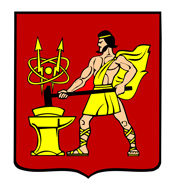 АДМИНИСТРАЦИЯ ГОРОДСКОГО ОКРУГА ЭЛЕКТРОСТАЛЬМОСКОВСКОЙ ОБЛАСТИПОСТАНОВЛЕНИЕ13.12.2022 № 1461/12Об утверждении муниципальной программы городского округа Электросталь Московской области «Безопасность и обеспечение безопасности жизнедеятельности населения»В соответствии с Бюджетным кодексом Российской Федерации, Порядком разработки и реализации муниципальных программ городского округа Электросталь Московской области, утвержденным постановлением Администрации городского округа Электросталь Московской области от 14.05.2021 №378/5 (в редакции постановлений Администрации городского округа Электросталь Московской области от 09.12.2021 №932/12, от 31.10.2022 №1241/10), Перечнем муниципальных программ городского округа Электросталь Московской области, утвержденным постановлением Администрации городского округа Электросталь Московской области от 08.11.2022 №1279/11, Администрация городского округа Электросталь Московской области ПОСТАНОВЛЯЕТ:1. Утвердить муниципальную программу городского округа Электросталь Московской области «Безопасность и обеспечение безопасности жизнедеятельности населения» (прилагается).2. Досрочно прекратить реализацию муниципальной программы городского округа Электросталь Московской области «Безопасность и обеспечение безопасности жизнедеятельности населения», утвержденную постановлением Администрации городского округа Электросталь Московской области от 16.12.2019 № 971/12.3. Признать утратившим силу с 01.04.2023 постановление Администрации городского округа Электросталь Московской области от 16.12.2019 № 971/12 «Об утверждении муниципальной программы городского округа Электросталь Московской области «Безопасность и обеспечение безопасности жизнедеятельности населения» (в редакции постановлений Администрации городского округа Электросталь Московской области от 14.02.2020 № 85/2, от 23.03.2020 № 201/3, от 09.04.2020 № 240/4, от 21.04.2020                     № 267/4, от 23.06.2020 № 394/6, от 05.11.2020 № 731/11, от 07.12.2020 № 851/12, от 14.01.2021 № 16/1, от 08.02.2021 № 102/2, от 14.05.2021 № 382/5, от 14.07.2021 № 550/7, от 14.10.2021 № 773/10, от 01.02.2022 № 90/2, от 30.03.2022 № 297/3, от 23.05.2022 № 502/5, от 03.08.2022 № 841/8, от 22.08.2022 № 924/8, от 13.09.2022 № 1027/9, от 31.10.2022 №1239/10).4. Опубликовать настоящее постановление в газете «Официальный вестник» и разместить на официальном сайте городского округа Электросталь Московской области в сети «Интернет»: www.electrostal.ru.5. Настоящее постановление вступает в силу с 01.01.2023.6. Контроль за исполнением настоящего постановления возложить на заместителя Главы Администрации городского округа Электросталь Московской области                  Гришаева А.А.Глава городского округа                                                                                         И.Ю. ВолковаУТВЕРЖДЕНАпостановлением Администрациигородского округа ЭлектростальМосковской областиот 13.12.2022 № 1461/12Муниципальная программа городского округа Электросталь Московской области «Безопасность и обеспечение безопасности жизнедеятельности населения»1. Паспорт муниципальной программы городского округа Электросталь Московской области«Безопасность и обеспечение безопасности жизнедеятельности населения»2. Краткая характеристика сферы реализации муниципальной программыОбеспечение безопасности городского округа Электросталь Московской области (далее – городской округ) является необходимым условием обеспечения жизни и деятельности жителей, соблюдения их законных прав и свобод, эффективного функционирования системы управления, экономики, сохранения на необходимом уровне параметров среды обитания, развития социальной и духовной сфер общества.Практика и накопленный за последние годы опыт реализации задач по обеспечению безопасности граждан городского округа свидетельствуют о необходимости внедрения комплексного подхода в этой работе.По итогам 2022 года криминогенная обстановка в городском округе охарактеризовалась увеличением количества зарегистрированных преступлений на 51,8%, ростом подростковой преступности и снижением раскрываемости. Актов терроризма и покушений на терроризм допущено не было.В целях обеспечения безопасности населения городского округа особое внимание уделяется подготовке к ведению гражданской обороны и защите населения от чрезвычайных ситуаций природного и техногенного характера. Подготовка к ведению гражданской обороны осуществляется заблаговременно в мирное время с учетом развития средств защиты населения от опасностей, возникающих при ведении военных действий и в мирное время. Главную роль в готовности гражданской обороны играет подготовка органов, специально уполномоченных решать задачи гражданской обороны и задачи по предупреждению и ликвидации чрезвычайных ситуаций, а также работников учреждений и организаций.Территория городского округа подвержена воздействию широкого спектра опасных факторов, из которых наибольшую опасность представляют техногенные чрезвычайные ситуации, а также чрезвычайные ситуации, связанные с аварийным разливом нефти и нефтепродуктов.В целях защиты населения городского округа от чрезвычайных ситуаций природного и техногенного характера необходимо проведение комплекса мероприятий, направленных на создание условий для снижения рисков и смягчения последствий чрезвычайных ситуаций природного и техногенного характера.Одним из важных составных элементов системы предупреждения и ликвидации чрезвычайных ситуаций являются резервы. Их создание направлено на экстренное привлечение необходимых средств при возникновении чрезвычайных ситуаций, оперативное оказание помощи пострадавшим территориям и населению, уменьшение негативных последствий, спасение человеческих жизней. Поэтому работе по созданию резервов финансовых и материальных ресурсов для ликвидации чрезвычайных ситуаций необходимо уделять особое внимание.Роль указанных запасов существенно возрастает с увеличением числа стихийных бедствий, катастроф и других чрезвычайных ситуаций. Привлечение этих ресурсов позволяет в оперативном порядке и в сжатые сроки решать вопросы обеспечения поставок материальных ресурсов для ликвидации последствий чрезвычайных ситуаций.В целях обеспечения безопасности и охраны жизни людей на водных объектах, предотвращения чрезвычайных ситуаций Администрацией городского округа проводится целый комплекс мероприятий по обеспечению безопасности людей на водных объектах, охране их жизни и здоровья, а именно устанавливаются стенды по мерам безопасного поведения на воде, предупреждающие и информационные знаки, а также знаки, запрещающие купание в необорудованных местах, в СМИ публикуются материалы, направленные на обеспечение безопасности на водоемах, осуществляется контроль санитарного состояния мест купания, проводятся лабораторные исследования качества воды водоемов и песка, организуются спасательные и медицинские посты (спасатели, средства спасения, медицинский персонал) с целью предотвращения гибели людей на водных объектах, а также организуются маршруты патрулирования сотрудниками полиции водных объектов, лесопарковых и прибрежных зон для обеспечения общественного порядка.Для обеспечения надежного функционирования и поддержания в состоянии постоянной готовности к применению по предназначению систем оповещения и информирования населения, управления, связи, мониторинга и видеонаблюдения необходимо выполнение работ по эксплуатационно-техническому обслуживанию аппаратуры и оборудования, содержанию устойчивых каналов связи. После завершения модернизации существующей системы оповещения и информирования, а также её дальнейшего технического развития планируется доведение до стопроцентного охвата оповещения населения городского округа.Существенную угрозу для безопасности граждан, экономики городского округа представляют пожары, вызванные факторами природного и техногенного характера.Основными направлениями деятельности обеспечения пожарной безопасности являются: качественное повышение уровня обеспечения пожарной безопасности населения и повышение эффективности мероприятий по минимизации риска пожаров, угроз жизни и здоровью.Основными направлениями деятельности, которые могут обеспечить уменьшение рисков пожаров, являются: оптимизация финансовых и материальных ресурсов, направляемых на решение проблем пожарной безопасности и создание учебно-материальной базы для подготовки ДПО.Проводимый комплекс мероприятий позволит обеспечить пожарную безопасность и не допустить возможные от них последствия.Эти и другие угрозы безопасности городского округа требуют реализации долгосрочных комплексных мер, направленных на повышение защищенности населения и объектов инфраструктуры городского округа Электросталь Московской области.На основании вышеизложенного, меры по обеспечению безопасности и безопасности жизнедеятельности населения городского округа Электросталь Московской области должны носить комплексный и системный характер.Таким комплексным системным документом является муниципальная программа городского округа Электросталь Московской области «Безопасность и обеспечение безопасности жизнедеятельности населения» (далее - Программа), разработанная с учетом имеющихся программ и предложений, затрагивающих вопросы обеспечения безопасности и безопасности жизнедеятельности населения.Целью программы является комплексное обеспечение безопасности населения и объектов на территории городского округа Электросталь Московской области, повышение уровня и результативности борьбы с преступностью. В программу включены мероприятия по установке систем видеонаблюдения в местах массового пребывания людей для профилактики и предупреждения проявлений экстремизма, профилактике распространения наркомании и токсикомании среди несовершеннолетних граждан и молодежи, повышению степени антитеррористической защищенности, снижению количества гибели и травматизма людей на пожарах, числа пожаров, а также по повышению степени обеспеченности запасами в целях гражданской обороны.Указанные мероприятия обеспечат прогнозирование, мониторинг, предупреждение и ликвидацию возможных угроз, а также контроль устранения последствий чрезвычайных ситуаций и правонарушений информационно-управляющих подсистем дежурных, диспетчерских, муниципальных служб для их оперативного взаимодействия в интересах городского округа.Нейтрализация указанных угроз в рамках Программы обеспечивается комплексом мероприятий организационного, профилактического, финансового характера, широким внедрением технических средств и инновационных технологий как важнейших элементов обеспечения безопасности объектов.Реализация программных мероприятий позволит стабилизировать криминогенную обстановку в городском округе, тем самым создать условия для повышения реального уровня безопасности жизни жителей Электростали, обеспечения защищенности объектов социальной сферы и мест с массовым пребыванием людей.Программа рассчитана на пять лет: с 2023 по 2027 годы, ее выполнение предусмотрено без разделения на этапы и включает постоянную реализацию планируемых мероприятий.Применение программно-целевого метода обеспечения безопасности городского округа позволит осуществить развитие приоритетных направлений профилактики правонарушений, координацию деятельности территориальных органов федеральных правоохранительных органов, центральных исполнительных органов государственной власти Московской области и органов местного самоуправления в сфере обеспечения безопасности граждан, а также реализацию комплекса мероприятий, в том числе профилактического характера, снижающих количество чрезвычайных ситуаций и пожаров.3. Целевые показателимуниципальной программы городского округа Электросталь Московской области«Безопасность и обеспечение безопасности жизнедеятельности населения»4. Перечень мероприятий подпрограммы I «Профилактика преступлений и иных правонарушений»5. Перечень мероприятий подпрограммы II  «Обеспечение мероприятий по защите населения и территорий от чрезвычайных ситуаций»6. Перечень мероприятий подпрограммы III  «Обеспечение мероприятий гражданской обороны на территории муниципального образования Московской области»7. Перечень мероприятий подпрограммы IV  «Обеспечение пожарной безопасности на территории муниципального образования Московской области»8. Перечень мероприятий подпрограммы V«Обеспечение безопасности населения на водных объектах, расположенных на территории муниципального образования Московской области»9. Перечень мероприятий подпрограммы VI «Обеспечивающая подпрограмма»10. Методика расчета значений целевых показателей реализации муниципальной программы «Безопасность и обеспечение безопасности жизнедеятельности»11. Методика определения результатов выполнения мероприятий муниципальной программы городского округа Электросталь Московской области«Безопасность и обеспечение безопасности жизнедеятельности»Координатор муниципальной программыЗаместитель Главы Администрации городского округа Электросталь Московской области А.А. ГришаевЗаместитель Главы Администрации городского округа Электросталь Московской области А.А. ГришаевЗаместитель Главы Администрации городского округа Электросталь Московской области А.А. ГришаевЗаместитель Главы Администрации городского округа Электросталь Московской области А.А. ГришаевЗаместитель Главы Администрации городского округа Электросталь Московской области А.А. ГришаевЗаместитель Главы Администрации городского округа Электросталь Московской области А.А. ГришаевМуниципальный заказчик муниципальной программыУправление по территориальной безопасности Администрации городского округа Электросталь Московской областиУправление по территориальной безопасности Администрации городского округа Электросталь Московской областиУправление по территориальной безопасности Администрации городского округа Электросталь Московской областиУправление по территориальной безопасности Администрации городского округа Электросталь Московской областиУправление по территориальной безопасности Администрации городского округа Электросталь Московской областиУправление по территориальной безопасности Администрации городского округа Электросталь Московской областиЦели муниципальной программыКомплексное обеспечение безопасности населения и объектов на территории городского округа Электросталь Московской области, повышение уровня и результативности борьбы с преступностьюКомплексное обеспечение безопасности населения и объектов на территории городского округа Электросталь Московской области, повышение уровня и результативности борьбы с преступностьюКомплексное обеспечение безопасности населения и объектов на территории городского округа Электросталь Московской области, повышение уровня и результативности борьбы с преступностьюКомплексное обеспечение безопасности населения и объектов на территории городского округа Электросталь Московской области, повышение уровня и результативности борьбы с преступностьюКомплексное обеспечение безопасности населения и объектов на территории городского округа Электросталь Московской области, повышение уровня и результативности борьбы с преступностьюКомплексное обеспечение безопасности населения и объектов на территории городского округа Электросталь Московской области, повышение уровня и результативности борьбы с преступностьюПеречень подпрограммМуниципальные заказчики подпрограммМуниципальные заказчики подпрограммМуниципальные заказчики подпрограммМуниципальные заказчики подпрограммМуниципальные заказчики подпрограммМуниципальные заказчики подпрограмм1. Подпрограмма I «Профилактика преступлений и иных правонарушений»Управление по территориальной безопасности Администрации городского округа Электросталь Московской областиУправление по территориальной безопасности Администрации городского округа Электросталь Московской областиУправление по территориальной безопасности Администрации городского округа Электросталь Московской областиУправление по территориальной безопасности Администрации городского округа Электросталь Московской областиУправление по территориальной безопасности Администрации городского округа Электросталь Московской областиУправление по территориальной безопасности Администрации городского округа Электросталь Московской области2. Подпрограмма II «Обеспечение мероприятий по защите населения и территорий от чрезвычайных ситуаций»Управление по территориальной безопасности Администрации городского округа Электросталь Московской областиУправление по территориальной безопасности Администрации городского округа Электросталь Московской областиУправление по территориальной безопасности Администрации городского округа Электросталь Московской областиУправление по территориальной безопасности Администрации городского округа Электросталь Московской областиУправление по территориальной безопасности Администрации городского округа Электросталь Московской областиУправление по территориальной безопасности Администрации городского округа Электросталь Московской области3. Подпрограмма III «Обеспечение мероприятий гражданской обороны на территории муниципального образования Московской области»Управление по территориальной безопасности Администрации городского округа Электросталь Московской области Управление по территориальной безопасности Администрации городского округа Электросталь Московской области Управление по территориальной безопасности Администрации городского округа Электросталь Московской области Управление по территориальной безопасности Администрации городского округа Электросталь Московской области Управление по территориальной безопасности Администрации городского округа Электросталь Московской области Управление по территориальной безопасности Администрации городского округа Электросталь Московской области 4. Подпрограмма IV «Обеспечение пожарной безопасности на территории муниципального образования Московской области»Управление по территориальной безопасности Администрации городского округа Электросталь Московской областиУправление по территориальной безопасности Администрации городского округа Электросталь Московской областиУправление по территориальной безопасности Администрации городского округа Электросталь Московской областиУправление по территориальной безопасности Администрации городского округа Электросталь Московской областиУправление по территориальной безопасности Администрации городского округа Электросталь Московской областиУправление по территориальной безопасности Администрации городского округа Электросталь Московской области5. Подпрограмма V «Обеспечение безопасности населения на водных объектах, расположенных на территории муниципального образования Московской области»Управление по территориальной безопасности Администрации городского округа Электросталь Московской областиУправление по территориальной безопасности Администрации городского округа Электросталь Московской областиУправление по территориальной безопасности Администрации городского округа Электросталь Московской областиУправление по территориальной безопасности Администрации городского округа Электросталь Московской областиУправление по территориальной безопасности Администрации городского округа Электросталь Московской областиУправление по территориальной безопасности Администрации городского округа Электросталь Московской области6. Подпрограмма VI «Обеспечивающая подпрограмма»Муниципальное учреждение «Аварийно-спасательная служба городского округа Электросталь»Муниципальное учреждение «Аварийно-спасательная служба городского округа Электросталь»Муниципальное учреждение «Аварийно-спасательная служба городского округа Электросталь»Муниципальное учреждение «Аварийно-спасательная служба городского округа Электросталь»Муниципальное учреждение «Аварийно-спасательная служба городского округа Электросталь»Муниципальное учреждение «Аварийно-спасательная служба городского округа Электросталь»Краткая характеристика подпрограммПодпрограмма I «Профилактика преступлений и иных правонарушений» направлена на закрепление достигнутых результатов в обеспечении правопорядка и безопасности гражданПодпрограмма I «Профилактика преступлений и иных правонарушений» направлена на закрепление достигнутых результатов в обеспечении правопорядка и безопасности гражданПодпрограмма I «Профилактика преступлений и иных правонарушений» направлена на закрепление достигнутых результатов в обеспечении правопорядка и безопасности гражданПодпрограмма I «Профилактика преступлений и иных правонарушений» направлена на закрепление достигнутых результатов в обеспечении правопорядка и безопасности гражданПодпрограмма I «Профилактика преступлений и иных правонарушений» направлена на закрепление достигнутых результатов в обеспечении правопорядка и безопасности гражданПодпрограмма I «Профилактика преступлений и иных правонарушений» направлена на закрепление достигнутых результатов в обеспечении правопорядка и безопасности гражданКраткая характеристика подпрограммПодпрограмма II «Обеспечение мероприятий по защите населения и территорий от чрезвычайных ситуаций» направлена на повышение уровня защиты населения и территории городского округа Электросталь Московской области от опасностей, возникающих при угрозе возникновения или возникновении чрезвычайных ситуаций природного и техногенного характераПодпрограмма II «Обеспечение мероприятий по защите населения и территорий от чрезвычайных ситуаций» направлена на повышение уровня защиты населения и территории городского округа Электросталь Московской области от опасностей, возникающих при угрозе возникновения или возникновении чрезвычайных ситуаций природного и техногенного характераПодпрограмма II «Обеспечение мероприятий по защите населения и территорий от чрезвычайных ситуаций» направлена на повышение уровня защиты населения и территории городского округа Электросталь Московской области от опасностей, возникающих при угрозе возникновения или возникновении чрезвычайных ситуаций природного и техногенного характераПодпрограмма II «Обеспечение мероприятий по защите населения и территорий от чрезвычайных ситуаций» направлена на повышение уровня защиты населения и территории городского округа Электросталь Московской области от опасностей, возникающих при угрозе возникновения или возникновении чрезвычайных ситуаций природного и техногенного характераПодпрограмма II «Обеспечение мероприятий по защите населения и территорий от чрезвычайных ситуаций» направлена на повышение уровня защиты населения и территории городского округа Электросталь Московской области от опасностей, возникающих при угрозе возникновения или возникновении чрезвычайных ситуаций природного и техногенного характераПодпрограмма II «Обеспечение мероприятий по защите населения и территорий от чрезвычайных ситуаций» направлена на повышение уровня защиты населения и территории городского округа Электросталь Московской области от опасностей, возникающих при угрозе возникновения или возникновении чрезвычайных ситуаций природного и техногенного характераКраткая характеристика подпрограммПодпрограмма III «Обеспечение мероприятий гражданской обороны на территории муниципального образования Московской области» направлена на организацию и осуществление мероприятий по гражданской обороне на территории городского округа Электросталь Московской областиПодпрограмма III «Обеспечение мероприятий гражданской обороны на территории муниципального образования Московской области» направлена на организацию и осуществление мероприятий по гражданской обороне на территории городского округа Электросталь Московской областиПодпрограмма III «Обеспечение мероприятий гражданской обороны на территории муниципального образования Московской области» направлена на организацию и осуществление мероприятий по гражданской обороне на территории городского округа Электросталь Московской областиПодпрограмма III «Обеспечение мероприятий гражданской обороны на территории муниципального образования Московской области» направлена на организацию и осуществление мероприятий по гражданской обороне на территории городского округа Электросталь Московской областиПодпрограмма III «Обеспечение мероприятий гражданской обороны на территории муниципального образования Московской области» направлена на организацию и осуществление мероприятий по гражданской обороне на территории городского округа Электросталь Московской областиПодпрограмма III «Обеспечение мероприятий гражданской обороны на территории муниципального образования Московской области» направлена на организацию и осуществление мероприятий по гражданской обороне на территории городского округа Электросталь Московской областиКраткая характеристика подпрограммПодпрограмма IV «Обеспечение пожарной безопасности на территории муниципального образования Московской области» направлена на повышение уровня пожарной безопасности объектов, находящихся на территории городского округа Электросталь Московской областиПодпрограмма IV «Обеспечение пожарной безопасности на территории муниципального образования Московской области» направлена на повышение уровня пожарной безопасности объектов, находящихся на территории городского округа Электросталь Московской областиПодпрограмма IV «Обеспечение пожарной безопасности на территории муниципального образования Московской области» направлена на повышение уровня пожарной безопасности объектов, находящихся на территории городского округа Электросталь Московской областиПодпрограмма IV «Обеспечение пожарной безопасности на территории муниципального образования Московской области» направлена на повышение уровня пожарной безопасности объектов, находящихся на территории городского округа Электросталь Московской областиПодпрограмма IV «Обеспечение пожарной безопасности на территории муниципального образования Московской области» направлена на повышение уровня пожарной безопасности объектов, находящихся на территории городского округа Электросталь Московской областиПодпрограмма IV «Обеспечение пожарной безопасности на территории муниципального образования Московской области» направлена на повышение уровня пожарной безопасности объектов, находящихся на территории городского округа Электросталь Московской областиКраткая характеристика подпрограммПодпрограмма V «Обеспечение безопасности населения на водных объектах, расположенных на территории муниципального образования Московской области» направлена на осуществление мероприятий по обеспечению безопасности людей на водных объектах, охране их жизни и здоровья на территории городского округа Электросталь Московской областиПодпрограмма V «Обеспечение безопасности населения на водных объектах, расположенных на территории муниципального образования Московской области» направлена на осуществление мероприятий по обеспечению безопасности людей на водных объектах, охране их жизни и здоровья на территории городского округа Электросталь Московской областиПодпрограмма V «Обеспечение безопасности населения на водных объектах, расположенных на территории муниципального образования Московской области» направлена на осуществление мероприятий по обеспечению безопасности людей на водных объектах, охране их жизни и здоровья на территории городского округа Электросталь Московской областиПодпрограмма V «Обеспечение безопасности населения на водных объектах, расположенных на территории муниципального образования Московской области» направлена на осуществление мероприятий по обеспечению безопасности людей на водных объектах, охране их жизни и здоровья на территории городского округа Электросталь Московской областиПодпрограмма V «Обеспечение безопасности населения на водных объектах, расположенных на территории муниципального образования Московской области» направлена на осуществление мероприятий по обеспечению безопасности людей на водных объектах, охране их жизни и здоровья на территории городского округа Электросталь Московской областиПодпрограмма V «Обеспечение безопасности населения на водных объектах, расположенных на территории муниципального образования Московской области» направлена на осуществление мероприятий по обеспечению безопасности людей на водных объектах, охране их жизни и здоровья на территории городского округа Электросталь Московской областиКраткая характеристика подпрограммПодпрограмма VI «Обеспечивающая подпрограмма» направлена на обеспечение деятельности муниципального учреждения «Аварийно-спасательная служба городского округа Электросталь Московской области»Подпрограмма VI «Обеспечивающая подпрограмма» направлена на обеспечение деятельности муниципального учреждения «Аварийно-спасательная служба городского округа Электросталь Московской области»Подпрограмма VI «Обеспечивающая подпрограмма» направлена на обеспечение деятельности муниципального учреждения «Аварийно-спасательная служба городского округа Электросталь Московской области»Подпрограмма VI «Обеспечивающая подпрограмма» направлена на обеспечение деятельности муниципального учреждения «Аварийно-спасательная служба городского округа Электросталь Московской области»Подпрограмма VI «Обеспечивающая подпрограмма» направлена на обеспечение деятельности муниципального учреждения «Аварийно-спасательная служба городского округа Электросталь Московской области»Подпрограмма VI «Обеспечивающая подпрограмма» направлена на обеспечение деятельности муниципального учреждения «Аварийно-спасательная служба городского округа Электросталь Московской области»Источники финансирования муниципальной программы,в том числе по годам реализации (тыс. рублей):Всего2023 год 2024 год 2025 год 2026 год2027 год Средства бюджета городского округа Электросталь Московской области612625,8122590,8123450,9120469,9122763,6123350,6Средства бюджета Московской области4044,6824,6805,0805,0805,0805,0Средства федерального бюджета25,025,00,00,00,00,0Внебюджетные средства6750,01350,01350,01350,01350,01350,0Всего, в том числе по годам:623445,4124790,4125605,9122624,9124918,6125505,6№ п/пНаименование целевых показателей Тип показателяЕдиница измеренияБазовое значение Планируемое значение по годам реализации программыПланируемое значение по годам реализации программыПланируемое значение по годам реализации программыПланируемое значение по годам реализации программыПланируемое значение по годам реализации программыОтветственный за достижение показателяОтветственный за достижение показателяНомер подпрограммы и мероприятий, оказывающих влияние на достижение показателя№ п/пНаименование целевых показателей Тип показателяЕдиница измеренияБазовое значение 2023 год 2024 год 2025 год 2026 год2027 год Ответственный за достижение показателяОтветственный за достижение показателяНомер подпрограммы и мероприятий, оказывающих влияние на достижение показателя12345678910111112Цель «Комплексное обеспечение безопасности населения и объектов на территории городского округа Электросталь Московской области, повышение уровня и результативности борьбы с преступностью»Цель «Комплексное обеспечение безопасности населения и объектов на территории городского округа Электросталь Московской области, повышение уровня и результативности борьбы с преступностью»Цель «Комплексное обеспечение безопасности населения и объектов на территории городского округа Электросталь Московской области, повышение уровня и результативности борьбы с преступностью»Цель «Комплексное обеспечение безопасности населения и объектов на территории городского округа Электросталь Московской области, повышение уровня и результативности борьбы с преступностью»Цель «Комплексное обеспечение безопасности населения и объектов на территории городского округа Электросталь Московской области, повышение уровня и результативности борьбы с преступностью»Цель «Комплексное обеспечение безопасности населения и объектов на территории городского округа Электросталь Московской области, повышение уровня и результативности борьбы с преступностью»Цель «Комплексное обеспечение безопасности населения и объектов на территории городского округа Электросталь Московской области, повышение уровня и результативности борьбы с преступностью»Цель «Комплексное обеспечение безопасности населения и объектов на территории городского округа Электросталь Московской области, повышение уровня и результативности борьбы с преступностью»Цель «Комплексное обеспечение безопасности населения и объектов на территории городского округа Электросталь Московской области, повышение уровня и результативности борьбы с преступностью»Цель «Комплексное обеспечение безопасности населения и объектов на территории городского округа Электросталь Московской области, повышение уровня и результативности борьбы с преступностью»Цель «Комплексное обеспечение безопасности населения и объектов на территории городского округа Электросталь Московской области, повышение уровня и результативности борьбы с преступностью»Цель «Комплексное обеспечение безопасности населения и объектов на территории городского округа Электросталь Московской области, повышение уровня и результативности борьбы с преступностью»Цель «Комплексное обеспечение безопасности населения и объектов на территории городского округа Электросталь Московской области, повышение уровня и результативности борьбы с преступностью»Цель «Комплексное обеспечение безопасности населения и объектов на территории городского округа Электросталь Московской области, повышение уровня и результативности борьбы с преступностью»1.Снижение общего количества преступлений, совершенных на территории муниципального образования, не менее чем на 3 % ежегодноПриоритетный целевойкол-вопреступлений, ед.138713451305126612281191Управление по территориальной безопасностиПодпрограмма IМероприятия01.01, 01.03, 02.01, 02.02, 02.04, 02.05, 03.01, 03.02, 03.03, 03.04, 04.01, 04.02, 04.04, 05.01, 05.03, 05.04, 05.05, 07.02, 07.04, 07.05, 07.06, 07.07, 07.09Подпрограмма IМероприятия01.01, 01.03, 02.01, 02.02, 02.04, 02.05, 03.01, 03.02, 03.03, 03.04, 04.01, 04.02, 04.04, 05.01, 05.03, 05.04, 05.05, 07.02, 07.04, 07.05, 07.06, 07.07, 07.092.Увеличение доли социально значимых объектов (учреждений), оборудованных в целях антитеррористической защищенности средствами безопасностиОтраслевойпроцент100100100100100100Управление по территориальной безопасностиПодпрограмма IМероприятия01.01, 01.03Подпрограмма IМероприятия01.01, 01.033.Увеличение общего количества видеокамер, введенных в эксплуатацию в систему технологического обеспечения региональной общественной безопасности и оперативного управления «Безопасный регион», не менее чем на 5 % ежегодно»Приоритетный целевойединицы116212201281134514121483Управление по территориальной безопасностиПодпрограмма IМероприятия04.01, 04.02, 04.04Подпрограмма IМероприятия04.01, 04.02, 04.044.Снижение уровня вовлеченности населения в незаконный оборот наркотиков на 100 тыс. населенияОтраслевойчеловек на 100 тыс. населения484746454443Управление по территориальной безопасностиПодпрограмма IМероприятия05.01, 05.03, 05.04, 05.05Подпрограмма IМероприятия05.01, 05.03, 05.04, 05.055.Снижение уровня криминогенности наркомании на 100 тыс. человекОтраслевойчеловек на 100 тыс. населения545352515049Управление по территориальной безопасностиПодпрограмма IМероприятия05.01, 05.03, 05.04, 05.05Подпрограмма IМероприятия05.01, 05.03, 05.04, 05.056.Доля кладбищ, соответствующих требованиям Регионального стандартаПриоритетный целевойРейтинг - 45процент20406080100100Управление по территориальной безопасностиПодпрограмма IМероприятия07.02, 07.04, 07.05, 07.06, 07.07, 07.09Подпрограмма IМероприятия07.02, 07.04, 07.05, 07.06, 07.07, 07.097.Сокращение среднего времени совместного реагирования нескольких экстренных оперативных служб на обращения населения по единому номеру «112» на территории муниципального образования Московской областиПриоритетный показательУказ ПРФ от 28.12.2010 № 1632 «О совершенствовании системы обеспечения вызова экстренных оперативных служб на территории Российской Федерации»Минуты44,548121620Управление по территориальной безопасностиУправление по территориальной безопасностиПодпрограмма IIМероприятия01.01, 01.02,01.038.Степень готовности органа местного самоуправления  муниципального образования  Московской области к действиям по предупреждению и ликвидации чрезвычайных ситуаций природного и техногенного характераПриоритетный показательУказ ПРФ от 16.10.2019 № 501 «О Стратегии в области развития гражданской обороны, защиты населения и территорий от чрезвычайных ситуаций, обеспечения пожарной безопасности и безопасности людей на водных объектах на период до 2030 года»Проценты23,028,031,533,535,537,5Управление по территориальной безопасностиУправление по территориальной безопасностиПодпрограмма II Мероприятия 01.01, 01.02, 01.03, 02.01, 03.01, 03.02, 03.03, 03.04, 03.05, 03.06, 04.01, 04.02,05.019.Доля населения, проживающего или осуществляющего хозяйственную деятельность в границах зоны действия технических средств оповещения (электрических, электронных сирен и мощных акустических систем) муниципальной автоматизированной системы централизованного  оповещенияПриоритетный показательУказ ПРФ от 16.10.2019 № 501 «О Стратегии в области развития гражданской обороны, защиты населения и территорий от чрезвычайных ситуаций, обеспечения пожарной безопасности и безопасности людей на водных объектах на период до 2030 года»Проценты455055606570Управление по территориальной безопасностиУправление по территориальной безопасностиПодпрограмма IIIМероприятия 01.01, 01.0210.Темп прироста степени обеспеченности запасами материально-технических, продовольственных, медицинских и иных средств для целей гражданской обороныПриоритетный показательУказ ПРФ от 16.10.2019 № 501 «О Стратегии в области развития гражданской обороны, защиты населения и территорий от чрезвычайных ситуаций, обеспечения пожарной безопасности и безопасности людей на водных объектах на период до 2030 года»Проценты456789Управление по территориальной безопасностиУправление по территориальной безопасностиПодпрограмма IIIМероприятия 02.01, 03.02, 03.0311.Увеличение степени готовности к использованию по предназначению защитных сооружений и иных объектов ГОПриоритетный показательУказ ПРФ от 16.10.2019 № 501 «О Стратегии в области развития гражданской обороны, защиты населения и территорий от чрезвычайных ситуаций, обеспечения пожарной безопасности и безопасности людей на водных объектах на период до 2030 года»Проценты121618202224Управление по территориальной безопасностиУправление по территориальной безопасностиПодпрограмма IIIМероприятия 03.01, 03.05, 03.0712.Повышение степени пожарной защищенности городского округа, по отношению к базовому периоду 2019 годаПриоритетный показательУказ ПРФ от 16.10.2019 № 501 «О Стратегии в области развития гражданской обороны, защиты населения и территорий от чрезвычайных ситуаций, обеспечения пожарной безопасности и безопасности людей на водных объектах на период до 2030 года»Проценты1719,52020,521,021,5Управление по территориальной безопасностиУправление по территориальной безопасностиПодпрограмма IVМероприятия 01.02, 01.03, 01.04,01.05, 01.06, 01.07,01.08, 01.09, 01.10,01.11, 01.1313.Прирост уровня безопасности людейна водных объектах, расположенныхна территории Московской областиПриоритетный показательПриоритетный показательУказ Президента Российской Федерации от 11.01.2018  № 12 «Об утверждении Основ государственной политики Российской Федерации в области защиты населения и территорий от чрезвычайных ситуаций на период до 2030 года», от 16.10.2019 № 501 «О Стратегии в области развития гражданской обороны, защиты населения и территорий от чрезвычайных ситуаций, обеспечения пожарной безопасности и безопасности людей на водных объектах на период до 2030 года»Проценты182426283032Управление по территориальной безопасностиУправление по территориальной безопасностиПодпрограмма VМероприятия 01.01, 01.02, 01.03№ п/пМероприятие подпрограммыСроки исполнения мероприятияИсточники финансированияИсточники финансированияВсего 
(тыс. руб.)Объем финансирования по годам (тыс. руб.)Объем финансирования по годам (тыс. руб.)Объем финансирования по годам (тыс. руб.)Объем финансирования по годам (тыс. руб.)Объем финансирования по годам (тыс. руб.)Объем финансирования по годам (тыс. руб.)Объем финансирования по годам (тыс. руб.)Объем финансирования по годам (тыс. руб.)Объем финансирования по годам (тыс. руб.)Объем финансирования по годам (тыс. руб.)Объем финансирования по годам (тыс. руб.)Объем финансирования по годам (тыс. руб.)Объем финансирования по годам (тыс. руб.)Объем финансирования по годам (тыс. руб.)Объем финансирования по годам (тыс. руб.)Объем финансирования по годам (тыс. руб.)Объем финансирования по годам (тыс. руб.)Объем финансирования по годам (тыс. руб.)Объем финансирования по годам (тыс. руб.)Объем финансирования по годам (тыс. руб.)Объем финансирования по годам (тыс. руб.)Объем финансирования по годам (тыс. руб.)Ответственный за выполнение мероприятия подпрограммы№ п/пМероприятие подпрограммыСроки исполнения мероприятияИсточники финансированияИсточники финансированияВсего 
(тыс. руб.)2023 год2023 год2023 год2023 год2023 год2023 год2023 год2023 год2023 год2023 год2023 год2023 год2023 год2023 год2023 год2023 год2023 год2023 год2024 год2025 год2026 год2027 годОтветственный за выполнение мероприятия подпрограммы12344566666666666666666678910111Основное мероприятие 01. 
Повышение степени антитеррористической защищенности социально значимых объектов, находящихся в собственности городского округа и мест с массовым пребыванием людей2023-2027Итого:Итого:0,00,00,00,00,00,00,00,00,00,00,00,00,00,00,00,00,00,00,00,00,00,00,0Х1Основное мероприятие 01. 
Повышение степени антитеррористической защищенности социально значимых объектов, находящихся в собственности городского округа и мест с массовым пребыванием людей2023-2027Средства бюджета городского округа Электросталь Московской областиСредства бюджета городского округа Электросталь Московской области0,00,00,00,00,00,00,00,00,00,00,00,00,00,00,00,00,00,00,00,00,00,00,0Х1.1Мероприятие 01.01. Проведение мероприятий по профилактике терроризма2023-2027Итого:Итого:В пределах средств, предусмотренных на основную деятельность ответственных за выполнение мероприятияВ пределах средств, предусмотренных на основную деятельность ответственных за выполнение мероприятияВ пределах средств, предусмотренных на основную деятельность ответственных за выполнение мероприятияВ пределах средств, предусмотренных на основную деятельность ответственных за выполнение мероприятияВ пределах средств, предусмотренных на основную деятельность ответственных за выполнение мероприятияВ пределах средств, предусмотренных на основную деятельность ответственных за выполнение мероприятияВ пределах средств, предусмотренных на основную деятельность ответственных за выполнение мероприятияВ пределах средств, предусмотренных на основную деятельность ответственных за выполнение мероприятияВ пределах средств, предусмотренных на основную деятельность ответственных за выполнение мероприятияВ пределах средств, предусмотренных на основную деятельность ответственных за выполнение мероприятияВ пределах средств, предусмотренных на основную деятельность ответственных за выполнение мероприятияВ пределах средств, предусмотренных на основную деятельность ответственных за выполнение мероприятияВ пределах средств, предусмотренных на основную деятельность ответственных за выполнение мероприятияВ пределах средств, предусмотренных на основную деятельность ответственных за выполнение мероприятияВ пределах средств, предусмотренных на основную деятельность ответственных за выполнение мероприятияВ пределах средств, предусмотренных на основную деятельность ответственных за выполнение мероприятияВ пределах средств, предусмотренных на основную деятельность ответственных за выполнение мероприятияВ пределах средств, предусмотренных на основную деятельность ответственных за выполнение мероприятияВ пределах средств, предусмотренных на основную деятельность ответственных за выполнение мероприятияВ пределах средств, предусмотренных на основную деятельность ответственных за выполнение мероприятияВ пределах средств, предусмотренных на основную деятельность ответственных за выполнение мероприятияВ пределах средств, предусмотренных на основную деятельность ответственных за выполнение мероприятияВ пределах средств, предусмотренных на основную деятельность ответственных за выполнение мероприятияУправление по территориальной безопасности, управление образования, управление по физической культуре и спорту, управление по культуре и делам молодежи, УМВД России по г.о.Электросталь (далее – УМВД)1.1Мероприятие 01.01. Проведение мероприятий по профилактике терроризма2023-2027Средства бюджета городского округа Электросталь Московской областиСредства бюджета городского округа Электросталь Московской областиВ пределах средств, предусмотренных на основную деятельность ответственных за выполнение мероприятияВ пределах средств, предусмотренных на основную деятельность ответственных за выполнение мероприятияВ пределах средств, предусмотренных на основную деятельность ответственных за выполнение мероприятияВ пределах средств, предусмотренных на основную деятельность ответственных за выполнение мероприятияВ пределах средств, предусмотренных на основную деятельность ответственных за выполнение мероприятияВ пределах средств, предусмотренных на основную деятельность ответственных за выполнение мероприятияВ пределах средств, предусмотренных на основную деятельность ответственных за выполнение мероприятияВ пределах средств, предусмотренных на основную деятельность ответственных за выполнение мероприятияВ пределах средств, предусмотренных на основную деятельность ответственных за выполнение мероприятияВ пределах средств, предусмотренных на основную деятельность ответственных за выполнение мероприятияВ пределах средств, предусмотренных на основную деятельность ответственных за выполнение мероприятияВ пределах средств, предусмотренных на основную деятельность ответственных за выполнение мероприятияВ пределах средств, предусмотренных на основную деятельность ответственных за выполнение мероприятияВ пределах средств, предусмотренных на основную деятельность ответственных за выполнение мероприятияВ пределах средств, предусмотренных на основную деятельность ответственных за выполнение мероприятияВ пределах средств, предусмотренных на основную деятельность ответственных за выполнение мероприятияВ пределах средств, предусмотренных на основную деятельность ответственных за выполнение мероприятияВ пределах средств, предусмотренных на основную деятельность ответственных за выполнение мероприятияВ пределах средств, предусмотренных на основную деятельность ответственных за выполнение мероприятияВ пределах средств, предусмотренных на основную деятельность ответственных за выполнение мероприятияВ пределах средств, предусмотренных на основную деятельность ответственных за выполнение мероприятияВ пределах средств, предусмотренных на основную деятельность ответственных за выполнение мероприятияВ пределах средств, предусмотренных на основную деятельность ответственных за выполнение мероприятияУправление по территориальной безопасности, управление образования, управление по физической культуре и спорту, управление по культуре и делам молодежи, УМВД России по г.о.Электросталь (далее – УМВД)1.1Количество мероприятий по профилактике терроризма (шт.)ХХХВсего:Итого 2023 годИтого 2023 годИтого 2023 годИтого 2023 годИтого 2023 годИтого 2023 годВ том числе по кварталамВ том числе по кварталамВ том числе по кварталамВ том числе по кварталамВ том числе по кварталамВ том числе по кварталамВ том числе по кварталамВ том числе по кварталамВ том числе по кварталамВ том числе по кварталамВ том числе по кварталамВ том числе по кварталам2024 год2025 год2026 год2027 годХ1.1Количество мероприятий по профилактике терроризма (шт.)ХХХВсего:Итого 2023 годИтого 2023 годИтого 2023 годИтого 2023 годИтого 2023 годИтого 2023 годIIIIIIIIIIIIIIIIIIIIIIIIIV2024 год2025 год2026 год2027 годХ1.1Количество мероприятий по профилактике терроризма (шт.)ХХХ31060606060606015153030303030454545456061626364Х1.2Мероприятие 01.03 Оборудование социально значимых объектов инженерно-техническими сооружениями, обеспечивающими контроль доступа или блокирование несанкционированного доступа, контроль и оповещение о возникновении угроз2023-2027Итого:Итого:В пределах средств, предусмотренных на основную деятельность ответственных за выполнение мероприятияВ пределах средств, предусмотренных на основную деятельность ответственных за выполнение мероприятияВ пределах средств, предусмотренных на основную деятельность ответственных за выполнение мероприятияВ пределах средств, предусмотренных на основную деятельность ответственных за выполнение мероприятияВ пределах средств, предусмотренных на основную деятельность ответственных за выполнение мероприятияВ пределах средств, предусмотренных на основную деятельность ответственных за выполнение мероприятияВ пределах средств, предусмотренных на основную деятельность ответственных за выполнение мероприятияВ пределах средств, предусмотренных на основную деятельность ответственных за выполнение мероприятияВ пределах средств, предусмотренных на основную деятельность ответственных за выполнение мероприятияВ пределах средств, предусмотренных на основную деятельность ответственных за выполнение мероприятияВ пределах средств, предусмотренных на основную деятельность ответственных за выполнение мероприятияВ пределах средств, предусмотренных на основную деятельность ответственных за выполнение мероприятияВ пределах средств, предусмотренных на основную деятельность ответственных за выполнение мероприятияВ пределах средств, предусмотренных на основную деятельность ответственных за выполнение мероприятияВ пределах средств, предусмотренных на основную деятельность ответственных за выполнение мероприятияВ пределах средств, предусмотренных на основную деятельность ответственных за выполнение мероприятияВ пределах средств, предусмотренных на основную деятельность ответственных за выполнение мероприятияВ пределах средств, предусмотренных на основную деятельность ответственных за выполнение мероприятияВ пределах средств, предусмотренных на основную деятельность ответственных за выполнение мероприятияВ пределах средств, предусмотренных на основную деятельность ответственных за выполнение мероприятияВ пределах средств, предусмотренных на основную деятельность ответственных за выполнение мероприятияВ пределах средств, предусмотренных на основную деятельность ответственных за выполнение мероприятияВ пределах средств, предусмотренных на основную деятельность ответственных за выполнение мероприятияУправление по территориальной безопасности, управление образования, управление по физической культуре и спорту, управление по культуре и делам молодежи 1.2Мероприятие 01.03 Оборудование социально значимых объектов инженерно-техническими сооружениями, обеспечивающими контроль доступа или блокирование несанкционированного доступа, контроль и оповещение о возникновении угроз2023-2027Средства бюджета городского округа Электросталь Московской областиСредства бюджета городского округа Электросталь Московской областиВ пределах средств, предусмотренных на основную деятельность ответственных за выполнение мероприятияВ пределах средств, предусмотренных на основную деятельность ответственных за выполнение мероприятияВ пределах средств, предусмотренных на основную деятельность ответственных за выполнение мероприятияВ пределах средств, предусмотренных на основную деятельность ответственных за выполнение мероприятияВ пределах средств, предусмотренных на основную деятельность ответственных за выполнение мероприятияВ пределах средств, предусмотренных на основную деятельность ответственных за выполнение мероприятияВ пределах средств, предусмотренных на основную деятельность ответственных за выполнение мероприятияВ пределах средств, предусмотренных на основную деятельность ответственных за выполнение мероприятияВ пределах средств, предусмотренных на основную деятельность ответственных за выполнение мероприятияВ пределах средств, предусмотренных на основную деятельность ответственных за выполнение мероприятияВ пределах средств, предусмотренных на основную деятельность ответственных за выполнение мероприятияВ пределах средств, предусмотренных на основную деятельность ответственных за выполнение мероприятияВ пределах средств, предусмотренных на основную деятельность ответственных за выполнение мероприятияВ пределах средств, предусмотренных на основную деятельность ответственных за выполнение мероприятияВ пределах средств, предусмотренных на основную деятельность ответственных за выполнение мероприятияВ пределах средств, предусмотренных на основную деятельность ответственных за выполнение мероприятияВ пределах средств, предусмотренных на основную деятельность ответственных за выполнение мероприятияВ пределах средств, предусмотренных на основную деятельность ответственных за выполнение мероприятияВ пределах средств, предусмотренных на основную деятельность ответственных за выполнение мероприятияВ пределах средств, предусмотренных на основную деятельность ответственных за выполнение мероприятияВ пределах средств, предусмотренных на основную деятельность ответственных за выполнение мероприятияВ пределах средств, предусмотренных на основную деятельность ответственных за выполнение мероприятияВ пределах средств, предусмотренных на основную деятельность ответственных за выполнение мероприятияУправление по территориальной безопасности, управление образования, управление по физической культуре и спорту, управление по культуре и делам молодежи 1.2Установка и поддержание в исправном состоянии охранной сигнализации, в том числе систем внутреннего видеонаблюдения (%)ХХХВсего:Итого 2023 годИтого 2023 годИтого 2023 годИтого 2023 годИтого 2023 годИтого 2023 годВ том числе по кварталамВ том числе по кварталамВ том числе по кварталамВ том числе по кварталамВ том числе по кварталамВ том числе по кварталамВ том числе по кварталамВ том числе по кварталамВ том числе по кварталамВ том числе по кварталамВ том числе по кварталамВ том числе по кварталам2024 год2025 год2026 год2027 годХ1.2Установка и поддержание в исправном состоянии охранной сигнализации, в том числе систем внутреннего видеонаблюдения (%)ХХХВсего:Итого 2023 годИтого 2023 годИтого 2023 годИтого 2023 годИтого 2023 годИтого 2023 годIIIIIIIIIIIIIIIIIIIIIIIIIV2024 год2025 год2026 год2027 годХ1.2Установка и поддержание в исправном состоянии охранной сигнализации, в том числе систем внутреннего видеонаблюдения (%)ХХХ100100100100100100100100100100100100100100100100100100100100100100100Х2Основное мероприятие 02. Обеспечение деятельности общественных объединений правоохранительной направленности2023-2027Итого:Итого:1500,0300,0300,0300,0300,0300,0300,0300,0300,0300,0300,0300,0300,0300,0300,0300,0300,0300,0300,0300,0300,0300,0300,0Х2Основное мероприятие 02. Обеспечение деятельности общественных объединений правоохранительной направленности2023-2027Средства бюджета городского округа Электросталь Московской областиСредства бюджета городского округа Электросталь Московской области1500,0300,0300,0300,0300,0300,0300,0300,0300,0300,0300,0300,0300,0300,0300,0300,0300,0300,0300,0300,0300,0300,0300,0Х2.1Мероприятие 02.01
Проведение мероприятий по привлечению граждан, принимающих участие в деятельности народных дружин2023-2027Итого:Итого:В пределах средств, предусмотренных на основную деятельность ответственных за выполнение мероприятияВ пределах средств, предусмотренных на основную деятельность ответственных за выполнение мероприятияВ пределах средств, предусмотренных на основную деятельность ответственных за выполнение мероприятияВ пределах средств, предусмотренных на основную деятельность ответственных за выполнение мероприятияВ пределах средств, предусмотренных на основную деятельность ответственных за выполнение мероприятияВ пределах средств, предусмотренных на основную деятельность ответственных за выполнение мероприятияВ пределах средств, предусмотренных на основную деятельность ответственных за выполнение мероприятияВ пределах средств, предусмотренных на основную деятельность ответственных за выполнение мероприятияВ пределах средств, предусмотренных на основную деятельность ответственных за выполнение мероприятияВ пределах средств, предусмотренных на основную деятельность ответственных за выполнение мероприятияВ пределах средств, предусмотренных на основную деятельность ответственных за выполнение мероприятияВ пределах средств, предусмотренных на основную деятельность ответственных за выполнение мероприятияВ пределах средств, предусмотренных на основную деятельность ответственных за выполнение мероприятияВ пределах средств, предусмотренных на основную деятельность ответственных за выполнение мероприятияВ пределах средств, предусмотренных на основную деятельность ответственных за выполнение мероприятияВ пределах средств, предусмотренных на основную деятельность ответственных за выполнение мероприятияВ пределах средств, предусмотренных на основную деятельность ответственных за выполнение мероприятияВ пределах средств, предусмотренных на основную деятельность ответственных за выполнение мероприятияВ пределах средств, предусмотренных на основную деятельность ответственных за выполнение мероприятияВ пределах средств, предусмотренных на основную деятельность ответственных за выполнение мероприятияВ пределах средств, предусмотренных на основную деятельность ответственных за выполнение мероприятияВ пределах средств, предусмотренных на основную деятельность ответственных за выполнение мероприятияВ пределах средств, предусмотренных на основную деятельность ответственных за выполнение мероприятияУправление по территориальной безопасности 2.1Мероприятие 02.01
Проведение мероприятий по привлечению граждан, принимающих участие в деятельности народных дружин2023-2027Средства бюджета городского округа Электросталь Московской областиСредства бюджета городского округа Электросталь Московской областиВ пределах средств, предусмотренных на основную деятельность ответственных за выполнение мероприятияВ пределах средств, предусмотренных на основную деятельность ответственных за выполнение мероприятияВ пределах средств, предусмотренных на основную деятельность ответственных за выполнение мероприятияВ пределах средств, предусмотренных на основную деятельность ответственных за выполнение мероприятияВ пределах средств, предусмотренных на основную деятельность ответственных за выполнение мероприятияВ пределах средств, предусмотренных на основную деятельность ответственных за выполнение мероприятияВ пределах средств, предусмотренных на основную деятельность ответственных за выполнение мероприятияВ пределах средств, предусмотренных на основную деятельность ответственных за выполнение мероприятияВ пределах средств, предусмотренных на основную деятельность ответственных за выполнение мероприятияВ пределах средств, предусмотренных на основную деятельность ответственных за выполнение мероприятияВ пределах средств, предусмотренных на основную деятельность ответственных за выполнение мероприятияВ пределах средств, предусмотренных на основную деятельность ответственных за выполнение мероприятияВ пределах средств, предусмотренных на основную деятельность ответственных за выполнение мероприятияВ пределах средств, предусмотренных на основную деятельность ответственных за выполнение мероприятияВ пределах средств, предусмотренных на основную деятельность ответственных за выполнение мероприятияВ пределах средств, предусмотренных на основную деятельность ответственных за выполнение мероприятияВ пределах средств, предусмотренных на основную деятельность ответственных за выполнение мероприятияВ пределах средств, предусмотренных на основную деятельность ответственных за выполнение мероприятияВ пределах средств, предусмотренных на основную деятельность ответственных за выполнение мероприятияВ пределах средств, предусмотренных на основную деятельность ответственных за выполнение мероприятияВ пределах средств, предусмотренных на основную деятельность ответственных за выполнение мероприятияВ пределах средств, предусмотренных на основную деятельность ответственных за выполнение мероприятияВ пределах средств, предусмотренных на основную деятельность ответственных за выполнение мероприятияУправление по территориальной безопасности 2.1Количество граждан вновь привлеченных, участвующих в деятельности народных дружин (единицы)ХХХВсего:Итого 2023 годИтого 2023 годИтого 2023 годИтого 2023 годИтого 2023 годИтого 2023 годВ том числе по кварталамВ том числе по кварталамВ том числе по кварталамВ том числе по кварталамВ том числе по кварталамВ том числе по кварталамВ том числе по кварталамВ том числе по кварталамВ том числе по кварталамВ том числе по кварталамВ том числе по кварталамВ том числе по кварталам2024 год2025 год2026 год2027 годХ2.1Количество граждан вновь привлеченных, участвующих в деятельности народных дружин (единицы)ХХХВсего:Итого 2023 годИтого 2023 годИтого 2023 годИтого 2023 годИтого 2023 годИтого 2023 годIIIIIIIIIIIIIIIIIIIIIIIIIV2024 год2025 год2026 год2027 годХ2.1Количество граждан вновь привлеченных, участвующих в деятельности народных дружин (единицы)ХХХ51111110000000000011111Х2.2Мероприятие 02.02 
Материальное стимулирование народных дружинников2023-2027Итого:Итого:1500,0300,0300,0300,0300,0300,0300,0300,0300,0300,0300,0300,0300,0300,0300,0300,0300,0300,0300,0300,0300,0300,0300,0Управление по территориальной безопасности 2.2Мероприятие 02.02 
Материальное стимулирование народных дружинников2023-2027Средства бюджета городского округа Электросталь Московской областиСредства бюджета городского округа Электросталь Московской области1500,0300,0300,0300,0300,0300,0300,0300,0300,0300,0300,0300,0300,0300,0300,0300,0300,0300,0300,0300,0300,0300,0300,0Управление по территориальной безопасности 2.2Количество народных дружинников, получивших выплаты в соответствии с  требованиями при расчете нормативов расходов бюджета (единицы)ХХХВсего:Итого 2023 годИтого 2023 годИтого 2023 годИтого 2023 годИтого 2023 годИтого 2023 годВ том числе по кварталамВ том числе по кварталамВ том числе по кварталамВ том числе по кварталамВ том числе по кварталамВ том числе по кварталамВ том числе по кварталамВ том числе по кварталамВ том числе по кварталамВ том числе по кварталамВ том числе по кварталамВ том числе по кварталам2024 год2025 год2026 год2027 годХ2.2Количество народных дружинников, получивших выплаты в соответствии с  требованиями при расчете нормативов расходов бюджета (единицы)ХХХВсего:Итого 2023 годИтого 2023 годИтого 2023 годИтого 2023 годИтого 2023 годИтого 2023 годIIIIIIIIIIIIIIIIIIIIIIIIIV2024 год2025 год2026 год2027 годХ2.2Количество народных дружинников, получивших выплаты в соответствии с  требованиями при расчете нормативов расходов бюджета (единицы)ХХХ135252525252525000000000002526272829Х2.3Мероприятие 02.04 
Проведение мероприятий по обеспечению правопорядка и безопасности граждан2023-2027Итого:Итого:В пределах средств, предусмотренных на основную деятельность ответственных за выполнение мероприятияВ пределах средств, предусмотренных на основную деятельность ответственных за выполнение мероприятияВ пределах средств, предусмотренных на основную деятельность ответственных за выполнение мероприятияВ пределах средств, предусмотренных на основную деятельность ответственных за выполнение мероприятияВ пределах средств, предусмотренных на основную деятельность ответственных за выполнение мероприятияВ пределах средств, предусмотренных на основную деятельность ответственных за выполнение мероприятияВ пределах средств, предусмотренных на основную деятельность ответственных за выполнение мероприятияВ пределах средств, предусмотренных на основную деятельность ответственных за выполнение мероприятияВ пределах средств, предусмотренных на основную деятельность ответственных за выполнение мероприятияВ пределах средств, предусмотренных на основную деятельность ответственных за выполнение мероприятияВ пределах средств, предусмотренных на основную деятельность ответственных за выполнение мероприятияВ пределах средств, предусмотренных на основную деятельность ответственных за выполнение мероприятияВ пределах средств, предусмотренных на основную деятельность ответственных за выполнение мероприятияВ пределах средств, предусмотренных на основную деятельность ответственных за выполнение мероприятияВ пределах средств, предусмотренных на основную деятельность ответственных за выполнение мероприятияВ пределах средств, предусмотренных на основную деятельность ответственных за выполнение мероприятияВ пределах средств, предусмотренных на основную деятельность ответственных за выполнение мероприятияВ пределах средств, предусмотренных на основную деятельность ответственных за выполнение мероприятияВ пределах средств, предусмотренных на основную деятельность ответственных за выполнение мероприятияВ пределах средств, предусмотренных на основную деятельность ответственных за выполнение мероприятияВ пределах средств, предусмотренных на основную деятельность ответственных за выполнение мероприятияВ пределах средств, предусмотренных на основную деятельность ответственных за выполнение мероприятияВ пределах средств, предусмотренных на основную деятельность ответственных за выполнение мероприятияУправление по территориальной безопасности 2.3Мероприятие 02.04 
Проведение мероприятий по обеспечению правопорядка и безопасности граждан2023-2027Средства бюджета городского округа Электросталь Московской областиСредства бюджета городского округа Электросталь Московской областиВ пределах средств, предусмотренных на основную деятельность ответственных за выполнение мероприятияВ пределах средств, предусмотренных на основную деятельность ответственных за выполнение мероприятияВ пределах средств, предусмотренных на основную деятельность ответственных за выполнение мероприятияВ пределах средств, предусмотренных на основную деятельность ответственных за выполнение мероприятияВ пределах средств, предусмотренных на основную деятельность ответственных за выполнение мероприятияВ пределах средств, предусмотренных на основную деятельность ответственных за выполнение мероприятияВ пределах средств, предусмотренных на основную деятельность ответственных за выполнение мероприятияВ пределах средств, предусмотренных на основную деятельность ответственных за выполнение мероприятияВ пределах средств, предусмотренных на основную деятельность ответственных за выполнение мероприятияВ пределах средств, предусмотренных на основную деятельность ответственных за выполнение мероприятияВ пределах средств, предусмотренных на основную деятельность ответственных за выполнение мероприятияВ пределах средств, предусмотренных на основную деятельность ответственных за выполнение мероприятияВ пределах средств, предусмотренных на основную деятельность ответственных за выполнение мероприятияВ пределах средств, предусмотренных на основную деятельность ответственных за выполнение мероприятияВ пределах средств, предусмотренных на основную деятельность ответственных за выполнение мероприятияВ пределах средств, предусмотренных на основную деятельность ответственных за выполнение мероприятияВ пределах средств, предусмотренных на основную деятельность ответственных за выполнение мероприятияВ пределах средств, предусмотренных на основную деятельность ответственных за выполнение мероприятияВ пределах средств, предусмотренных на основную деятельность ответственных за выполнение мероприятияВ пределах средств, предусмотренных на основную деятельность ответственных за выполнение мероприятияВ пределах средств, предусмотренных на основную деятельность ответственных за выполнение мероприятияВ пределах средств, предусмотренных на основную деятельность ответственных за выполнение мероприятияВ пределах средств, предусмотренных на основную деятельность ответственных за выполнение мероприятияУправление по территориальной безопасности 2.3Количество дополнительных мероприятий по обеспечению правопорядка и безопасности граждан (шт.)ХХХВсего:Итого 2023 годИтого 2023 годИтого 2023 годИтого 2023 годИтого 2023 годИтого 2023 годВ том числе по кварталамВ том числе по кварталамВ том числе по кварталамВ том числе по кварталамВ том числе по кварталамВ том числе по кварталамВ том числе по кварталамВ том числе по кварталамВ том числе по кварталамВ том числе по кварталамВ том числе по кварталамВ том числе по кварталам2024 год2025 год2026 год2027 годХ2.3Количество дополнительных мероприятий по обеспечению правопорядка и безопасности граждан (шт.)ХХХВсего:Итого 2023 годИтого 2023 годИтого 2023 годИтого 2023 годИтого 2023 годИтого 2023 годIIIIIIIIIIIIIIIIIIIIIIIIIV2024 год2025 год2026 год2027 годХ2.3Количество дополнительных мероприятий по обеспечению правопорядка и безопасности граждан (шт.)ХХХ51111110000000000011111Х2.4Мероприятие 02.05Осуществление мероприятий по обучению народных дружинников2023-2027Итого:Итого:В пределах средств, предусмотренных на основную деятельность ответственных за выполнение мероприятияВ пределах средств, предусмотренных на основную деятельность ответственных за выполнение мероприятияВ пределах средств, предусмотренных на основную деятельность ответственных за выполнение мероприятияВ пределах средств, предусмотренных на основную деятельность ответственных за выполнение мероприятияВ пределах средств, предусмотренных на основную деятельность ответственных за выполнение мероприятияВ пределах средств, предусмотренных на основную деятельность ответственных за выполнение мероприятияВ пределах средств, предусмотренных на основную деятельность ответственных за выполнение мероприятияВ пределах средств, предусмотренных на основную деятельность ответственных за выполнение мероприятияВ пределах средств, предусмотренных на основную деятельность ответственных за выполнение мероприятияВ пределах средств, предусмотренных на основную деятельность ответственных за выполнение мероприятияВ пределах средств, предусмотренных на основную деятельность ответственных за выполнение мероприятияВ пределах средств, предусмотренных на основную деятельность ответственных за выполнение мероприятияВ пределах средств, предусмотренных на основную деятельность ответственных за выполнение мероприятияВ пределах средств, предусмотренных на основную деятельность ответственных за выполнение мероприятияВ пределах средств, предусмотренных на основную деятельность ответственных за выполнение мероприятияВ пределах средств, предусмотренных на основную деятельность ответственных за выполнение мероприятияВ пределах средств, предусмотренных на основную деятельность ответственных за выполнение мероприятияВ пределах средств, предусмотренных на основную деятельность ответственных за выполнение мероприятияВ пределах средств, предусмотренных на основную деятельность ответственных за выполнение мероприятияВ пределах средств, предусмотренных на основную деятельность ответственных за выполнение мероприятияВ пределах средств, предусмотренных на основную деятельность ответственных за выполнение мероприятияВ пределах средств, предусмотренных на основную деятельность ответственных за выполнение мероприятияВ пределах средств, предусмотренных на основную деятельность ответственных за выполнение мероприятияУправление по территориальной безопасности, УМВД 2.4Мероприятие 02.05Осуществление мероприятий по обучению народных дружинников2023-2027Средства бюджета городского округа Электросталь Московской областиСредства бюджета городского округа Электросталь Московской областиВ пределах средств, предусмотренных на основную деятельность ответственных за выполнение мероприятияВ пределах средств, предусмотренных на основную деятельность ответственных за выполнение мероприятияВ пределах средств, предусмотренных на основную деятельность ответственных за выполнение мероприятияВ пределах средств, предусмотренных на основную деятельность ответственных за выполнение мероприятияВ пределах средств, предусмотренных на основную деятельность ответственных за выполнение мероприятияВ пределах средств, предусмотренных на основную деятельность ответственных за выполнение мероприятияВ пределах средств, предусмотренных на основную деятельность ответственных за выполнение мероприятияВ пределах средств, предусмотренных на основную деятельность ответственных за выполнение мероприятияВ пределах средств, предусмотренных на основную деятельность ответственных за выполнение мероприятияВ пределах средств, предусмотренных на основную деятельность ответственных за выполнение мероприятияВ пределах средств, предусмотренных на основную деятельность ответственных за выполнение мероприятияВ пределах средств, предусмотренных на основную деятельность ответственных за выполнение мероприятияВ пределах средств, предусмотренных на основную деятельность ответственных за выполнение мероприятияВ пределах средств, предусмотренных на основную деятельность ответственных за выполнение мероприятияВ пределах средств, предусмотренных на основную деятельность ответственных за выполнение мероприятияВ пределах средств, предусмотренных на основную деятельность ответственных за выполнение мероприятияВ пределах средств, предусмотренных на основную деятельность ответственных за выполнение мероприятияВ пределах средств, предусмотренных на основную деятельность ответственных за выполнение мероприятияВ пределах средств, предусмотренных на основную деятельность ответственных за выполнение мероприятияВ пределах средств, предусмотренных на основную деятельность ответственных за выполнение мероприятияВ пределах средств, предусмотренных на основную деятельность ответственных за выполнение мероприятияВ пределах средств, предусмотренных на основную деятельность ответственных за выполнение мероприятияВ пределах средств, предусмотренных на основную деятельность ответственных за выполнение мероприятияУправление по территориальной безопасности, УМВД 2.4Кол-во обученных народных дружинников (единицы)ХХХВсего:Итого 2023 годИтого 2023 годИтого 2023 годИтого 2023 годИтого 2023 годИтого 2023 годВ том числе по кварталамВ том числе по кварталамВ том числе по кварталамВ том числе по кварталамВ том числе по кварталамВ том числе по кварталамВ том числе по кварталамВ том числе по кварталамВ том числе по кварталамВ том числе по кварталамВ том числе по кварталамВ том числе по кварталам2024 год2025 год2026 год2027 годХ2.4Кол-во обученных народных дружинников (единицы)ХХХВсего:Итого 2023 годИтого 2023 годИтого 2023 годИтого 2023 годИтого 2023 годИтого 2023 годIIIIIIIIIIIIIIIIIIIIIIIIIV2024 год2025 год2026 год2027 годХ2.4Кол-во обученных народных дружинников (единицы)ХХХ135252525252525551010101010151515152526272829Х3Основное мероприятие 03.
Реализация мероприятий по обеспечению общественного порядка и общественной безопасности, профилактике проявлений экстремизма 2023-2027Итого:Итого:0,00,00,00,00,00,00,00,00,00,00,00,00,00,00,00,00,00,00,00,00,00,00,0Х3Основное мероприятие 03.
Реализация мероприятий по обеспечению общественного порядка и общественной безопасности, профилактике проявлений экстремизма 2023-2027Средства бюджета городского округа Электросталь Московской областиСредства бюджета городского округа Электросталь Московской области0,00,00,00,00,00,00,00,00,00,00,00,00,00,00,00,00,00,00,00,00,00,00,0Х3.1Мероприятие 03.01
Участие в мероприятиях по профилактике терроризма и рейдах в местах массового отдыха и скопления молодежи с целью выявления экстремистски настроенных лиц2023-2027Итого:Итого:В пределах средств, предусмотренных на основную деятельность ответственных за выполнение мероприятияВ пределах средств, предусмотренных на основную деятельность ответственных за выполнение мероприятияВ пределах средств, предусмотренных на основную деятельность ответственных за выполнение мероприятияВ пределах средств, предусмотренных на основную деятельность ответственных за выполнение мероприятияВ пределах средств, предусмотренных на основную деятельность ответственных за выполнение мероприятияВ пределах средств, предусмотренных на основную деятельность ответственных за выполнение мероприятияВ пределах средств, предусмотренных на основную деятельность ответственных за выполнение мероприятияВ пределах средств, предусмотренных на основную деятельность ответственных за выполнение мероприятияВ пределах средств, предусмотренных на основную деятельность ответственных за выполнение мероприятияВ пределах средств, предусмотренных на основную деятельность ответственных за выполнение мероприятияВ пределах средств, предусмотренных на основную деятельность ответственных за выполнение мероприятияВ пределах средств, предусмотренных на основную деятельность ответственных за выполнение мероприятияВ пределах средств, предусмотренных на основную деятельность ответственных за выполнение мероприятияВ пределах средств, предусмотренных на основную деятельность ответственных за выполнение мероприятияВ пределах средств, предусмотренных на основную деятельность ответственных за выполнение мероприятияВ пределах средств, предусмотренных на основную деятельность ответственных за выполнение мероприятияВ пределах средств, предусмотренных на основную деятельность ответственных за выполнение мероприятияВ пределах средств, предусмотренных на основную деятельность ответственных за выполнение мероприятияВ пределах средств, предусмотренных на основную деятельность ответственных за выполнение мероприятияВ пределах средств, предусмотренных на основную деятельность ответственных за выполнение мероприятияВ пределах средств, предусмотренных на основную деятельность ответственных за выполнение мероприятияВ пределах средств, предусмотренных на основную деятельность ответственных за выполнение мероприятияВ пределах средств, предусмотренных на основную деятельность ответственных за выполнение мероприятияУправление по территориальной безопасности, управление образования, управление по физической культуре и спорту, управление по культуре и делам молодежи, УМВД 3.1Мероприятие 03.01
Участие в мероприятиях по профилактике терроризма и рейдах в местах массового отдыха и скопления молодежи с целью выявления экстремистски настроенных лиц2023-2027Средства бюджета городского округа Электросталь Московской областиСредства бюджета городского округа Электросталь Московской областиВ пределах средств, предусмотренных на основную деятельность ответственных за выполнение мероприятияВ пределах средств, предусмотренных на основную деятельность ответственных за выполнение мероприятияВ пределах средств, предусмотренных на основную деятельность ответственных за выполнение мероприятияВ пределах средств, предусмотренных на основную деятельность ответственных за выполнение мероприятияВ пределах средств, предусмотренных на основную деятельность ответственных за выполнение мероприятияВ пределах средств, предусмотренных на основную деятельность ответственных за выполнение мероприятияВ пределах средств, предусмотренных на основную деятельность ответственных за выполнение мероприятияВ пределах средств, предусмотренных на основную деятельность ответственных за выполнение мероприятияВ пределах средств, предусмотренных на основную деятельность ответственных за выполнение мероприятияВ пределах средств, предусмотренных на основную деятельность ответственных за выполнение мероприятияВ пределах средств, предусмотренных на основную деятельность ответственных за выполнение мероприятияВ пределах средств, предусмотренных на основную деятельность ответственных за выполнение мероприятияВ пределах средств, предусмотренных на основную деятельность ответственных за выполнение мероприятияВ пределах средств, предусмотренных на основную деятельность ответственных за выполнение мероприятияВ пределах средств, предусмотренных на основную деятельность ответственных за выполнение мероприятияВ пределах средств, предусмотренных на основную деятельность ответственных за выполнение мероприятияВ пределах средств, предусмотренных на основную деятельность ответственных за выполнение мероприятияВ пределах средств, предусмотренных на основную деятельность ответственных за выполнение мероприятияВ пределах средств, предусмотренных на основную деятельность ответственных за выполнение мероприятияВ пределах средств, предусмотренных на основную деятельность ответственных за выполнение мероприятияВ пределах средств, предусмотренных на основную деятельность ответственных за выполнение мероприятияВ пределах средств, предусмотренных на основную деятельность ответственных за выполнение мероприятияВ пределах средств, предусмотренных на основную деятельность ответственных за выполнение мероприятияУправление по территориальной безопасности, управление образования, управление по физической культуре и спорту, управление по культуре и делам молодежи, УМВД 3.1Количество мероприятий по профилактике терроризма в местах массового отдыха и скопления молодежи с целью выявления экстремистски настроенных лиц (шт.)ХХХВсего:Итого 2023 годИтого 2023 годИтого 2023 годИтого 2023 годИтого 2023 годИтого 2023 годВ том числе по кварталамВ том числе по кварталамВ том числе по кварталамВ том числе по кварталамВ том числе по кварталамВ том числе по кварталамВ том числе по кварталамВ том числе по кварталамВ том числе по кварталамВ том числе по кварталамВ том числе по кварталамВ том числе по кварталам2024 год2025 год2026 год2027 годХ3.1Количество мероприятий по профилактике терроризма в местах массового отдыха и скопления молодежи с целью выявления экстремистски настроенных лиц (шт.)ХХХВсего:Итого 2023 годИтого 2023 годИтого 2023 годИтого 2023 годИтого 2023 годИтого 2023 годIIIIIIIIIIIIIIIIIIIIIIIIIV2024 год2025 год2026 год2027 годХ3.1Количество мероприятий по профилактике терроризма в местах массового отдыха и скопления молодежи с целью выявления экстремистски настроенных лиц (шт.)ХХХ51111110000000000011111Х3.2Мероприятие 03.02
Проведение мероприятий по профилактике экстремизма2023-2027Итого:Итого:В пределах средств, предусмотренных на основную деятельность ответственных за выполнение мероприятияВ пределах средств, предусмотренных на основную деятельность ответственных за выполнение мероприятияВ пределах средств, предусмотренных на основную деятельность ответственных за выполнение мероприятияВ пределах средств, предусмотренных на основную деятельность ответственных за выполнение мероприятияВ пределах средств, предусмотренных на основную деятельность ответственных за выполнение мероприятияВ пределах средств, предусмотренных на основную деятельность ответственных за выполнение мероприятияВ пределах средств, предусмотренных на основную деятельность ответственных за выполнение мероприятияВ пределах средств, предусмотренных на основную деятельность ответственных за выполнение мероприятияВ пределах средств, предусмотренных на основную деятельность ответственных за выполнение мероприятияВ пределах средств, предусмотренных на основную деятельность ответственных за выполнение мероприятияВ пределах средств, предусмотренных на основную деятельность ответственных за выполнение мероприятияВ пределах средств, предусмотренных на основную деятельность ответственных за выполнение мероприятияВ пределах средств, предусмотренных на основную деятельность ответственных за выполнение мероприятияВ пределах средств, предусмотренных на основную деятельность ответственных за выполнение мероприятияВ пределах средств, предусмотренных на основную деятельность ответственных за выполнение мероприятияВ пределах средств, предусмотренных на основную деятельность ответственных за выполнение мероприятияВ пределах средств, предусмотренных на основную деятельность ответственных за выполнение мероприятияВ пределах средств, предусмотренных на основную деятельность ответственных за выполнение мероприятияВ пределах средств, предусмотренных на основную деятельность ответственных за выполнение мероприятияВ пределах средств, предусмотренных на основную деятельность ответственных за выполнение мероприятияВ пределах средств, предусмотренных на основную деятельность ответственных за выполнение мероприятияВ пределах средств, предусмотренных на основную деятельность ответственных за выполнение мероприятияВ пределах средств, предусмотренных на основную деятельность ответственных за выполнение мероприятияУправление по территориальной безопасности, управление образования, управление по физической культуре и спорту, управление по культуре и делам молодежи, Московской области, УМВД 3.2Мероприятие 03.02
Проведение мероприятий по профилактике экстремизма2023-2027Средства бюджета городского округа Электросталь Московской областиСредства бюджета городского округа Электросталь Московской областиВ пределах средств, предусмотренных на основную деятельность ответственных за выполнение мероприятияВ пределах средств, предусмотренных на основную деятельность ответственных за выполнение мероприятияВ пределах средств, предусмотренных на основную деятельность ответственных за выполнение мероприятияВ пределах средств, предусмотренных на основную деятельность ответственных за выполнение мероприятияВ пределах средств, предусмотренных на основную деятельность ответственных за выполнение мероприятияВ пределах средств, предусмотренных на основную деятельность ответственных за выполнение мероприятияВ пределах средств, предусмотренных на основную деятельность ответственных за выполнение мероприятияВ пределах средств, предусмотренных на основную деятельность ответственных за выполнение мероприятияВ пределах средств, предусмотренных на основную деятельность ответственных за выполнение мероприятияВ пределах средств, предусмотренных на основную деятельность ответственных за выполнение мероприятияВ пределах средств, предусмотренных на основную деятельность ответственных за выполнение мероприятияВ пределах средств, предусмотренных на основную деятельность ответственных за выполнение мероприятияВ пределах средств, предусмотренных на основную деятельность ответственных за выполнение мероприятияВ пределах средств, предусмотренных на основную деятельность ответственных за выполнение мероприятияВ пределах средств, предусмотренных на основную деятельность ответственных за выполнение мероприятияВ пределах средств, предусмотренных на основную деятельность ответственных за выполнение мероприятияВ пределах средств, предусмотренных на основную деятельность ответственных за выполнение мероприятияВ пределах средств, предусмотренных на основную деятельность ответственных за выполнение мероприятияВ пределах средств, предусмотренных на основную деятельность ответственных за выполнение мероприятияВ пределах средств, предусмотренных на основную деятельность ответственных за выполнение мероприятияВ пределах средств, предусмотренных на основную деятельность ответственных за выполнение мероприятияВ пределах средств, предусмотренных на основную деятельность ответственных за выполнение мероприятияВ пределах средств, предусмотренных на основную деятельность ответственных за выполнение мероприятияУправление по территориальной безопасности, управление образования, управление по физической культуре и спорту, управление по культуре и делам молодежи, Московской области, УМВД 3.2Количество мероприятий по профилактике экстремизма (шт.)ХХХВсего:Итого 2023 годИтого 2023 годИтого 2023 годИтого 2023 годИтого 2023 годИтого 2023 годВ том числе по кварталамВ том числе по кварталамВ том числе по кварталамВ том числе по кварталамВ том числе по кварталамВ том числе по кварталамВ том числе по кварталамВ том числе по кварталамВ том числе по кварталамВ том числе по кварталамВ том числе по кварталамВ том числе по кварталам2024 год2025 год2026 год2027 годХ3.2Количество мероприятий по профилактике экстремизма (шт.)ХХХВсего:Итого 2023 годИтого 2023 годИтого 2023 годИтого 2023 годИтого 2023 годИтого 2023 годIIIIIIIIIIIIIIIIIIIIIIIIIV2024 год2025 год2026 год2027 годХ3.2Количество мероприятий по профилактике экстремизма (шт.)ХХХ31060606060606015153030303030454545456061626364Х3.3Мероприятие 03.03
Организация и проведение «круглых столов» с лидерами местных национально-культурных объединений и религиозных организаций по вопросам социальной и культурной адаптации мигрантов, предупреждения конфликтных ситуаций среди молодежи, воспитания  межнациональной и межконфессиональной толерантности2023-2027Итого:Итого:В пределах средств, предусмотренных на основную деятельность ответственных за выполнение мероприятияВ пределах средств, предусмотренных на основную деятельность ответственных за выполнение мероприятияВ пределах средств, предусмотренных на основную деятельность ответственных за выполнение мероприятияВ пределах средств, предусмотренных на основную деятельность ответственных за выполнение мероприятияВ пределах средств, предусмотренных на основную деятельность ответственных за выполнение мероприятияВ пределах средств, предусмотренных на основную деятельность ответственных за выполнение мероприятияВ пределах средств, предусмотренных на основную деятельность ответственных за выполнение мероприятияВ пределах средств, предусмотренных на основную деятельность ответственных за выполнение мероприятияВ пределах средств, предусмотренных на основную деятельность ответственных за выполнение мероприятияВ пределах средств, предусмотренных на основную деятельность ответственных за выполнение мероприятияВ пределах средств, предусмотренных на основную деятельность ответственных за выполнение мероприятияВ пределах средств, предусмотренных на основную деятельность ответственных за выполнение мероприятияВ пределах средств, предусмотренных на основную деятельность ответственных за выполнение мероприятияВ пределах средств, предусмотренных на основную деятельность ответственных за выполнение мероприятияВ пределах средств, предусмотренных на основную деятельность ответственных за выполнение мероприятияВ пределах средств, предусмотренных на основную деятельность ответственных за выполнение мероприятияВ пределах средств, предусмотренных на основную деятельность ответственных за выполнение мероприятияВ пределах средств, предусмотренных на основную деятельность ответственных за выполнение мероприятияВ пределах средств, предусмотренных на основную деятельность ответственных за выполнение мероприятияВ пределах средств, предусмотренных на основную деятельность ответственных за выполнение мероприятияВ пределах средств, предусмотренных на основную деятельность ответственных за выполнение мероприятияВ пределах средств, предусмотренных на основную деятельность ответственных за выполнение мероприятияВ пределах средств, предусмотренных на основную деятельность ответственных за выполнение мероприятияУправление по территориальной безопасности, Управление образования, управление по культуре и делам молодежи 3.3Мероприятие 03.03
Организация и проведение «круглых столов» с лидерами местных национально-культурных объединений и религиозных организаций по вопросам социальной и культурной адаптации мигрантов, предупреждения конфликтных ситуаций среди молодежи, воспитания  межнациональной и межконфессиональной толерантности2023-2027Средства бюджета городского округа Электросталь Московской областиСредства бюджета городского округа Электросталь Московской областиВ пределах средств, предусмотренных на основную деятельность ответственных за выполнение мероприятияВ пределах средств, предусмотренных на основную деятельность ответственных за выполнение мероприятияВ пределах средств, предусмотренных на основную деятельность ответственных за выполнение мероприятияВ пределах средств, предусмотренных на основную деятельность ответственных за выполнение мероприятияВ пределах средств, предусмотренных на основную деятельность ответственных за выполнение мероприятияВ пределах средств, предусмотренных на основную деятельность ответственных за выполнение мероприятияВ пределах средств, предусмотренных на основную деятельность ответственных за выполнение мероприятияВ пределах средств, предусмотренных на основную деятельность ответственных за выполнение мероприятияВ пределах средств, предусмотренных на основную деятельность ответственных за выполнение мероприятияВ пределах средств, предусмотренных на основную деятельность ответственных за выполнение мероприятияВ пределах средств, предусмотренных на основную деятельность ответственных за выполнение мероприятияВ пределах средств, предусмотренных на основную деятельность ответственных за выполнение мероприятияВ пределах средств, предусмотренных на основную деятельность ответственных за выполнение мероприятияВ пределах средств, предусмотренных на основную деятельность ответственных за выполнение мероприятияВ пределах средств, предусмотренных на основную деятельность ответственных за выполнение мероприятияВ пределах средств, предусмотренных на основную деятельность ответственных за выполнение мероприятияВ пределах средств, предусмотренных на основную деятельность ответственных за выполнение мероприятияВ пределах средств, предусмотренных на основную деятельность ответственных за выполнение мероприятияВ пределах средств, предусмотренных на основную деятельность ответственных за выполнение мероприятияВ пределах средств, предусмотренных на основную деятельность ответственных за выполнение мероприятияВ пределах средств, предусмотренных на основную деятельность ответственных за выполнение мероприятияВ пределах средств, предусмотренных на основную деятельность ответственных за выполнение мероприятияВ пределах средств, предусмотренных на основную деятельность ответственных за выполнение мероприятияУправление по территориальной безопасности, Управление образования, управление по культуре и делам молодежи 3.3Количество проведенных  «круглых столов» по формированию толерантных межнациональных отношений (шт.) ХХХВсего:Итого 2023 годИтого 2023 годИтого 2023 годИтого 2023 годИтого 2023 годИтого 2023 годВ том числе по кварталамВ том числе по кварталамВ том числе по кварталамВ том числе по кварталамВ том числе по кварталамВ том числе по кварталамВ том числе по кварталамВ том числе по кварталамВ том числе по кварталамВ том числе по кварталамВ том числе по кварталамВ том числе по кварталам2024 год2025 год2026 год2027 годХ3.3Количество проведенных  «круглых столов» по формированию толерантных межнациональных отношений (шт.) ХХХВсего:Итого 2023 годИтого 2023 годИтого 2023 годИтого 2023 годИтого 2023 годИтого 2023 годIIIIIIIIIIIIIIIIIIIIIIIIIV2024 год2025 год2026 год2027 годХ3.3Количество проведенных  «круглых столов» по формированию толерантных межнациональных отношений (шт.) ХХХ51111110000000111101111Х3.4Мероприятие 03.04
Организация и проведение информационно-пропагандистских мероприятий по разъяснению сущности терроризма и его общественной опасности, а также формирование у граждан неприятия идеологии терроризма2023-2027Итого:Итого:В пределах средств, предусмотренных на основную деятельность ответственных за выполнение мероприятияВ пределах средств, предусмотренных на основную деятельность ответственных за выполнение мероприятияВ пределах средств, предусмотренных на основную деятельность ответственных за выполнение мероприятияВ пределах средств, предусмотренных на основную деятельность ответственных за выполнение мероприятияВ пределах средств, предусмотренных на основную деятельность ответственных за выполнение мероприятияВ пределах средств, предусмотренных на основную деятельность ответственных за выполнение мероприятияВ пределах средств, предусмотренных на основную деятельность ответственных за выполнение мероприятияВ пределах средств, предусмотренных на основную деятельность ответственных за выполнение мероприятияВ пределах средств, предусмотренных на основную деятельность ответственных за выполнение мероприятияВ пределах средств, предусмотренных на основную деятельность ответственных за выполнение мероприятияВ пределах средств, предусмотренных на основную деятельность ответственных за выполнение мероприятияВ пределах средств, предусмотренных на основную деятельность ответственных за выполнение мероприятияВ пределах средств, предусмотренных на основную деятельность ответственных за выполнение мероприятияВ пределах средств, предусмотренных на основную деятельность ответственных за выполнение мероприятияВ пределах средств, предусмотренных на основную деятельность ответственных за выполнение мероприятияВ пределах средств, предусмотренных на основную деятельность ответственных за выполнение мероприятияВ пределах средств, предусмотренных на основную деятельность ответственных за выполнение мероприятияВ пределах средств, предусмотренных на основную деятельность ответственных за выполнение мероприятияВ пределах средств, предусмотренных на основную деятельность ответственных за выполнение мероприятияВ пределах средств, предусмотренных на основную деятельность ответственных за выполнение мероприятияВ пределах средств, предусмотренных на основную деятельность ответственных за выполнение мероприятияВ пределах средств, предусмотренных на основную деятельность ответственных за выполнение мероприятияВ пределах средств, предусмотренных на основную деятельность ответственных за выполнение мероприятияУправление по территориальной безопасности, управление образования, управление по физической культуре и спорту, управление по культуре и делам молодежи Администрация городского округа Электросталь Московской области, УМВД 3.4Мероприятие 03.04
Организация и проведение информационно-пропагандистских мероприятий по разъяснению сущности терроризма и его общественной опасности, а также формирование у граждан неприятия идеологии терроризма2023-2027Средства бюджета городского округа Электросталь Московской областиСредства бюджета городского округа Электросталь Московской областиВ пределах средств, предусмотренных на основную деятельность ответственных за выполнение мероприятияВ пределах средств, предусмотренных на основную деятельность ответственных за выполнение мероприятияВ пределах средств, предусмотренных на основную деятельность ответственных за выполнение мероприятияВ пределах средств, предусмотренных на основную деятельность ответственных за выполнение мероприятияВ пределах средств, предусмотренных на основную деятельность ответственных за выполнение мероприятияВ пределах средств, предусмотренных на основную деятельность ответственных за выполнение мероприятияВ пределах средств, предусмотренных на основную деятельность ответственных за выполнение мероприятияВ пределах средств, предусмотренных на основную деятельность ответственных за выполнение мероприятияВ пределах средств, предусмотренных на основную деятельность ответственных за выполнение мероприятияВ пределах средств, предусмотренных на основную деятельность ответственных за выполнение мероприятияВ пределах средств, предусмотренных на основную деятельность ответственных за выполнение мероприятияВ пределах средств, предусмотренных на основную деятельность ответственных за выполнение мероприятияВ пределах средств, предусмотренных на основную деятельность ответственных за выполнение мероприятияВ пределах средств, предусмотренных на основную деятельность ответственных за выполнение мероприятияВ пределах средств, предусмотренных на основную деятельность ответственных за выполнение мероприятияВ пределах средств, предусмотренных на основную деятельность ответственных за выполнение мероприятияВ пределах средств, предусмотренных на основную деятельность ответственных за выполнение мероприятияВ пределах средств, предусмотренных на основную деятельность ответственных за выполнение мероприятияВ пределах средств, предусмотренных на основную деятельность ответственных за выполнение мероприятияВ пределах средств, предусмотренных на основную деятельность ответственных за выполнение мероприятияВ пределах средств, предусмотренных на основную деятельность ответственных за выполнение мероприятияВ пределах средств, предусмотренных на основную деятельность ответственных за выполнение мероприятияВ пределах средств, предусмотренных на основную деятельность ответственных за выполнение мероприятияУправление по территориальной безопасности, управление образования, управление по физической культуре и спорту, управление по культуре и делам молодежи Администрация городского округа Электросталь Московской области, УМВД 3.4Количество информационно-пропагандистских мероприятий по разъяснению сущности терроризма и его общественной опасности, а также формирование у граждан неприятия идеологии терроризма (шт.)ХХХВсего:Итого 2023 годИтого 2023 годИтого 2023 годИтого 2023 годИтого 2023 годИтого 2023 годВ том числе по кварталамВ том числе по кварталамВ том числе по кварталамВ том числе по кварталамВ том числе по кварталамВ том числе по кварталамВ том числе по кварталамВ том числе по кварталамВ том числе по кварталамВ том числе по кварталамВ том числе по кварталамВ том числе по кварталам2024 год2025 год2026 год2027 годХ3.4Количество информационно-пропагандистских мероприятий по разъяснению сущности терроризма и его общественной опасности, а также формирование у граждан неприятия идеологии терроризма (шт.)ХХХВсего:Итого 2023 годИтого 2023 годИтого 2023 годИтого 2023 годИтого 2023 годИтого 2023 годIIIIIIIIIIIIIIIIIIIIIIIIIV2024 год2025 год2026 год2027 годХ3.4Количество информационно-пропагандистских мероприятий по разъяснению сущности терроризма и его общественной опасности, а также формирование у граждан неприятия идеологии терроризма (шт.)ХХХ31060606060606015153030303030454545456061626364Х4Основное мероприятие 04.  
Развертывание элементов системы технологического обеспечения региональной общественной безопасности и оперативного управления «Безопасный регион» 2023-2027Итого:Итого:113115,922119,222119,222119,222119,222119,222119,222119,222119,222119,222119,222119,222119,222119,222119,222119,222119,222119,222119,223711,421285,323000,023000,0Х 4Основное мероприятие 04.  
Развертывание элементов системы технологического обеспечения региональной общественной безопасности и оперативного управления «Безопасный регион» 2023-2027Средства бюджета городского округа Электросталь Московской областиСредства бюджета городского округа Электросталь Московской области113115,922119,222119,222119,222119,222119,222119,222119,222119,222119,222119,222119,222119,222119,222119,222119,222119,222119,222119,223711,421285,323000,023000,0Х 4.1Мероприятие 04.01.
Оказание услуг по предоставлению видеоизображения для системы «Безопасный регион» с видеокамер, установленных в местах массового скопления людей, на детских игровых, спортивных площадках и социальных объектах2023-2027Итого:Итого:113115,922119,222119,222119,222119,222119,222119,222119,222119,222119,222119,222119,222119,222119,222119,222119,222119,222119,222119,223711,421285,323000,023000,0МУ «АСС г.о.Электросталь»4.1Мероприятие 04.01.
Оказание услуг по предоставлению видеоизображения для системы «Безопасный регион» с видеокамер, установленных в местах массового скопления людей, на детских игровых, спортивных площадках и социальных объектах2023-2027Средства бюджета городского округа Электросталь Московской областиСредства бюджета городского округа Электросталь Московской области113115,922119,222119,222119,222119,222119,222119,222119,222119,222119,222119,222119,222119,222119,222119,222119,222119,222119,222119,223711,421285,323000,023000,0МУ «АСС г.о.Электросталь»4.1Количество видеокамер, установленных на территории городского округа в рамках муниципальных контрактов на оказание услуг по предоставлению видеоизображения для системы «Безопасный регион» в местах массового скопления людей, на детских игровых, спортивных площадках и социальных объектах (шт.)ХХХВсего:Итого 2023 годИтого 2023 годИтого 2023 годИтого 2023 годИтого 2023 годИтого 2023 годВ том числе по кварталамВ том числе по кварталамВ том числе по кварталамВ том числе по кварталамВ том числе по кварталамВ том числе по кварталамВ том числе по кварталамВ том числе по кварталамВ том числе по кварталамВ том числе по кварталамВ том числе по кварталамВ том числе по кварталам2024 год2025 год2026 год2027 годХ4.1Количество видеокамер, установленных на территории городского округа в рамках муниципальных контрактов на оказание услуг по предоставлению видеоизображения для системы «Безопасный регион» в местах массового скопления людей, на детских игровых, спортивных площадках и социальных объектах (шт.)ХХХВсего:Итого 2023 годИтого 2023 годИтого 2023 годИтого 2023 годИтого 2023 годИтого 2023 годIIIIIIIIIIIIIIIIIIIIIIIIIV2024 год2025 год2026 год2027 годХ4.1Количество видеокамер, установленных на территории городского округа в рамках муниципальных контрактов на оказание услуг по предоставлению видеоизображения для системы «Безопасный регион» в местах массового скопления людей, на детских игровых, спортивных площадках и социальных объектах (шт.)ХХХ300606060606060002020202020505050506060606060Х4.2Мероприятие 04.02
Проведение работ по установке видеокамер на подъездах многоквартирных домов и подключению их к системе «Безопасный регион» 2023-2027Итого:Итого:В пределах средств, предусмотренных на основную деятельность ответственных за выполнение мероприятияВ пределах средств, предусмотренных на основную деятельность ответственных за выполнение мероприятияВ пределах средств, предусмотренных на основную деятельность ответственных за выполнение мероприятияВ пределах средств, предусмотренных на основную деятельность ответственных за выполнение мероприятияВ пределах средств, предусмотренных на основную деятельность ответственных за выполнение мероприятияВ пределах средств, предусмотренных на основную деятельность ответственных за выполнение мероприятияВ пределах средств, предусмотренных на основную деятельность ответственных за выполнение мероприятияВ пределах средств, предусмотренных на основную деятельность ответственных за выполнение мероприятияВ пределах средств, предусмотренных на основную деятельность ответственных за выполнение мероприятияВ пределах средств, предусмотренных на основную деятельность ответственных за выполнение мероприятияВ пределах средств, предусмотренных на основную деятельность ответственных за выполнение мероприятияВ пределах средств, предусмотренных на основную деятельность ответственных за выполнение мероприятияВ пределах средств, предусмотренных на основную деятельность ответственных за выполнение мероприятияВ пределах средств, предусмотренных на основную деятельность ответственных за выполнение мероприятияВ пределах средств, предусмотренных на основную деятельность ответственных за выполнение мероприятияВ пределах средств, предусмотренных на основную деятельность ответственных за выполнение мероприятияВ пределах средств, предусмотренных на основную деятельность ответственных за выполнение мероприятияВ пределах средств, предусмотренных на основную деятельность ответственных за выполнение мероприятияВ пределах средств, предусмотренных на основную деятельность ответственных за выполнение мероприятияВ пределах средств, предусмотренных на основную деятельность ответственных за выполнение мероприятияВ пределах средств, предусмотренных на основную деятельность ответственных за выполнение мероприятияВ пределах средств, предусмотренных на основную деятельность ответственных за выполнение мероприятияВ пределах средств, предусмотренных на основную деятельность ответственных за выполнение мероприятияМУ «АСС г.о.Электросталь», УГЖКХ Администрации г.о.Электросталь4.2Мероприятие 04.02
Проведение работ по установке видеокамер на подъездах многоквартирных домов и подключению их к системе «Безопасный регион» 2023-2027Средства бюджета городского округа Электросталь Московской областиСредства бюджета городского округа Электросталь Московской областиВ пределах средств, предусмотренных на основную деятельность ответственных за выполнение мероприятияВ пределах средств, предусмотренных на основную деятельность ответственных за выполнение мероприятияВ пределах средств, предусмотренных на основную деятельность ответственных за выполнение мероприятияВ пределах средств, предусмотренных на основную деятельность ответственных за выполнение мероприятияВ пределах средств, предусмотренных на основную деятельность ответственных за выполнение мероприятияВ пределах средств, предусмотренных на основную деятельность ответственных за выполнение мероприятияВ пределах средств, предусмотренных на основную деятельность ответственных за выполнение мероприятияВ пределах средств, предусмотренных на основную деятельность ответственных за выполнение мероприятияВ пределах средств, предусмотренных на основную деятельность ответственных за выполнение мероприятияВ пределах средств, предусмотренных на основную деятельность ответственных за выполнение мероприятияВ пределах средств, предусмотренных на основную деятельность ответственных за выполнение мероприятияВ пределах средств, предусмотренных на основную деятельность ответственных за выполнение мероприятияВ пределах средств, предусмотренных на основную деятельность ответственных за выполнение мероприятияВ пределах средств, предусмотренных на основную деятельность ответственных за выполнение мероприятияВ пределах средств, предусмотренных на основную деятельность ответственных за выполнение мероприятияВ пределах средств, предусмотренных на основную деятельность ответственных за выполнение мероприятияВ пределах средств, предусмотренных на основную деятельность ответственных за выполнение мероприятияВ пределах средств, предусмотренных на основную деятельность ответственных за выполнение мероприятияВ пределах средств, предусмотренных на основную деятельность ответственных за выполнение мероприятияВ пределах средств, предусмотренных на основную деятельность ответственных за выполнение мероприятияВ пределах средств, предусмотренных на основную деятельность ответственных за выполнение мероприятияВ пределах средств, предусмотренных на основную деятельность ответственных за выполнение мероприятияВ пределах средств, предусмотренных на основную деятельность ответственных за выполнение мероприятияМУ «АСС г.о.Электросталь», УГЖКХ Администрации г.о.Электросталь4.2Количество видеокамер, установленных на подъездах многоквартирных домов и подключенных к системе «Безопасный регион» (шт.)ХХХВсего:Итого 2023 годИтого 2023 годИтого 2023 годИтого 2023 годИтого 2023 годИтого 2023 годВ том числе по кварталамВ том числе по кварталамВ том числе по кварталамВ том числе по кварталамВ том числе по кварталамВ том числе по кварталамВ том числе по кварталамВ том числе по кварталамВ том числе по кварталамВ том числе по кварталамВ том числе по кварталамВ том числе по кварталам2024 год2025 год2026 год2027 годХ4.2Количество видеокамер, установленных на подъездах многоквартирных домов и подключенных к системе «Безопасный регион» (шт.)ХХХВсего:Итого 2023 годИтого 2023 годИтого 2023 годИтого 2023 годИтого 2023 годИтого 2023 годIIIIIIIIIIIIIIIIIIIIIIIIIV2024 год2025 год2026 год2027 годХ4.2Количество видеокамер, установленных на подъездах многоквартирных домов и подключенных к системе «Безопасный регион» (шт.)ХХХ2394545454545450000000151515154547484950Х4.3Мероприятие 04.04
Обеспечение установки на коммерческих объектах видеокамер с подключением к системе «Безопасный регион», а также интеграция имеющихся средств видеонаблюдения коммерческих объектов в систему «Безопасный регион» (неденежное)2023-2027Внебюджетные источникиВнебюджетные источникиЗа счет финансовых средств правообладателей коммерческих объектовЗа счет финансовых средств правообладателей коммерческих объектовЗа счет финансовых средств правообладателей коммерческих объектовЗа счет финансовых средств правообладателей коммерческих объектовЗа счет финансовых средств правообладателей коммерческих объектовЗа счет финансовых средств правообладателей коммерческих объектовЗа счет финансовых средств правообладателей коммерческих объектовЗа счет финансовых средств правообладателей коммерческих объектовЗа счет финансовых средств правообладателей коммерческих объектовЗа счет финансовых средств правообладателей коммерческих объектовЗа счет финансовых средств правообладателей коммерческих объектовЗа счет финансовых средств правообладателей коммерческих объектовЗа счет финансовых средств правообладателей коммерческих объектовЗа счет финансовых средств правообладателей коммерческих объектовЗа счет финансовых средств правообладателей коммерческих объектовЗа счет финансовых средств правообладателей коммерческих объектовЗа счет финансовых средств правообладателей коммерческих объектовЗа счет финансовых средств правообладателей коммерческих объектовЗа счет финансовых средств правообладателей коммерческих объектовЗа счет финансовых средств правообладателей коммерческих объектовЗа счет финансовых средств правообладателей коммерческих объектовЗа счет финансовых средств правообладателей коммерческих объектовЗа счет финансовых средств правообладателей коммерческих объектовУправление по территориальной безопасности 4.3Количество видеокамер внешних систем видеонаблюдения, интегрированных в систему «Безопасный регион», (шт.)ХХХВсего:Итого 2023 годИтого 2023 годИтого 2023 годИтого 2023 годИтого 2023 годИтого 2023 годВ том числе по кварталамВ том числе по кварталамВ том числе по кварталамВ том числе по кварталамВ том числе по кварталамВ том числе по кварталамВ том числе по кварталамВ том числе по кварталамВ том числе по кварталамВ том числе по кварталамВ том числе по кварталамВ том числе по кварталам2024 год2025 год2026 год2027 годХ4.3Количество видеокамер внешних систем видеонаблюдения, интегрированных в систему «Безопасный регион», (шт.)ХХХВсего:Итого 2023 годИтого 2023 годИтого 2023 годИтого 2023 годИтого 2023 годИтого 2023 годIIIIIIIIIIIIIIIIIIIIIIIIIV2024 год2025 год2026 год2027 годХ4.3Количество видеокамер внешних систем видеонаблюдения, интегрированных в систему «Безопасный регион», (шт.)ХХХ51111110000000000011111Х5Основное мероприятие 05. 
Профилактика наркомании и токсикомании, проведение ежегодных медицинских осмотров школьников и студентов, обучающихся в образовательных организациях Московской области, с целью раннего выявления незаконного потребления наркотических средств и психотропных веществ, медицинских осмотров призывников в Военном комиссариате Московской области2023-2027Итого:Итого:0,00,00,00,00,00,00,00,00,00,00,00,00,00,00,00,00,00,00,00,00,00,00,0Х5Основное мероприятие 05. 
Профилактика наркомании и токсикомании, проведение ежегодных медицинских осмотров школьников и студентов, обучающихся в образовательных организациях Московской области, с целью раннего выявления незаконного потребления наркотических средств и психотропных веществ, медицинских осмотров призывников в Военном комиссариате Московской области2023-2027Средства бюджета городского округа Электросталь Московской областиСредства бюджета городского округа Электросталь Московской области0,00,00,00,00,00,00,00,00,00,00,00,00,00,00,00,00,00,00,00,00,00,00,0Х5Основное мероприятие 05. 
Профилактика наркомании и токсикомании, проведение ежегодных медицинских осмотров школьников и студентов, обучающихся в образовательных организациях Московской области, с целью раннего выявления незаконного потребления наркотических средств и психотропных веществ, медицинских осмотров призывников в Военном комиссариате Московской области2023-2027Средства бюджета городского округа Электросталь Московской областиСредства бюджета городского округа Электросталь Московской области0,00,00,00,00,00,00,00,00,00,00,00,00,00,00,00,00,00,00,00,00,00,0Х5.1Мероприятие 05.01
Профилактика наркомании и токсикомании, проведение ежегодных медицинских осмотров школьников и студентов, обучающихся в образовательных организациях Московской области, с целью раннего выявления незаконного потребления наркотических средств и психотропных веществ2023-2027Итого:Итого:В пределах средств, предусмотренных на основную деятельность ответственных за выполнение мероприятияВ пределах средств, предусмотренных на основную деятельность ответственных за выполнение мероприятияВ пределах средств, предусмотренных на основную деятельность ответственных за выполнение мероприятияВ пределах средств, предусмотренных на основную деятельность ответственных за выполнение мероприятияВ пределах средств, предусмотренных на основную деятельность ответственных за выполнение мероприятияВ пределах средств, предусмотренных на основную деятельность ответственных за выполнение мероприятияВ пределах средств, предусмотренных на основную деятельность ответственных за выполнение мероприятияВ пределах средств, предусмотренных на основную деятельность ответственных за выполнение мероприятияВ пределах средств, предусмотренных на основную деятельность ответственных за выполнение мероприятияВ пределах средств, предусмотренных на основную деятельность ответственных за выполнение мероприятияВ пределах средств, предусмотренных на основную деятельность ответственных за выполнение мероприятияВ пределах средств, предусмотренных на основную деятельность ответственных за выполнение мероприятияВ пределах средств, предусмотренных на основную деятельность ответственных за выполнение мероприятияВ пределах средств, предусмотренных на основную деятельность ответственных за выполнение мероприятияВ пределах средств, предусмотренных на основную деятельность ответственных за выполнение мероприятияВ пределах средств, предусмотренных на основную деятельность ответственных за выполнение мероприятияВ пределах средств, предусмотренных на основную деятельность ответственных за выполнение мероприятияВ пределах средств, предусмотренных на основную деятельность ответственных за выполнение мероприятияВ пределах средств, предусмотренных на основную деятельность ответственных за выполнение мероприятияВ пределах средств, предусмотренных на основную деятельность ответственных за выполнение мероприятияВ пределах средств, предусмотренных на основную деятельность ответственных за выполнение мероприятияВ пределах средств, предусмотренных на основную деятельность ответственных за выполнение мероприятияВ пределах средств, предусмотренных на основную деятельность ответственных за выполнение мероприятияУправление образования 5.1Мероприятие 05.01
Профилактика наркомании и токсикомании, проведение ежегодных медицинских осмотров школьников и студентов, обучающихся в образовательных организациях Московской области, с целью раннего выявления незаконного потребления наркотических средств и психотропных веществ2023-2027Средства бюджета городского округа Электросталь Московской областиСредства бюджета городского округа Электросталь Московской областиВ пределах средств, предусмотренных на основную деятельность ответственных за выполнение мероприятияВ пределах средств, предусмотренных на основную деятельность ответственных за выполнение мероприятияВ пределах средств, предусмотренных на основную деятельность ответственных за выполнение мероприятияВ пределах средств, предусмотренных на основную деятельность ответственных за выполнение мероприятияВ пределах средств, предусмотренных на основную деятельность ответственных за выполнение мероприятияВ пределах средств, предусмотренных на основную деятельность ответственных за выполнение мероприятияВ пределах средств, предусмотренных на основную деятельность ответственных за выполнение мероприятияВ пределах средств, предусмотренных на основную деятельность ответственных за выполнение мероприятияВ пределах средств, предусмотренных на основную деятельность ответственных за выполнение мероприятияВ пределах средств, предусмотренных на основную деятельность ответственных за выполнение мероприятияВ пределах средств, предусмотренных на основную деятельность ответственных за выполнение мероприятияВ пределах средств, предусмотренных на основную деятельность ответственных за выполнение мероприятияВ пределах средств, предусмотренных на основную деятельность ответственных за выполнение мероприятияВ пределах средств, предусмотренных на основную деятельность ответственных за выполнение мероприятияВ пределах средств, предусмотренных на основную деятельность ответственных за выполнение мероприятияВ пределах средств, предусмотренных на основную деятельность ответственных за выполнение мероприятияВ пределах средств, предусмотренных на основную деятельность ответственных за выполнение мероприятияВ пределах средств, предусмотренных на основную деятельность ответственных за выполнение мероприятияВ пределах средств, предусмотренных на основную деятельность ответственных за выполнение мероприятияВ пределах средств, предусмотренных на основную деятельность ответственных за выполнение мероприятияВ пределах средств, предусмотренных на основную деятельность ответственных за выполнение мероприятияВ пределах средств, предусмотренных на основную деятельность ответственных за выполнение мероприятияВ пределах средств, предусмотренных на основную деятельность ответственных за выполнение мероприятияУправление образования 5.1Увеличение числа лиц (школьников, студентов), охваченных профилактическими медицинскими осмотрами с целью раннего выявления незаконного потребления наркотических средств (единицы)ХХХВсего:Итого 2023 годИтого 2023 годИтого 2023 годИтого 2023 годИтого 2023 годИтого 2023 годВ том числе по кварталамВ том числе по кварталамВ том числе по кварталамВ том числе по кварталамВ том числе по кварталамВ том числе по кварталамВ том числе по кварталамВ том числе по кварталамВ том числе по кварталамВ том числе по кварталамВ том числе по кварталамВ том числе по кварталам2024 год2025 год2026 год2027 годХ5.1Увеличение числа лиц (школьников, студентов), охваченных профилактическими медицинскими осмотрами с целью раннего выявления незаконного потребления наркотических средств (единицы)ХХХВсего:Итого 2023 годИтого 2023 годИтого 2023 годИтого 2023 годИтого 2023 годИтого 2023 годIIIIIIIIIIIIIIIIIIIIIIIIIV2024 год2025 год2026 год2027 годХ5.1Увеличение числа лиц (школьников, студентов), охваченных профилактическими медицинскими осмотрами с целью раннего выявления незаконного потребления наркотических средств (единицы)ХХХ273005458545854585458545854580000000000054585459546054615462Х5.2Мероприятие 05.03
Обучение педагогов и волонтеров методикам проведения профилактических занятий с использованием программ, одобренных Министерством образования Московской области2023-2027Итого:Итого:В пределах средств, предусмотренных на основную деятельность ответственных за выполнение мероприятияВ пределах средств, предусмотренных на основную деятельность ответственных за выполнение мероприятияВ пределах средств, предусмотренных на основную деятельность ответственных за выполнение мероприятияВ пределах средств, предусмотренных на основную деятельность ответственных за выполнение мероприятияВ пределах средств, предусмотренных на основную деятельность ответственных за выполнение мероприятияВ пределах средств, предусмотренных на основную деятельность ответственных за выполнение мероприятияВ пределах средств, предусмотренных на основную деятельность ответственных за выполнение мероприятияВ пределах средств, предусмотренных на основную деятельность ответственных за выполнение мероприятияВ пределах средств, предусмотренных на основную деятельность ответственных за выполнение мероприятияВ пределах средств, предусмотренных на основную деятельность ответственных за выполнение мероприятияВ пределах средств, предусмотренных на основную деятельность ответственных за выполнение мероприятияВ пределах средств, предусмотренных на основную деятельность ответственных за выполнение мероприятияВ пределах средств, предусмотренных на основную деятельность ответственных за выполнение мероприятияВ пределах средств, предусмотренных на основную деятельность ответственных за выполнение мероприятияВ пределах средств, предусмотренных на основную деятельность ответственных за выполнение мероприятияВ пределах средств, предусмотренных на основную деятельность ответственных за выполнение мероприятияВ пределах средств, предусмотренных на основную деятельность ответственных за выполнение мероприятияВ пределах средств, предусмотренных на основную деятельность ответственных за выполнение мероприятияВ пределах средств, предусмотренных на основную деятельность ответственных за выполнение мероприятияВ пределах средств, предусмотренных на основную деятельность ответственных за выполнение мероприятияВ пределах средств, предусмотренных на основную деятельность ответственных за выполнение мероприятияВ пределах средств, предусмотренных на основную деятельность ответственных за выполнение мероприятияВ пределах средств, предусмотренных на основную деятельность ответственных за выполнение мероприятияУправление образования, управление по культуре и делам молодежи Администрация городского округа Электросталь Московской области 5.2Мероприятие 05.03
Обучение педагогов и волонтеров методикам проведения профилактических занятий с использованием программ, одобренных Министерством образования Московской области2023-2027Средства бюджета городского округа Электросталь Московской областиСредства бюджета городского округа Электросталь Московской областиВ пределах средств, предусмотренных на основную деятельность ответственных за выполнение мероприятияВ пределах средств, предусмотренных на основную деятельность ответственных за выполнение мероприятияВ пределах средств, предусмотренных на основную деятельность ответственных за выполнение мероприятияВ пределах средств, предусмотренных на основную деятельность ответственных за выполнение мероприятияВ пределах средств, предусмотренных на основную деятельность ответственных за выполнение мероприятияВ пределах средств, предусмотренных на основную деятельность ответственных за выполнение мероприятияВ пределах средств, предусмотренных на основную деятельность ответственных за выполнение мероприятияВ пределах средств, предусмотренных на основную деятельность ответственных за выполнение мероприятияВ пределах средств, предусмотренных на основную деятельность ответственных за выполнение мероприятияВ пределах средств, предусмотренных на основную деятельность ответственных за выполнение мероприятияВ пределах средств, предусмотренных на основную деятельность ответственных за выполнение мероприятияВ пределах средств, предусмотренных на основную деятельность ответственных за выполнение мероприятияВ пределах средств, предусмотренных на основную деятельность ответственных за выполнение мероприятияВ пределах средств, предусмотренных на основную деятельность ответственных за выполнение мероприятияВ пределах средств, предусмотренных на основную деятельность ответственных за выполнение мероприятияВ пределах средств, предусмотренных на основную деятельность ответственных за выполнение мероприятияВ пределах средств, предусмотренных на основную деятельность ответственных за выполнение мероприятияВ пределах средств, предусмотренных на основную деятельность ответственных за выполнение мероприятияВ пределах средств, предусмотренных на основную деятельность ответственных за выполнение мероприятияВ пределах средств, предусмотренных на основную деятельность ответственных за выполнение мероприятияВ пределах средств, предусмотренных на основную деятельность ответственных за выполнение мероприятияВ пределах средств, предусмотренных на основную деятельность ответственных за выполнение мероприятияВ пределах средств, предусмотренных на основную деятельность ответственных за выполнение мероприятияУправление образования, управление по культуре и делам молодежи Администрация городского округа Электросталь Московской области 5.2Кол-во обученных педагогов и волонтеров методикам проведения профилактических занятий (единицы)ХХХВсего:Итого 2023 годИтого 2023 годИтого 2023 годИтого 2023 годИтого 2023 годИтого 2023 годВ том числе по кварталамВ том числе по кварталамВ том числе по кварталамВ том числе по кварталамВ том числе по кварталамВ том числе по кварталамВ том числе по кварталамВ том числе по кварталамВ том числе по кварталамВ том числе по кварталамВ том числе по кварталамВ том числе по кварталам2024 год2025 год2026 год2027 годХ5.2Кол-во обученных педагогов и волонтеров методикам проведения профилактических занятий (единицы)ХХХВсего:Итого 2023 годИтого 2023 годИтого 2023 годИтого 2023 годИтого 2023 годИтого 2023 годIIIIIIIIIIIIIIIIIIIIIIIIIV2024 год2025 год2026 год2027 годХ5.2Кол-во обученных педагогов и волонтеров методикам проведения профилактических занятий (единицы)ХХХ10010010010010010010000000001001001001001000,00,00,00,0Х5.3Мероприятие 05.04
Изготовление и размещение рекламы, агитационных материалов направленных на: информирование общественности и целевых групп профилактики о государственной стратегии, а также реализуемой профилактической деятельности в отношении наркомании; - формирования общественного мнения, направленного на изменение норм, связанных с поведением «риска», и пропаганду ценностей здорового образа жизни; - информирование о рисках, связанных с наркотиками;                        - стимулирование подростков и молодежи и их родителей к обращению за психологической и иной профессиональной помощью2023-2027Итого:Итого:В пределах средств, предусмотренных на основную деятельность ответственных за выполнение мероприятияВ пределах средств, предусмотренных на основную деятельность ответственных за выполнение мероприятияВ пределах средств, предусмотренных на основную деятельность ответственных за выполнение мероприятияВ пределах средств, предусмотренных на основную деятельность ответственных за выполнение мероприятияВ пределах средств, предусмотренных на основную деятельность ответственных за выполнение мероприятияВ пределах средств, предусмотренных на основную деятельность ответственных за выполнение мероприятияВ пределах средств, предусмотренных на основную деятельность ответственных за выполнение мероприятияВ пределах средств, предусмотренных на основную деятельность ответственных за выполнение мероприятияВ пределах средств, предусмотренных на основную деятельность ответственных за выполнение мероприятияВ пределах средств, предусмотренных на основную деятельность ответственных за выполнение мероприятияВ пределах средств, предусмотренных на основную деятельность ответственных за выполнение мероприятияВ пределах средств, предусмотренных на основную деятельность ответственных за выполнение мероприятияВ пределах средств, предусмотренных на основную деятельность ответственных за выполнение мероприятияВ пределах средств, предусмотренных на основную деятельность ответственных за выполнение мероприятияВ пределах средств, предусмотренных на основную деятельность ответственных за выполнение мероприятияВ пределах средств, предусмотренных на основную деятельность ответственных за выполнение мероприятияВ пределах средств, предусмотренных на основную деятельность ответственных за выполнение мероприятияВ пределах средств, предусмотренных на основную деятельность ответственных за выполнение мероприятияВ пределах средств, предусмотренных на основную деятельность ответственных за выполнение мероприятияВ пределах средств, предусмотренных на основную деятельность ответственных за выполнение мероприятияВ пределах средств, предусмотренных на основную деятельность ответственных за выполнение мероприятияВ пределах средств, предусмотренных на основную деятельность ответственных за выполнение мероприятияВ пределах средств, предусмотренных на основную деятельность ответственных за выполнение мероприятияУправление по территориальной безопасности, управление образования, управление по физической культуре и спорту, управление по культуре и делам молодежи, отдел по связям с общественностью, МКУ «Департамент по развитию промышленности, инвестиционной политике и рекламе».5.3Мероприятие 05.04
Изготовление и размещение рекламы, агитационных материалов направленных на: информирование общественности и целевых групп профилактики о государственной стратегии, а также реализуемой профилактической деятельности в отношении наркомании; - формирования общественного мнения, направленного на изменение норм, связанных с поведением «риска», и пропаганду ценностей здорового образа жизни; - информирование о рисках, связанных с наркотиками;                        - стимулирование подростков и молодежи и их родителей к обращению за психологической и иной профессиональной помощью2023-2027Средства бюджета городского округа Электросталь Московской областиСредства бюджета городского округа Электросталь Московской областиВ пределах средств, предусмотренных на основную деятельность ответственных за выполнение мероприятияВ пределах средств, предусмотренных на основную деятельность ответственных за выполнение мероприятияВ пределах средств, предусмотренных на основную деятельность ответственных за выполнение мероприятияВ пределах средств, предусмотренных на основную деятельность ответственных за выполнение мероприятияВ пределах средств, предусмотренных на основную деятельность ответственных за выполнение мероприятияВ пределах средств, предусмотренных на основную деятельность ответственных за выполнение мероприятияВ пределах средств, предусмотренных на основную деятельность ответственных за выполнение мероприятияВ пределах средств, предусмотренных на основную деятельность ответственных за выполнение мероприятияВ пределах средств, предусмотренных на основную деятельность ответственных за выполнение мероприятияВ пределах средств, предусмотренных на основную деятельность ответственных за выполнение мероприятияВ пределах средств, предусмотренных на основную деятельность ответственных за выполнение мероприятияВ пределах средств, предусмотренных на основную деятельность ответственных за выполнение мероприятияВ пределах средств, предусмотренных на основную деятельность ответственных за выполнение мероприятияВ пределах средств, предусмотренных на основную деятельность ответственных за выполнение мероприятияВ пределах средств, предусмотренных на основную деятельность ответственных за выполнение мероприятияВ пределах средств, предусмотренных на основную деятельность ответственных за выполнение мероприятияВ пределах средств, предусмотренных на основную деятельность ответственных за выполнение мероприятияВ пределах средств, предусмотренных на основную деятельность ответственных за выполнение мероприятияВ пределах средств, предусмотренных на основную деятельность ответственных за выполнение мероприятияВ пределах средств, предусмотренных на основную деятельность ответственных за выполнение мероприятияВ пределах средств, предусмотренных на основную деятельность ответственных за выполнение мероприятияВ пределах средств, предусмотренных на основную деятельность ответственных за выполнение мероприятияВ пределах средств, предусмотренных на основную деятельность ответственных за выполнение мероприятияУправление по территориальной безопасности, управление образования, управление по физической культуре и спорту, управление по культуре и делам молодежи, отдел по связям с общественностью, МКУ «Департамент по развитию промышленности, инвестиционной политике и рекламе».5.3Количество рекламных баннеров, агитационных материалов антинаркотической направленности (шт.)ХХХВсего:Итого 2023 годИтого 2023 годИтого 2023 годИтого 2023 годИтого 2023 годИтого 2023 годВ том числе по кварталамВ том числе по кварталамВ том числе по кварталамВ том числе по кварталамВ том числе по кварталамВ том числе по кварталамВ том числе по кварталамВ том числе по кварталамВ том числе по кварталамВ том числе по кварталамВ том числе по кварталамВ том числе по кварталам2024 год2025 год2026 год2027 годХ5.3Количество рекламных баннеров, агитационных материалов антинаркотической направленности (шт.)ХХХВсего:Итого 2023 годИтого 2023 годИтого 2023 годИтого 2023 годИтого 2023 годИтого 2023 годIIIIIIIIIIIIIIIIIIIIIIIIIV2024 год2025 год2026 год2027 годХ5.3Количество рекламных баннеров, агитационных материалов антинаркотической направленности (шт.)ХХХ51111110000000111101111Х5.4Мероприятие 05.05Организация и проведение на территории городского округа антинаркотических месячников, приуроченных к Международному дню борьбы с наркоманией и наркобизнесом и к проведению в образовательных организациях социально-психологического и медицинского тестирования2023-2027Итого:Итого:В пределах средств, предусмотренных на основную деятельность ответственных за выполнение мероприятияВ пределах средств, предусмотренных на основную деятельность ответственных за выполнение мероприятияВ пределах средств, предусмотренных на основную деятельность ответственных за выполнение мероприятияВ пределах средств, предусмотренных на основную деятельность ответственных за выполнение мероприятияВ пределах средств, предусмотренных на основную деятельность ответственных за выполнение мероприятияВ пределах средств, предусмотренных на основную деятельность ответственных за выполнение мероприятияВ пределах средств, предусмотренных на основную деятельность ответственных за выполнение мероприятияВ пределах средств, предусмотренных на основную деятельность ответственных за выполнение мероприятияВ пределах средств, предусмотренных на основную деятельность ответственных за выполнение мероприятияВ пределах средств, предусмотренных на основную деятельность ответственных за выполнение мероприятияВ пределах средств, предусмотренных на основную деятельность ответственных за выполнение мероприятияВ пределах средств, предусмотренных на основную деятельность ответственных за выполнение мероприятияВ пределах средств, предусмотренных на основную деятельность ответственных за выполнение мероприятияВ пределах средств, предусмотренных на основную деятельность ответственных за выполнение мероприятияВ пределах средств, предусмотренных на основную деятельность ответственных за выполнение мероприятияВ пределах средств, предусмотренных на основную деятельность ответственных за выполнение мероприятияВ пределах средств, предусмотренных на основную деятельность ответственных за выполнение мероприятияВ пределах средств, предусмотренных на основную деятельность ответственных за выполнение мероприятияВ пределах средств, предусмотренных на основную деятельность ответственных за выполнение мероприятияВ пределах средств, предусмотренных на основную деятельность ответственных за выполнение мероприятияВ пределах средств, предусмотренных на основную деятельность ответственных за выполнение мероприятияВ пределах средств, предусмотренных на основную деятельность ответственных за выполнение мероприятияВ пределах средств, предусмотренных на основную деятельность ответственных за выполнение мероприятияУправление по территориальной безопасности, управление образования, управление по физической культуре и спорту, управление по культуре и делам молодежи, отдел по связям с общественностью 5.4Мероприятие 05.05Организация и проведение на территории городского округа антинаркотических месячников, приуроченных к Международному дню борьбы с наркоманией и наркобизнесом и к проведению в образовательных организациях социально-психологического и медицинского тестирования2023-2027Средства бюджета городского округа Электросталь Московской областиСредства бюджета городского округа Электросталь Московской областиВ пределах средств, предусмотренных на основную деятельность ответственных за выполнение мероприятияВ пределах средств, предусмотренных на основную деятельность ответственных за выполнение мероприятияВ пределах средств, предусмотренных на основную деятельность ответственных за выполнение мероприятияВ пределах средств, предусмотренных на основную деятельность ответственных за выполнение мероприятияВ пределах средств, предусмотренных на основную деятельность ответственных за выполнение мероприятияВ пределах средств, предусмотренных на основную деятельность ответственных за выполнение мероприятияВ пределах средств, предусмотренных на основную деятельность ответственных за выполнение мероприятияВ пределах средств, предусмотренных на основную деятельность ответственных за выполнение мероприятияВ пределах средств, предусмотренных на основную деятельность ответственных за выполнение мероприятияВ пределах средств, предусмотренных на основную деятельность ответственных за выполнение мероприятияВ пределах средств, предусмотренных на основную деятельность ответственных за выполнение мероприятияВ пределах средств, предусмотренных на основную деятельность ответственных за выполнение мероприятияВ пределах средств, предусмотренных на основную деятельность ответственных за выполнение мероприятияВ пределах средств, предусмотренных на основную деятельность ответственных за выполнение мероприятияВ пределах средств, предусмотренных на основную деятельность ответственных за выполнение мероприятияВ пределах средств, предусмотренных на основную деятельность ответственных за выполнение мероприятияВ пределах средств, предусмотренных на основную деятельность ответственных за выполнение мероприятияВ пределах средств, предусмотренных на основную деятельность ответственных за выполнение мероприятияВ пределах средств, предусмотренных на основную деятельность ответственных за выполнение мероприятияВ пределах средств, предусмотренных на основную деятельность ответственных за выполнение мероприятияВ пределах средств, предусмотренных на основную деятельность ответственных за выполнение мероприятияВ пределах средств, предусмотренных на основную деятельность ответственных за выполнение мероприятияВ пределах средств, предусмотренных на основную деятельность ответственных за выполнение мероприятияУправление по территориальной безопасности, управление образования, управление по физической культуре и спорту, управление по культуре и делам молодежи, отдел по связям с общественностью Ежегодное проведение мероприятий в рамках антинаркотических месячников (шт.)XXXВсегоИтого 2023 годИтого 2023 годИтого 2023 годИтого 2023 годВ том числе по кварталамВ том числе по кварталамВ том числе по кварталамВ том числе по кварталамВ том числе по кварталамВ том числе по кварталамВ том числе по кварталамВ том числе по кварталамВ том числе по кварталамВ том числе по кварталамВ том числе по кварталамВ том числе по кварталамВ том числе по кварталамВ том числе по кварталам2024 год2025 год2026 год2027 годХЕжегодное проведение мероприятий в рамках антинаркотических месячников (шт.)XXXВсегоИтого 2023 годИтого 2023 годИтого 2023 годИтого 2023 годIIIIIIIIIIIIIIIIIIIIIIIIIV2024 год2025 год2026 год2027 годХЕжегодное проведение мероприятий в рамках антинаркотических месячников (шт.)XXX51111000000000111111111Х7Основное мероприятие 07.
Развитие похоронного дела 2023-2027Итого:Итого:162847,832416,832416,832416,832416,832416,832416,832416,832416,832416,832416,832416,832416,832416,832416,832416,832416,832416,832416,833108,132440,932441,032441,0Х7Основное мероприятие 07.
Развитие похоронного дела 2023-2027Средства бюджета городского округа Электросталь Московской областиСредства бюджета городского округа Электросталь Московской области158778,231567,231567,231567,231567,231567,231567,231567,231567,231567,231567,231567,231567,231567,231567,231567,231567,231567,231567,232303,131635,931636,031636,0Х7Основное мероприятие 07.
Развитие похоронного дела 2023-2027Средства бюджета Московской областиСредства бюджета Московской области4044,6824,6824,6824,6824,6824,6824,6824,6824,6824,6824,6824,6824,6824,6824,6824,6824,6824,6824,6805,0805,0805,0805,0Х7Основное мероприятие 07.
Развитие похоронного дела 2023-2027Средства федерального бюджета Средства федерального бюджета 25,025,025,025,025,025,025,025,025,025,025,025,025,025,025,025,025,025,025,00,00,00,00,0Х7.1Мероприятие 07.02 Реализация мероприятий по транспортировке умерших в морг, включая погрузо-разгрузочные работы, с мест обнаружения или происшествия для проведения судебно-медицинской экспертизы2023-2027Итого:Итого:4025,0805,0805,0805,0805,0805,0805,0805,0805,0805,0805,0805,0805,0805,0805,0805,0805,0805,0805,0805,0805,0805,0805,0МКУ «Управление обеспечения деятельности органов местного самоуправления городского округа Электросталь Московской области»7.1Мероприятие 07.02 Реализация мероприятий по транспортировке умерших в морг, включая погрузо-разгрузочные работы, с мест обнаружения или происшествия для проведения судебно-медицинской экспертизы2023-2027Средства бюджета Московской областиСредства бюджета Московской области4025,0805,0805,0805,0805,0805,0805,0805,0805,0805,0805,0805,0805,0805,0805,0805,0805,0805,0805,0805,0805,0805,0805,0МКУ «Управление обеспечения деятельности органов местного самоуправления городского округа Электросталь Московской области»7.1Доля транспортировок умерших в морг с мест обнаружения или происшествия для производства судебно-медицинской экспертизы, произведенных в соответствии с установленными требованиями (процент)ХХХВсего:Итого 2023 годИтого 2023 годИтого 2023 годИтого 2023 годИтого 2023 годИтого 2023 годВ том числе по кварталамВ том числе по кварталамВ том числе по кварталамВ том числе по кварталамВ том числе по кварталамВ том числе по кварталамВ том числе по кварталамВ том числе по кварталамВ том числе по кварталамВ том числе по кварталамВ том числе по кварталамВ том числе по кварталам2024 год2025 год2026 год2027 годХ7.1Доля транспортировок умерших в морг с мест обнаружения или происшествия для производства судебно-медицинской экспертизы, произведенных в соответствии с установленными требованиями (процент)ХХХВсего:Итого 2023 годИтого 2023 годИтого 2023 годИтого 2023 годИтого 2023 годИтого 2023 годIIIIIIIIIIIIIIIIIIIIIIIIIV2024 год2025 год2026 год2027 годХ7.1Доля транспортировок умерших в морг с мест обнаружения или происшествия для производства судебно-медицинской экспертизы, произведенных в соответствии с установленными требованиями (процент)ХХХ1001001001001001001002525505050505075757575100100100100100Х7.2Мероприятие 07.04.
Расходы на обеспечение деятельности (оказание услуг) в сфере похоронного дела2023-2027Итого:Итого:8500,01700,01700,01700,01700,01700,01700,01700,01700,01700,01700,01700,01700,01700,01700,01700,01700,01700,01700,01700,01700,01700,01700,0МКУ «Управление обеспечения деятельности органов местного самоуправления городского округа Электросталь Московской области»7.2Мероприятие 07.04.
Расходы на обеспечение деятельности (оказание услуг) в сфере похоронного дела2023-2027Средства бюджета городского округа Электросталь Московской областиСредства бюджета городского округа Электросталь Московской области8500,01700,01700,01700,01700,01700,01700,01700,01700,01700,01700,01700,01700,01700,01700,01700,01700,01700,01700,01700,01700,01700,01700,0МКУ «Управление обеспечения деятельности органов местного самоуправления городского округа Электросталь Московской области»7.2Количество заявлений о предоставлении муниципальной услуги, поданных в электронном виде через МФЦ и РПГУ (ед.)ХХХВсего:Итого 2023 годИтого 2023 годИтого 2023 годИтого 2023 годИтого 2023 годВ том числе по кварталамВ том числе по кварталамВ том числе по кварталамВ том числе по кварталамВ том числе по кварталамВ том числе по кварталамВ том числе по кварталамВ том числе по кварталамВ том числе по кварталамВ том числе по кварталамВ том числе по кварталамВ том числе по кварталамВ том числе по кварталам2024 год2025 год2026 год2027 годХ7.2Количество заявлений о предоставлении муниципальной услуги, поданных в электронном виде через МФЦ и РПГУ (ед.)ХХХВсего:Итого 2023 годИтого 2023 годИтого 2023 годИтого 2023 годИтого 2023 годIIIIIIIIIIIIIIIIIIIIIIVIV2024 год2025 год2026 год2027 годХ7.2Количество заявлений о предоставлении муниципальной услуги, поданных в электронном виде через МФЦ и РПГУ (ед.)ХХХ4300840840840840840210210210210420420420420630630630840840850860870880Х7.3Мероприятие 07.05Оформление земельных участков под кладбищами в муниципальную собственность, включая создание новых кладбищ2023-2027Итого:Итого:В пределах средств, предусмотренных на основную деятельность ответственных за выполнение мероприятияВ пределах средств, предусмотренных на основную деятельность ответственных за выполнение мероприятияВ пределах средств, предусмотренных на основную деятельность ответственных за выполнение мероприятияВ пределах средств, предусмотренных на основную деятельность ответственных за выполнение мероприятияВ пределах средств, предусмотренных на основную деятельность ответственных за выполнение мероприятияВ пределах средств, предусмотренных на основную деятельность ответственных за выполнение мероприятияВ пределах средств, предусмотренных на основную деятельность ответственных за выполнение мероприятияВ пределах средств, предусмотренных на основную деятельность ответственных за выполнение мероприятияВ пределах средств, предусмотренных на основную деятельность ответственных за выполнение мероприятияВ пределах средств, предусмотренных на основную деятельность ответственных за выполнение мероприятияВ пределах средств, предусмотренных на основную деятельность ответственных за выполнение мероприятияВ пределах средств, предусмотренных на основную деятельность ответственных за выполнение мероприятияВ пределах средств, предусмотренных на основную деятельность ответственных за выполнение мероприятияВ пределах средств, предусмотренных на основную деятельность ответственных за выполнение мероприятияВ пределах средств, предусмотренных на основную деятельность ответственных за выполнение мероприятияВ пределах средств, предусмотренных на основную деятельность ответственных за выполнение мероприятияВ пределах средств, предусмотренных на основную деятельность ответственных за выполнение мероприятияВ пределах средств, предусмотренных на основную деятельность ответственных за выполнение мероприятияВ пределах средств, предусмотренных на основную деятельность ответственных за выполнение мероприятияВ пределах средств, предусмотренных на основную деятельность ответственных за выполнение мероприятияВ пределах средств, предусмотренных на основную деятельность ответственных за выполнение мероприятияВ пределах средств, предусмотренных на основную деятельность ответственных за выполнение мероприятияВ пределах средств, предусмотренных на основную деятельность ответственных за выполнение мероприятияМКУ «Управление обеспечения деятельности органов местного самоуправления городского округа Электросталь Московской области»7.3Мероприятие 07.05Оформление земельных участков под кладбищами в муниципальную собственность, включая создание новых кладбищ2023-2027Средства бюджета городского округа Электросталь Московской областиСредства бюджета городского округа Электросталь Московской областиВ пределах средств, предусмотренных на основную деятельность ответственных за выполнение мероприятияВ пределах средств, предусмотренных на основную деятельность ответственных за выполнение мероприятияВ пределах средств, предусмотренных на основную деятельность ответственных за выполнение мероприятияВ пределах средств, предусмотренных на основную деятельность ответственных за выполнение мероприятияВ пределах средств, предусмотренных на основную деятельность ответственных за выполнение мероприятияВ пределах средств, предусмотренных на основную деятельность ответственных за выполнение мероприятияВ пределах средств, предусмотренных на основную деятельность ответственных за выполнение мероприятияВ пределах средств, предусмотренных на основную деятельность ответственных за выполнение мероприятияВ пределах средств, предусмотренных на основную деятельность ответственных за выполнение мероприятияВ пределах средств, предусмотренных на основную деятельность ответственных за выполнение мероприятияВ пределах средств, предусмотренных на основную деятельность ответственных за выполнение мероприятияВ пределах средств, предусмотренных на основную деятельность ответственных за выполнение мероприятияВ пределах средств, предусмотренных на основную деятельность ответственных за выполнение мероприятияВ пределах средств, предусмотренных на основную деятельность ответственных за выполнение мероприятияВ пределах средств, предусмотренных на основную деятельность ответственных за выполнение мероприятияВ пределах средств, предусмотренных на основную деятельность ответственных за выполнение мероприятияВ пределах средств, предусмотренных на основную деятельность ответственных за выполнение мероприятияВ пределах средств, предусмотренных на основную деятельность ответственных за выполнение мероприятияВ пределах средств, предусмотренных на основную деятельность ответственных за выполнение мероприятияВ пределах средств, предусмотренных на основную деятельность ответственных за выполнение мероприятияВ пределах средств, предусмотренных на основную деятельность ответственных за выполнение мероприятияВ пределах средств, предусмотренных на основную деятельность ответственных за выполнение мероприятияВ пределах средств, предусмотренных на основную деятельность ответственных за выполнение мероприятияМКУ «Управление обеспечения деятельности органов местного самоуправления городского округа Электросталь Московской области»7.3Количество оформленных участков под кладбищами в муниципальную собственность, включая создание новых кладбищ (ед.)ХХХВсего:Итого 2023 годИтого 2023 годИтого 2023 годВ том числе по кварталамВ том числе по кварталамВ том числе по кварталамВ том числе по кварталамВ том числе по кварталамВ том числе по кварталамВ том числе по кварталамВ том числе по кварталамВ том числе по кварталамВ том числе по кварталамВ том числе по кварталамВ том числе по кварталамВ том числе по кварталамВ том числе по кварталамВ том числе по кварталам2024 год2025 год2026 год2027 годХ7.3Количество оформленных участков под кладбищами в муниципальную собственность, включая создание новых кладбищ (ед.)ХХХВсего:Итого 2023 годИтого 2023 годИтого 2023 годIIIIIIIIIIIIIIIIIIIIIIIIIIV2024 год2025 год2026 год2027 годХ7.3Количество оформленных участков под кладбищами в муниципальную собственность, включая создание новых кладбищ (ед.)ХХХ11110000000000000010000Х7.4Мероприятие 07.06Зимние и летние работы по содержанию мест захоронений, текущий и капитальный ремонт основных фондов2023-2027Итого:Итого:143602,828519,828519,828519,828519,828519,828519,828519,828519,828519,828519,828519,828519,828519,828519,828519,828519,828519,828519,829271,128603,928604,028604,0МКУ «Управление обеспечения деятельности органов местного самоуправления городского округа Электросталь Московской области»7.4Мероприятие 07.06Зимние и летние работы по содержанию мест захоронений, текущий и капитальный ремонт основных фондов2023-2027Средства бюджета городского округа Электросталь Московской областиСредства бюджета городского округа Электросталь Московской области143602,828519,828519,828519,828519,828519,828519,828519,828519,828519,828519,828519,828519,828519,828519,828519,828519,828519,828519,829271,128603,928604,028604,0МКУ «Управление обеспечения деятельности органов местного самоуправления городского округа Электросталь Московской области»7.4Количество кладбищ, соответствующих требованиям Регионального стандарта (ед.) ХХХВсего:Итого 2023 годИтого 2023 годИтого 2023 годИтого 2023 годВ том числе по кварталамВ том числе по кварталамВ том числе по кварталамВ том числе по кварталамВ том числе по кварталамВ том числе по кварталамВ том числе по кварталамВ том числе по кварталамВ том числе по кварталамВ том числе по кварталамВ том числе по кварталамВ том числе по кварталамВ том числе по кварталамВ том числе по кварталам2024 год2025 год2026 год2027 годХ7.4Количество кладбищ, соответствующих требованиям Регионального стандарта (ед.) ХХХВсего:Итого 2023 годИтого 2023 годИтого 2023 годИтого 2023 годIIIIIIIIIIIIIIIIIIIVIVIV2024 год2025 год2026 год2027 годХ7.4Количество кладбищ, соответствующих требованиям Регионального стандарта (ед.) ХХХ51111000000000001112345Х7.5Мероприятие 07.07 Содержание и благоустройство воинских, почетных, одиночных захоронений в случаях, если погребение осуществлялось за счет средств федерального бюджета, бюджета субъекта Российской Федерации или бюджетов муниципальных образований, а также иных захоронений и памятников, находящихся под охраной государства2023-2027Итого:Итого:120,0120,0120,0120,0120,0120,0120,0120,0120,0120,0120,0120,0120,0120,0120,0120,0120,0120,0120,00,00,00,00,0Комитет по строительству, дорожной деятельности и благоустройства, МКУ «Управление обеспечения деятельности органов местного самоуправления городского округа Электросталь Московской области»7.5Мероприятие 07.07 Содержание и благоустройство воинских, почетных, одиночных захоронений в случаях, если погребение осуществлялось за счет средств федерального бюджета, бюджета субъекта Российской Федерации или бюджетов муниципальных образований, а также иных захоронений и памятников, находящихся под охраной государства2023-2027Средства федерального бюджетаСредства федерального бюджета25,025,025,025,025,025,025,025,025,025,025,025,025,025,025,025,025,025,025,00,00,00,00,0Комитет по строительству, дорожной деятельности и благоустройства, МКУ «Управление обеспечения деятельности органов местного самоуправления городского округа Электросталь Московской области»7.5Мероприятие 07.07 Содержание и благоустройство воинских, почетных, одиночных захоронений в случаях, если погребение осуществлялось за счет средств федерального бюджета, бюджета субъекта Российской Федерации или бюджетов муниципальных образований, а также иных захоронений и памятников, находящихся под охраной государства2023-2027Средства бюджета Московской областиСредства бюджета Московской области19,619,619,619,619,619,619,619,619,619,619,619,619,619,619,619,619,619,619,60,00,00,00,0Комитет по строительству, дорожной деятельности и благоустройства, МКУ «Управление обеспечения деятельности органов местного самоуправления городского округа Электросталь Московской области»7.5Мероприятие 07.07 Содержание и благоустройство воинских, почетных, одиночных захоронений в случаях, если погребение осуществлялось за счет средств федерального бюджета, бюджета субъекта Российской Федерации или бюджетов муниципальных образований, а также иных захоронений и памятников, находящихся под охраной государства2023-2027Средства бюджета городского округа Электросталь Московской областиСредства бюджета городского округа Электросталь Московской области75,475,475,475,475,475,475,475,475,475,475,475,475,475,475,475,475,475,475,40,00,00,00,0Комитет по строительству, дорожной деятельности и благоустройства, МКУ «Управление обеспечения деятельности органов местного самоуправления городского округа Электросталь Московской области»7.5Количество благоустроенных воинских, почетных, одиночных захороненийХХХВсего:Итого 2023 годИтого 2023 годВ том числе по кварталамВ том числе по кварталамВ том числе по кварталамВ том числе по кварталамВ том числе по кварталамВ том числе по кварталамВ том числе по кварталамВ том числе по кварталамВ том числе по кварталамВ том числе по кварталамВ том числе по кварталамВ том числе по кварталамВ том числе по кварталамВ том числе по кварталамВ том числе по кварталамВ том числе по кварталам2024 год2025 год2026 год2027 годХ7.5Количество благоустроенных воинских, почетных, одиночных захороненийХХХВсего:Итого 2023 годИтого 2023 годIIIIIIIIIIIIIIIIIIIIIIIIVIVIV2024 год2025 год2026 год2027 годХ7.5Количество благоустроенных воинских, почетных, одиночных захороненийХХХ11100000000000001110000Х7.6Мероприятие 07.09 Проведение инвентаризации мест захоронений2023-2027Итого:Итого:6660,01332,01332,01332,01332,01332,01332,01332,01332,01332,01332,01332,01332,01332,01332,01332,01332,01332,01332,01332,01332,01332,01332,0МКУ «Управление обеспечения деятельности органов местного самоуправления городского округа Электросталь Московской области»7.6Мероприятие 07.09 Проведение инвентаризации мест захоронений2023-2027Средства бюджета городского округа Электросталь Московской областиСредства бюджета городского округа Электросталь Московской области6660,01332,01332,01332,01332,01332,01332,01332,01332,01332,01332,01332,01332,01332,01332,01332,01332,01332,01332,01332,01332,01332,01332,0МКУ «Управление обеспечения деятельности органов местного самоуправления городского округа Электросталь Московской области»7.6Доля зоны захоронения кладбищ, на которых проведена инвентаризация захоронений в соответствии с требованиями законодательства (процент)ХХХВсего:Итого 2023 годВ том числе по кварталамВ том числе по кварталамВ том числе по кварталамВ том числе по кварталамВ том числе по кварталамВ том числе по кварталамВ том числе по кварталамВ том числе по кварталамВ том числе по кварталамВ том числе по кварталамВ том числе по кварталамВ том числе по кварталамВ том числе по кварталамВ том числе по кварталамВ том числе по кварталамВ том числе по кварталамВ том числе по кварталам2024 год2025 год2026 год2027 годХ7.6Доля зоны захоронения кладбищ, на которых проведена инвентаризация захоронений в соответствии с требованиями законодательства (процент)ХХХВсего:Итого 2023 годIIIIIIIIIIIIIIIIIIIIIIIIVIVIVIV2024 год2025 год2026 год2027 годХ7.6Доля зоны захоронения кладбищ, на которых проведена инвентаризация захоронений в соответствии с требованиями законодательства (процент)ХХХ10010025252525252550505050757575100100100100100100100100ХИтого по подпрограммеИтого по подпрограммеИтого по подпрограммеИтого276863,754836,054836,054836,054836,054836,054836,054836,054836,054836,054836,054836,054836,054836,054836,054836,054836,054836,054836,057119,554026,255441,055441,0ХИтого по подпрограммеИтого по подпрограммеИтого по подпрограммеСредства бюджета городского округа272794,153986,453986,453986,453986,453986,453986,453986,453986,453986,453986,453986,453986,453986,453986,453986,453986,453986,453986,456314,553221,254636,054636,0ХИтого по подпрограммеИтого по подпрограммеИтого по подпрограммеСредства бюджета Московской области 4044,6824,6824,6824,6824,6824,6824,6824,6824,6824,6824,6824,6824,6824,6824,6824,6824,6824,6824,6805,0805,0805,0805,0ХИтого по подпрограммеИтого по подпрограммеИтого по подпрограммеСредства федерального бюджета 25,025,025,025,025,025,025,025,025,025,025,025,025,025,025,025,025,025,025,00,00,00,00,0Х№ п/пМероприятие подпрограммыСроки исполнения мероприятияИсточники финансированияИсточники финансированияВсего 
(тыс. руб.)Объем финансирования по годам (тыс. руб.)Объем финансирования по годам (тыс. руб.)Объем финансирования по годам (тыс. руб.)Объем финансирования по годам (тыс. руб.)Объем финансирования по годам (тыс. руб.)Объем финансирования по годам (тыс. руб.)Объем финансирования по годам (тыс. руб.)Объем финансирования по годам (тыс. руб.)Объем финансирования по годам (тыс. руб.)Объем финансирования по годам (тыс. руб.)Объем финансирования по годам (тыс. руб.)Объем финансирования по годам (тыс. руб.)Объем финансирования по годам (тыс. руб.)Объем финансирования по годам (тыс. руб.)Объем финансирования по годам (тыс. руб.)Объем финансирования по годам (тыс. руб.)Объем финансирования по годам (тыс. руб.)Ответственный за выполнение мероприятия подпрограммы№ п/пМероприятие подпрограммыСроки исполнения мероприятияИсточники финансированияИсточники финансированияВсего 
(тыс. руб.)2023 год2023 год2023 год2023 год2023 год2023 год2023 год2023 год2023 год2024 год2024 год2025 год2025 год2026 год2026 год2027 год2027 годОтветственный за выполнение мероприятия подпрограммы1234456666666667788991010111.Основное мероприятие 01. 
Развитие и эксплуатация Системы-112 на территории Московской области.2023-2027Итого:Итого:4407,91449,91449,91449,91449,91449,91449,91449,91449,91449,9788,4788,4621,8621,8743,9743,9803,9803,9Х1.Основное мероприятие 01. 
Развитие и эксплуатация Системы-112 на территории Московской области.2023-2027Средства бюджета городского округа Электросталь Московской областиСредства бюджета городского округа Электросталь Московской области4407,91449,91449,91449,91449,91449,91449,91449,91449,91449,9788,4788,4621,8621,8743,9743,9803,9803,9Х1.1.Мероприятие 01.01. 
Совершенствование и развитие системы обеспечения вызова муниципальных экстренных оперативных служб по единому номеру 112.2023-2027Итого:Итого:336,469,969,969,969,969,969,969,969,969,944,844,873,973,973,973,973,973,9МУ «АСС г.о. Электросталь»1.1.Мероприятие 01.01. 
Совершенствование и развитие системы обеспечения вызова муниципальных экстренных оперативных служб по единому номеру 112.2023-2027Средства бюджета городского округа Электросталь Московской областиСредства бюджета городского округа Электросталь Московской области336,469,969,969,969,969,969,969,969,969,944,844,873,973,973,973,973,973,9МУ «АСС г.о. Электросталь»1.1.Результат не предусмотренХХХВсегоИтого 2023 годВ том числе по кварталам:В том числе по кварталам:В том числе по кварталам:В том числе по кварталам:В том числе по кварталам:В том числе по кварталам:В том числе по кварталам:2024 год2024 год2024 год2025 год2025 год2026 год2027 год2027 год2027 годХ1.1.Результат не предусмотренХХХВсегоИтого 2023 годIIIIIIIIIIIIVIV2024 год2024 год2024 год2025 год2025 год2026 год2027 год2027 год2027 годХ1.1.Результат не предусмотренХХХ------------------Х1.2.Мероприятие 01.02. Содержание и эксплуатация Системы-112, ЕДДС (кроме заработной платы, налогов)2023-2027Итого:Итого:592,0110,0110,0110,0110,0110,0110,0110,0110,0110,0115,0115,0117,0117,0120,0120,0130,0130,0МУ «АСС г.о. Электросталь»1.2.Мероприятие 01.02. Содержание и эксплуатация Системы-112, ЕДДС (кроме заработной платы, налогов)2023-2027Средства бюджета городского округа Электросталь Московской областиСредства бюджета городского округа Электросталь Московской области592,0110,0110,0110,0110,0110,0110,0110,0110,0110,0115,0115,0117,0117,0120,0120,0130,0130,0МУ «АСС г.о. Электросталь»1.2.Результат не предусмотренХХХВсегоИтого 2023 годВ том числе по кварталам:В том числе по кварталам:В том числе по кварталам:В том числе по кварталам:В том числе по кварталам:В том числе по кварталам:В том числе по кварталам:2024 год2024 год2024 год2025 год2025 год2026 год2027 год2027 год2027 годХ1.2.Результат не предусмотренХХХВсегоИтого 2023 годIIIIIIIIIIIIVIV2024 год2024 год2024 год2025 год2025 год2026 год2027 год2027 год2027 годХ1.2.Результат не предусмотренХХХ------------------Х1.3.Мероприятие 01.03. Организация деятельности единых дежурно-диспетчерских служб по обеспечению круглосуточного приема вызовов, обработке и передаче в диспетчерские службы информации (о происшествиях или чрезвычайных ситуациях) для организации реагирования, в том числе экстренного2023-2027Итого:Итого:3479,51270,01270,01270,01270,01270,01270,01270,01270,01270,0628,6628,6430,9430,9550,0550,0600,0600,0МУ «АСС г.о. Электросталь»1.3.Мероприятие 01.03. Организация деятельности единых дежурно-диспетчерских служб по обеспечению круглосуточного приема вызовов, обработке и передаче в диспетчерские службы информации (о происшествиях или чрезвычайных ситуациях) для организации реагирования, в том числе экстренного2023-2027Средства бюджета городского округа Электросталь Московской областиСредства бюджета городского округа Электросталь Московской области3479,51270,01270,01270,01270,01270,01270,01270,01270,01270,0628,6628,6430,9430,9550,0550,0600,0600,0МУ «АСС г.о. Электросталь»1.3.Результат не предусмотренХХХВсегоИтого 2023 годВ том числе по кварталам:В том числе по кварталам:В том числе по кварталам:В том числе по кварталам:В том числе по кварталам:В том числе по кварталам:В том числе по кварталам:2024 год2024 год2024 год2025 год2025 год2026 год2027 год2027 год2027 годХ1.3.Результат не предусмотренХХХВсегоИтого 2023 годIIIIIIIIIIIIVIV2024 год2024 год2024 год2025 год2025 год2026 год2027 год2027 год2027 годХ1.3.Результат не предусмотренХХХ------------------Х2.Основное мероприятие 02. 
Создание резервов материальных ресурсов для ликвидации чрезвычайных ситуаций2023-2027Итого:Итого:1514,0314,0314,0314,0314,0314,0314,0314,0314,0314,0300,0300,0300,0300,0300,0300,0300,0300,0Х2.Основное мероприятие 02. 
Создание резервов материальных ресурсов для ликвидации чрезвычайных ситуаций2023-2027Средства бюджета городского округа Электросталь Московской областиСредства бюджета городского округа Электросталь Московской области514,0114,0114,0114,0114,0114,0114,0114,0114,0114,0100,0100,0100,0100,0100,0100,0100,0100,0Х2.Основное мероприятие 02. 
Создание резервов материальных ресурсов для ликвидации чрезвычайных ситуаций2023-2027Внебюджетные средстваВнебюджетные средства1000,0200,0200,0200,0200,0200,0200,0200,0200,0200,0200,0200,0200,0200,0200,0200,0200,0200,0Х2.1.Мероприятие 02.01. 
Создание, хранение, использование и восполнение резервного фонда для ликвидации чрезвычайных ситуаций муниципального характера 2023-2027Итого:Итого:1514,0314,0314,0314,0314,0314,0314,0314,0314,0314,0300,0300,0300,0300,0300,0300,0300,0300,0Отдел по делам ГО и ЧС2.1.Мероприятие 02.01. 
Создание, хранение, использование и восполнение резервного фонда для ликвидации чрезвычайных ситуаций муниципального характера 2023-2027Средства бюджета городского округа Электросталь Московской областиСредства бюджета городского округа Электросталь Московской области514,0114,0114,0114,0114,0114,0114,0114,0114,0114,0100,0100,0100,0100,0100,0100,0100,0100,0Отдел по делам ГО и ЧС2.1.Мероприятие 02.01. 
Создание, хранение, использование и восполнение резервного фонда для ликвидации чрезвычайных ситуаций муниципального характера 2023-2027Внебюджетные средстваВнебюджетные средства1000,0200,0200,0200,0200,0200,0200,0200,0200,0200,0200,0200,0200,0200,0200,0200,0200,0200,0Учреждения, предприятия и организации городского округа2.1.Результат не предусмотрен ХХХВсегоИтого 2023 годВ том числе по кварталам:В том числе по кварталам:В том числе по кварталам:В том числе по кварталам:В том числе по кварталам:В том числе по кварталам:В том числе по кварталам:В том числе по кварталам:2024 год2024 год2025 год2025 год2026 год2026 год2027 год2027 годХ2.1.Результат не предусмотрен ХХХВсегоИтого 2023 годIIIIIIIIIIIIIVIV2024 год2024 год2025 год2025 год2026 год2026 год2027 год2027 годХ2.1.Результат не предусмотрен ХХХ------------------Х3.Основное мероприятие 03. Реализация мероприятий по подготовке населения и специалистов и должностных лиц в области гражданской обороны, защиты населения и территории от чрезвычайных ситуаций природного и техногенного характера2023-2027Итого:Итого:2335,5706,5706,5706,5706,5706,5706,5706,5706,5706,5524,0524,0395,0395,0355,0355,0355,0355,0Х3.Основное мероприятие 03. Реализация мероприятий по подготовке населения и специалистов и должностных лиц в области гражданской обороны, защиты населения и территории от чрезвычайных ситуаций природного и техногенного характера2023-2027Средства бюджета городского округа Электросталь Московской областиСредства бюджета городского округа Электросталь Московской области1585,5556,5556,5556,5556,5556,5556,5556,5556,5556,5374,0374,0245,0245,0205,0205,0205,0205,0Х3.Основное мероприятие 03. Реализация мероприятий по подготовке населения и специалистов и должностных лиц в области гражданской обороны, защиты населения и территории от чрезвычайных ситуаций природного и техногенного характера2023-2027Внебюджетные средстваВнебюджетные средства750,0150,0150,0150,0150,0150,0150,0150,0150,0150,0150,0150,0150,0150,0150,0150,0150,0150,0Х3.1.Мероприятие 03.01. Подготовка должностных лиц по вопросам гражданской обороны, предупреждения и ликвидации чрезвычайных ситуаций (УМЦ ГКУ «Специальный центр «Звенигород», др. специализированные учебные учреждения), оплата проживания во время прохождения обучения)2023-2027Итого:Итого:1039,0219,0219,0219,0219,0219,0219,0219,0219,0219,0200,0200,0200,0200,0210,0210,0210,0210,0Отдел по делам ГО и ЧС3.1.Мероприятие 03.01. Подготовка должностных лиц по вопросам гражданской обороны, предупреждения и ликвидации чрезвычайных ситуаций (УМЦ ГКУ «Специальный центр «Звенигород», др. специализированные учебные учреждения), оплата проживания во время прохождения обучения)2023-2027Средства бюджета городского округа Электросталь Московской областиСредства бюджета городского округа Электросталь Московской области289,069,069,069,069,069,069,069,069,069,050,050,050,050,060,060,060,060,0Отдел по делам ГО и ЧС3.1.Мероприятие 03.01. Подготовка должностных лиц по вопросам гражданской обороны, предупреждения и ликвидации чрезвычайных ситуаций (УМЦ ГКУ «Специальный центр «Звенигород», др. специализированные учебные учреждения), оплата проживания во время прохождения обучения)2023-2027Внебюджетные средстваВнебюджетные средства750,0150,0150,0150,0150,0150,0150,0150,0150,0150,0150,0150,0150,0150,0150,0150,0150,0150,0Учреждения, предприятия и организации городского округа3.1.Результат не предусмотренХХХВсего:Итого 2023 годВ том числе по кварталам:В том числе по кварталам:В том числе по кварталам:В том числе по кварталам:В том числе по кварталам:В том числе по кварталам:В том числе по кварталам:В том числе по кварталам:2024 год2024 год2025 год2025 год2026 год2026 год2027 год2027 годХ3.1.Результат не предусмотренХХХВсего:Итого 2023 годIIIIIIIIIIIIIVIV2024 год2024 год2025 год2025 год2026 год2026 год2027 год2027 годХ3.1.Результат не предусмотренХХХ------------------Х3.2.Мероприятие 03.02. Создание и содержание курсов гражданской обороны2023-2027Итого:Итого:131,5102,5102,5102,5102,5102,5102,5102,5102,5102,529,029,00,00,00,00,00,00,0МУ «АСС г.о. Электросталь»3.2.Мероприятие 03.02. Создание и содержание курсов гражданской обороны2023-2027Средства бюджета городского округа Электросталь Московской областиСредства бюджета городского округа Электросталь Московской области131,5102,5102,5102,5102,5102,5102,5102,5102,5102,529,029,00,00,00,00,00,00,0МУ «АСС г.о. Электросталь»3.2.Результат не предусмотренХХХВсего:Итого 2023 годВ том числе по кварталам:В том числе по кварталам:В том числе по кварталам:В том числе по кварталам:В том числе по кварталам:В том числе по кварталам:В том числе по кварталам:В том числе по кварталам:2024 год2024 год2025 год2025 год2026 год2026 год2027 год2027 годХ3.2.Результат не предусмотренХХХВсего:Итого 2023 годIIIIIIIIIIIIIVIV2024 год2024 год2025 год2025 год2026 год2026 год2027 год2027 годХ3.2.Результат не предусмотренХХХ------------------Х3.3.Мероприятие 03.03. Создание и обеспечение функционирования УКП на территории муниципального образования Московской области2023-2027Итого:Итого:230,030,030,030,030,030,030,030,030,030,050,050,050,050,050,050,050,050,0Отдел по делам ГО и ЧС3.3.Мероприятие 03.03. Создание и обеспечение функционирования УКП на территории муниципального образования Московской области2023-2027Средства бюджета городского округа Электросталь Московской областиСредства бюджета городского округа Электросталь Московской области230,030,030,030,030,030,030,030,030,030,050,050,050,050,050,050,050,050,0Отдел по делам ГО и ЧС3.3.Результат не предусмотренХХХВсего:Итого 2023 годВ том числе по кварталам:В том числе по кварталам:В том числе по кварталам:В том числе по кварталам:В том числе по кварталам:В том числе по кварталам:В том числе по кварталам:2024 год2024 год2024 год2025 год2025 год2026 год2027 год2027 год2027 годХ3.3.Результат не предусмотренХХХВсего:Итого 2023 годIIIIIIIIIIIIVIV2024 год2024 год2024 год2025 год2025 год2026 год2027 год2027 год2027 годХ3.3.Результат не предусмотренХХХ------------------Х3.4.Мероприятие 03.04. Пропаганда знаний в области гражданской обороны и защиты населения и территории от чрезвычайных ситуаций 2023-2027Итого:Итого:150,030,030,030,030,030,030,030,030,030,030,030,030,030,030,030,030,030,0Отдел по делам ГО и ЧС3.4.Мероприятие 03.04. Пропаганда знаний в области гражданской обороны и защиты населения и территории от чрезвычайных ситуаций 2023-2027Средства бюджета городского округа Электросталь Московской областиСредства бюджета городского округа Электросталь Московской области150,030,030,030,030,030,030,030,030,030,030,030,030,030,030,030,030,030,0Отдел по делам ГО и ЧС3.4.Результат не предусмотренХХХВсего:Итого 2023 годВ том числе по кварталам:В том числе по кварталам:В том числе по кварталам:В том числе по кварталам:В том числе по кварталам:В том числе по кварталам:В том числе по кварталам:2024 год2024 год2024 год2025 год2025 год2026 год2027 год2027 год2027 годХ3.4.Результат не предусмотренХХХВсего:Итого 2023 годIIIIIIIIIIIIVIV2024 год2024 год2024 год2025 год2025 год2026 год2027 год2027 год2027 годХ3.4.Результат не предусмотренХХХ------------------Х3.5.Мероприятие 03.05. Проведение и участие в учениях, соревнованиях, тренировках, смотрах-конкурсах, семинарах (в том числе учащихся общеобразовательных учреждений)2023-2027Итого:Итого:285,025,025,025,025,025,025,025,025,025,065,065,065,065,065,065,065,065,0Отдел по делам ГО и ЧС3.5.Мероприятие 03.05. Проведение и участие в учениях, соревнованиях, тренировках, смотрах-конкурсах, семинарах (в том числе учащихся общеобразовательных учреждений)2023-2027Средства бюджета городского округа Электросталь Московской областиСредства бюджета городского округа Электросталь Московской области285,025,025,025,025,025,025,025,025,025,065,065,065,065,065,065,065,065,0Отдел по делам ГО и ЧС3.5.Результат не предусмотренХХХВсего:Итого 2023 годВ том числе по кварталам:В том числе по кварталам:В том числе по кварталам:В том числе по кварталам:В том числе по кварталам:В том числе по кварталам:В том числе по кварталам:2024 год2024 год2024 год2025 год2025 год2026 год2027 год2027 год2027 годХ3.5.Результат не предусмотренХХХВсего:Итого 2023 годIIIIIIIIIIIIVIV2024 год2024 год2024 год2025 год2025 год2026 год2027 год2027 год2027 годХ3.5.Результат не предусмотренХХХ------------------Х3.6.Мероприятие 03.06. Реализация мероприятий предусмотренных Планом действий и предупреждения чрезвычайных ситуаций природного и техногенного характера муниципального образования (разработка, корректировка, всех Планов и т.д.)2023-2027Итого:Итого:500,0300,0300,0300,0300,0300,0300,0300,0300,0300,0150,0150,050,050,00,00,00,00,0Отдел по делам ГО и ЧС3.6.Мероприятие 03.06. Реализация мероприятий предусмотренных Планом действий и предупреждения чрезвычайных ситуаций природного и техногенного характера муниципального образования (разработка, корректировка, всех Планов и т.д.)2023-2027Средства бюджета городского округа Электросталь Московской областиСредства бюджета городского округа Электросталь Московской области500,0300,0300,0300,0300,0300,0300,0300,0300,0300,0150,0150,050,050,00,00,00,00,0Отдел по делам ГО и ЧС3.6.Результат не предусмотренХХХВсего:Итого 2023 годВ том числе по кварталам:В том числе по кварталам:В том числе по кварталам:В том числе по кварталам:В том числе по кварталам:В том числе по кварталам:В том числе по кварталам:2024 год2024 год2024 год2025 год2025 год2026 год2027 год2027 год2027 годХ3.6.Результат не предусмотренХХХВсего:Итого 2023 годIIIIIIIIIIIIVIV2024 год2024 год2024 год2025 год2025 год2026 год2027 год2027 год2027 годХ3.6.Результат не предусмотренХХХ------------------Х4.Основное мероприятие 04. Организация деятельности аварийно-спасательных формирований на территории муниципального образования Московской области2023-2027Итого:Итого:21482,45089,45089,45089,45089,45089,45089,45089,45089,45089,43922,33922,34007,74007,74206,54206,54256,54256,5Х4.Основное мероприятие 04. Организация деятельности аварийно-спасательных формирований на территории муниципального образования Московской области2023-2027Средства бюджета городского округа Электросталь Московской областиСредства бюджета городского округа Электросталь Московской области21482,45089,45089,45089,45089,45089,45089,45089,45089,45089,43922,33922,34007,74007,74206,54206,54256,54256,5Х4.1.Мероприятие 04.01. Создание, содержание аварийно-спасательных формирований на территории муниципального образования 2023-2027Итого:Итого:21482,45089,45089,45089,45089,45089,45089,45089,45089,45089,43922,33922,34007,74007,74206,54206,54256,54256,54.1.Мероприятие 04.01. Создание, содержание аварийно-спасательных формирований на территории муниципального образования 2023-2027Средства бюджета городского округа Электросталь Московской областиСредства бюджета городского округа Электросталь Московской области100,00,00,00,00,00,00,00,00,00,050,050,050,050,00,00,00,00,0Отдел по делам ГО и ЧС4.1.Мероприятие 04.01. Создание, содержание аварийно-спасательных формирований на территории муниципального образования 2023-2027Средства бюджета городского округа Электросталь Московской областиСредства бюджета городского округа Электросталь Московской области21382,45089,45089,45089,45089,45089,45089,45089,45089,45089,43872,33872,33957,73957,74206,54206,54256,54256,5МУ «АСС г.о. Электросталь»4.1.Результат не предусмотренХХХВсего:Итого 2023 годВ том числе по кварталам:В том числе по кварталам:В том числе по кварталам:В том числе по кварталам:В том числе по кварталам:В том числе по кварталам:В том числе по кварталам:2024 год2024 год2024 год2025 год2025 год2026 год2027 год2027 год2027 годХ4.1.Результат не предусмотренХХХВсего:Итого 2023 годIIIIIIIIIIIIVIV2024 год2024 год2024 год2025 год2025 год2026 год2027 год2027 год2027 годХ4.1.Результат не предусмотренХХХ------------------Х4.2.Мероприятие 04.02. Проведение ремонта в помещениях занимаемых аварийно-спасательным формированием2023-2027Итого:Итого:0,00,00,00,00,00,00,00,00,00,00,00,00,00,00,00,00,00,0МУ «АСС г.о. Электросталь»4.2.Мероприятие 04.02. Проведение ремонта в помещениях занимаемых аварийно-спасательным формированием2023-2027Средства бюджета городского округа Электросталь Московской областиСредства бюджета городского округа Электросталь Московской области0,00,00,00,00,00,00,00,00,00,00,00,00,00,00,00,00,00,0МУ «АСС г.о. Электросталь»4.2.Результат не предусмотрен2023-2027ХХВсего:Итого 2023 годВ том числе по кварталам:В том числе по кварталам:В том числе по кварталам:В том числе по кварталам:В том числе по кварталам:В том числе по кварталам:В том числе по кварталам:2024 год2024 год2024 год2025 год2025 год2026 год2027 год2027 год2027 год4.2.Результат не предусмотрен2023-2027ХХВсего:Итого 2023 годIIIIIIIIIIIIVIV2024 год2024 год2024 год2025 год2025 год2026 год2027 год2027 год2027 год4.2.Результат не предусмотрен2023-2027ХХ------------------5.Основное мероприятие 05. Создание, содержание системно-аппаратного комплекса «Безопасный город» на территории муниципального образования Московской области2023-2027Итого:Итого:1994,0414,0414,0414,0414,0414,0414,0414,0414,0414,0385,0385,0385,0385,0400,0400,0410,0410,0МУ «АСС г.о. Электросталь»5.Основное мероприятие 05. Создание, содержание системно-аппаратного комплекса «Безопасный город» на территории муниципального образования Московской области2023-2027Средства бюджета городского округа Электросталь Московской областиСредства бюджета городского округа Электросталь Московской области1994,0414,0414,0414,0414,0414,0414,0414,0414,0414,0385,0385,0385,0385,0400,0400,0410,0410,0МУ «АСС г.о. Электросталь»5.1.Мероприятие 05.01. Создание, содержание системно-аппаратного комплекса «Безопасный город»2023-2027Итого:Итого:1994,0414,0414,0414,0414,0414,0414,0414,0414,0414,0385,0385,0385,0385,0400,0400,0410,0410,0МУ «АСС г.о. Электросталь»5.1.Мероприятие 05.01. Создание, содержание системно-аппаратного комплекса «Безопасный город»2023-2027Средства бюджета городского округа Электросталь Московской областиСредства бюджета городского округа Электросталь Московской области1994,0414,0414,0414,0414,0414,0414,0414,0414,0414,0385,0385,0385,0385,0400,0400,0410,00410,00МУ «АСС г.о. Электросталь»5.1.Результат не предусмотрен ХХХВсего:Итого 2023 годВ том числе по кварталам:В том числе по кварталам:В том числе по кварталам:В том числе по кварталам:В том числе по кварталам:В том числе по кварталам:В том числе по кварталам:2024 год2024 год2024 год2025 год2025 год2026 год2027 год2027 год2027 годХ5.1.Результат не предусмотрен ХХХВсего:Итого 2023 годIIIIIIIIIIIIVIV2024 год2024 год2024 год2025 год2025 год2026 год2027 год2027 год2027 годХ5.1.Результат не предусмотрен ХХХ------------------ХВсего по Подпрограмме:Всего по Подпрограмме:Всего по Подпрограмме:Итого31733,87973,87973,87973,87973,87973,87973,87973,87973,87973,85919,75709,55709,56005,46005,46005,46125,4 Х ХВсего по Подпрограмме:Всего по Подпрограмме:Всего по Подпрограмме:Средства бюджета городского округа Электросталь Московской области29983,87623,87623,87623,87623,87623,87623,87623,87623,87623,85569,75359,55359,55655,45655,45655,45775,4 Х ХВсего по Подпрограмме:Всего по Подпрограмме:Всего по Подпрограмме:Внебюджетные средства1750,0350,0350,0350,0350,0350,0350,0350,0350,0350,0350,0350,0350,0350,0350,0350,0350,0 Х Х№ п/пМероприятие подпрограммыСроки исполнения мероприятияИсточники финансированияВсего 
(тыс. руб.)Объем финансирования по годам (тыс. руб.)Объем финансирования по годам (тыс. руб.)Объем финансирования по годам (тыс. руб.)Объем финансирования по годам (тыс. руб.)Объем финансирования по годам (тыс. руб.)Объем финансирования по годам (тыс. руб.)Объем финансирования по годам (тыс. руб.)Объем финансирования по годам (тыс. руб.)Объем финансирования по годам (тыс. руб.)Объем финансирования по годам (тыс. руб.)Объем финансирования по годам (тыс. руб.)Объем финансирования по годам (тыс. руб.)Ответственный за выполнение мероприятия подпрограммы№ п/пМероприятие подпрограммыСроки исполнения мероприятияИсточники финансированияВсего 
(тыс. руб.)2023 год2023 год2023 год2023 год2023 год2024 год2024 год2025 год2025 год2025 год2026 год2027 годОтветственный за выполнение мероприятия подпрограммы123456666677888910111.Основное мероприятие 01. 
Создание, развитие и поддержание в постоянной готовности систем оповещения населения об опасностях, возникающих при военных конфликтах или вследствие этих конфликтов, а также при чрезвычайных ситуациях природного и техногенного характера (происшествий) на территории муниципального образования  Московской области2023-2027Итого:29680,85350,85350,85350,85350,85350,85300,05300,06030,06030,06030,06400,06600,0Х1.Основное мероприятие 01. 
Создание, развитие и поддержание в постоянной готовности систем оповещения населения об опасностях, возникающих при военных конфликтах или вследствие этих конфликтов, а также при чрезвычайных ситуациях природного и техногенного характера (происшествий) на территории муниципального образования  Московской области2023-2027Средства бюджета городского округа Электросталь Московской области29680,85350,85350,85350,85350,85350,85300,05300,06030,06030,06030,06400,06600,0Х1.1.Мероприятие 01.01. 
Создание, поддержание в постоянной готовности к применению муниципальной автоматизированной системы централизованного  оповещения (далее - МАСЦО) и системы информирования населения при чрезвычайных ситуациях или об угрозе возникновения чрезвычайной ситуации (аварии, происшествиях эпидемии) или военных конфликтах2023-2027Итого:28570,84840,84840,84840,84840,84840,85200,05200,05930,05930,05930,06200,06400,01.1.Мероприятие 01.01. 
Создание, поддержание в постоянной готовности к применению муниципальной автоматизированной системы централизованного  оповещения (далее - МАСЦО) и системы информирования населения при чрезвычайных ситуациях или об угрозе возникновения чрезвычайной ситуации (аварии, происшествиях эпидемии) или военных конфликтах2023-2027Средства бюджета городского округа Электросталь Московской области24293,03963,03963,03963,03963,03963,04500,04500,05030,05030,05030,05300,05500,0Отдел по делам ГО и ЧС1.1.Мероприятие 01.01. 
Создание, поддержание в постоянной готовности к применению муниципальной автоматизированной системы централизованного  оповещения (далее - МАСЦО) и системы информирования населения при чрезвычайных ситуациях или об угрозе возникновения чрезвычайной ситуации (аварии, происшествиях эпидемии) или военных конфликтах2023-2027Средства бюджета городского округа Электросталь Московской области4277,8877,8877,8877,8877,8877,8700,0700,0900,0900,0900,0900,0900,0МУ «АСС г.о. Электросталь»1.1.Результат не предусмотренХХВсего:Итого 2023 годВ том числе по кварталам:В том числе по кварталам:В том числе по кварталам:В том числе по кварталам:2024 год2024 год2025 год2025 год2025 год2026 год2027 годХ1.1.Результат не предусмотренХХВсего:Итого 2023 годIIIIIIIV2024 год2024 год2025 год2025 год2025 год2026 год2027 годХ1.1.Результат не предусмотренХХ-------------Х1.2.Мероприятие 01.02. 
Создание, развитие и (или) модернизация МАСЦО2023-2027Итого:1110,0510,0510,0510,0510,0510,0100,0100,0100,0100,0100,0200,0200,0Отдел по делам ГО и ЧС1.2.Мероприятие 01.02. 
Создание, развитие и (или) модернизация МАСЦО2023-2027Средства бюджета городского округа Электросталь Московской области1110,0510,0510,0510,0510,0510,0100,0100,0100,0100,0100,0200,0200,0Отдел по делам ГО и ЧС1.2.Результат не предусмотренХХВсего:Итого 2023 годВ том числе по кварталам:В том числе по кварталам:В том числе по кварталам:В том числе по кварталам:2024 год2024 год2025 год2025 год2025 год2026 год2027 годХ1.2.Результат не предусмотренХХВсего:Итого 2023 годIIIIIIIV2024 год2024 год2025 год2025 год2025 год2026 год2027 годХ1.2.Результат не предусмотренХХ-------------Х2.Основное мероприятие 02. Накопление, хранение и использование в целях гражданской обороны запасов материально-технических, продовольственных, медицинских и иных средств2023-2027Итого:814,0214,0214,0214,0214,0214,0150,0150,0150,0150,0150,0150,0150,0Х2.Основное мероприятие 02. Накопление, хранение и использование в целях гражданской обороны запасов материально-технических, продовольственных, медицинских и иных средств2023-2027Средства бюджета городского округа Электросталь Московской области814,0214,0214,0214,0214,0214,0150,0150,0150,0150,0150,0150,0150,0Х2.1.Мероприятие 02.01. 
Создание, содержание, управление и распоряжение запасами материально-технических, продовольственных и иных средств в целях гражданской обороны2023-2027Итого:814,0214,0214,0214,0214,0214,0150,0150,0150,0150,0150,0150,0150,02.1.Мероприятие 02.01. 
Создание, содержание, управление и распоряжение запасами материально-технических, продовольственных и иных средств в целях гражданской обороны2023-2027Средства бюджета городского округа Электросталь Московской области314,0114,0114,0114,0114,0114,050,050,050,050,050,050,050,0Отдел по делам ГО и ЧС2.1.Мероприятие 02.01. 
Создание, содержание, управление и распоряжение запасами материально-технических, продовольственных и иных средств в целях гражданской обороны2023-2027Средства бюджета городского округа Электросталь Московской области500,0100,0100,0100,0100,0100,0100,0100,0100,0100,0100,0100,0100,0Управление городского жилищного и коммунального хозяйства2.1.Результат не предусмотренХХВсего:Итого 2023 годВ том числе по кварталам:В том числе по кварталам:В том числе по кварталам:В том числе по кварталам:2024 год2024 год2024 год2025 год2025 год2026 год2027 годХ 2.1.Результат не предусмотренХХВсего:Итого 2023 годIIIIIIIV2024 год2024 год2024 год2025 год2025 год2026 год2027 годХ 2.1.Результат не предусмотренХХ-------------Х 3.Основное мероприятие 03.Развитие и совершенствование материально-технической базы учреждений в сфере гражданской обороны и защиты населения и территорий от чрезвычайных ситуаций 2023-2027Итого:3041,11129,51129,51129,51129,51129,5510,1510,1510,5510,5510,5475,5415,5Х3.Основное мероприятие 03.Развитие и совершенствование материально-технической базы учреждений в сфере гражданской обороны и защиты населения и территорий от чрезвычайных ситуаций 2023-2027Средства бюджета городского округа Электросталь Московской области2041,1929,5929,5929,5929,5929,5310,1310,1310,5310,5310,5275,5215,5Х3.Основное мероприятие 03.Развитие и совершенствование материально-технической базы учреждений в сфере гражданской обороны и защиты населения и территорий от чрезвычайных ситуаций 2023-2027Внебюджетные средства1000,0200,0200,0200,0200,0200,0200,0200,0200,0200,0200,0200,0200,0Х3.1.Мероприятие 03.01. Повышение степени готовности к использованию по предназначению защитных сооружений и других объектов гражданской обороны2023-2027Итого:1921,1879,5879,5879,5879,5879,5260,1260,1260,5260,5260,5260,5260,53.1.Мероприятие 03.01. Повышение степени готовности к использованию по предназначению защитных сооружений и других объектов гражданской обороны2023-2027Средства бюджета городского округа Электросталь Московской области245,045,045,045,045,045,050,050,050,050,050,050,050,0Отдел по делам ГО и ЧС3.1.Мероприятие 03.01. Повышение степени готовности к использованию по предназначению защитных сооружений и других объектов гражданской обороны2023-2027Средства бюджета городского округа Электросталь Московской области926,1684,5684,5684,5684,5684,560,160,160,560,560,560,560,5Комитет имущественных отношений3.1.Мероприятие 03.01. Повышение степени готовности к использованию по предназначению защитных сооружений и других объектов гражданской обороны2023-2027Внебюджетные средства750,0150,0150,0150,0150,0150,0150,0150,0150,0150,0150,0150,0150,0Учреждения, предприятия и организации городского округа3.1.Результат не предусмотренХХВсего:Итого 2023 годВ том числе по кварталам:В том числе по кварталам:В том числе по кварталам:В том числе по кварталам:2024 год2024 год2025 год2025 год2025 год2026 год2027 годХ3.1.Результат не предусмотренХХВсего:Итого 2023 годIIIIIIIV2024 год2024 год2025 год2025 год2025 год2026 год2027 годХ3.1.Результат не предусмотренХХ-------------Х3.2.Мероприятие 03.02. Создание и оснащение современными техническими средствами сил гражданской обороны2023-2027Итого:250,050,050,050,050,050,050,050,050,050,050,050,050,0Отдел по делам ГО и ЧС3.2.Мероприятие 03.02. Создание и оснащение современными техническими средствами сил гражданской обороны2023-2027Средства бюджета городского округа Электросталь Московской области250,050,050,050,050,050,050,050,050,050,050,050,050,0Отдел по делам ГО и ЧС3.2.Результат не предусмотренХХВсего:Итого 2023 годВ том числе по кварталам:В том числе по кварталам:В том числе по кварталам:В том числе по кварталам:2024 год2024 год2025 год2025 год2025 год2026 год2027 годХ3.2.Результат не предусмотренХХВсего:Итого 2023 годIIIIIIIV2024 год2024 год2025 год2025 год2025 год2026 год2027 годХ3.2.Результат не предусмотренХХ-------------Х3.3.Мероприятие 03.03.Создание и обеспечение готовности сил и средств гражданской обороны муниципального образования Московской области, в том числе проведение учений и тренировок по гражданской обороне2023-2027Итого:300,050,050,050,050,050,0100,0100,0100,0100,0100,050,00,0Отдел по делам ГО и ЧС3.3.Мероприятие 03.03.Создание и обеспечение готовности сил и средств гражданской обороны муниципального образования Московской области, в том числе проведение учений и тренировок по гражданской обороне2023-2027Средства бюджета городского округа Электросталь Московской области300,050,050,050,050,050,0100,0100,0100,0100,0100,050,00,0Отдел по делам ГО и ЧС3.3.Результат не предусмотренХХВсего:Итого 2023 годВ том числе по кварталам:В том числе по кварталам:В том числе по кварталам:В том числе по кварталам:2024 год2024 год2025 год2025 год2025 год2026 год2027 годХ3.3.Результат не предусмотренХХВсего:Итого 2023 годIIIIIIIV2024 год2024 год2025 год2025 год2025 год2026 год2027 годХ3.3.Результат не предусмотренХХ-------------Х3.4.Мероприятие 03.04. Разработка и уточнение Плана гражданской обороны и защиты населения муниципального образования Московской области 2023-2027Итого:200,0100,0100,0100,0100,0100,050,050,050,050,050,00,00,0Отдел по делам ГО и ЧС3.4.Мероприятие 03.04. Разработка и уточнение Плана гражданской обороны и защиты населения муниципального образования Московской области 2023-2027Средства бюджета городского округа Электросталь Московской области200,0100,0100,0100,0100,0100,050,050,050,050,050,00,00,0Отдел по делам ГО и ЧС3.4.Результат не предусмотренХХВсего:Итого 2023 годВ том числе по кварталам:В том числе по кварталам:В том числе по кварталам:В том числе по кварталам:2024 год2024 год2025 год2025 год2025 год2026 год2027 годХ3.4.Результат не предусмотренХХВсего:Итого 2023 годIIIIIIIV2024 год2024 год2025 год2025 год2025 год2026 год2027 годХ3.4.Результат не предусмотренХХ-------------Х3.5.Мероприятие 03.05. Создание и поддержание в рабочем состоянии учебной материально-технической базы для подготовки работников организаций в области гражданской обороны2023-2027Итого:280,050,050,050,050,050,050,050,050,050,050,065,065,03.5.Мероприятие 03.05. Создание и поддержание в рабочем состоянии учебной материально-технической базы для подготовки работников организаций в области гражданской обороны2023-2027Средства бюджета городского округа Электросталь Московской области30,00,00,00,00,00,00,00,00,00,00,015,015,0Отдел по делам ГО и ЧС3.5.Мероприятие 03.05. Создание и поддержание в рабочем состоянии учебной материально-технической базы для подготовки работников организаций в области гражданской обороны2023-2027Внебюджетные источники250,050,050,050,050,050,050,050,050,050,050,050,050,0Учреждения, предприятия и организации городского округа3.5.Результат не предусмотренХХВсего:Итого 2023 годВ том числе по кварталам:В том числе по кварталам:В том числе по кварталам:В том числе по кварталам:2024 год2024 год2025 год2025 год2025 год2026 год2027 годХ3.5.Результат не предусмотренХХВсего:Итого 2023 годIIIIIIIV2024 год2024 год2025 год2025 год2025 год2026 год2027 годХ3.5.Результат не предусмотренХХ-------------Х3.6.Мероприятие 03.06. Пропаганда знаний в области гражданской обороны 2023-2027Итого:30,00,00,00,00,00,00,00,00,00,00,020,010,0Отдел по делам ГО и ЧС3.6.Мероприятие 03.06. Пропаганда знаний в области гражданской обороны 2023-2027Средства бюджета городского округа Электросталь Московской области30,00,00,00,00,00,00,00,00,00,00,020,010,0Отдел по делам ГО и ЧС3.6.Результат не предусмотренХХВсего:Итого 2023 годВ том числе по кварталам:В том числе по кварталам:В том числе по кварталам:В том числе по кварталам:2024 год2024 год2025 год2025 год2025 год2026 год2027 годХ3.6.Результат не предусмотренХХВсего:Итого 2023 годIIIIIIIV2024 год2024 год2025 год2025 год2025 год2026 год2027 годХ3.6.Результат не предусмотренХХ-------------Х3.7.Мероприятие 03.07. Подготовка безопасных районов для размещения населения, материальных и культурных ценностей, подлежащих эвакуации2023-2027Итого:60,00,00,00,00,00,00,00,00,00,00,030,030,0Отдел по делам ГО и ЧС3.7.Мероприятие 03.07. Подготовка безопасных районов для размещения населения, материальных и культурных ценностей, подлежащих эвакуации2023-2027Средства бюджета городского округа Электросталь Московской области60,00,00,00,00,00,00,00,00,00,00,030,030,0Отдел по делам ГО и ЧС3.7.Результат не предусмотрен2023-2027ХВсего:Итого 2023 годВ том числе по кварталам:В том числе по кварталам:В том числе по кварталам:В том числе по кварталам:2024 год2024 год2025 год2025 год2025 год2026 год2027 год3.7.Результат не предусмотрен2023-2027ХВсего:Итого 2023 годIIIIIIIV2024 год2024 год2025 год2025 год2025 год2026 год2027 год3.7.Результат не предусмотрен2023-2027Х-------------Всего по Подпрограмме:Всего по Подпрограмме:Итого33535,96694,36694,36694,36694,36694,36694,35960,15960,15960,16690,57025,57165,5Всего по Подпрограмме:Всего по Подпрограмме:Средства бюджета городского округа Электросталь Московской области32535,96494,36494,36494,36494,36494,36494,35760,15760,15760,16490,56825,56965,5Всего по Подпрограмме:Всего по Подпрограмме:Внебюджетные средства1000,0200,0200,0200,0200,0200,0200,0200,0200,0200,0200,0200,0200,0№ п/пМероприятие подпрограммыСроки исполнения мероприятияИсточники финансированияВсего 
(тыс. руб.)Объем финансирования по годам (тыс. руб.)Объем финансирования по годам (тыс. руб.)Объем финансирования по годам (тыс. руб.)Объем финансирования по годам (тыс. руб.)Объем финансирования по годам (тыс. руб.)Объем финансирования по годам (тыс. руб.)Объем финансирования по годам (тыс. руб.)Объем финансирования по годам (тыс. руб.)Объем финансирования по годам (тыс. руб.)Ответственный за выполнение мероприятия подпрограммы№ п/пМероприятие подпрограммыСроки исполнения мероприятияИсточники финансированияВсего 
(тыс. руб.)2023 год2023 год2023 год2023 год2023 год2024 год2025 год2026 год2027 годОтветственный за выполнение мероприятия подпрограммы123456666678910111.Основное мероприятие 01. Повышение степени пожарной безопасности на территории муниципального образования Московской области2023-2027Итого:20124,03129,03129,03129,03129,03129,04480,03880,04155,04480,0Х1.Основное мероприятие 01. Повышение степени пожарной безопасности на территории муниципального образования Московской области2023-2027Средства бюджета городского округа Электросталь Московской области18374,02779,02779,02779,02779,02779,04130,03530,03805,04130,0Х1.Основное мероприятие 01. Повышение степени пожарной безопасности на территории муниципального образования Московской области2023-2027Внебюджетные средства1750,0350,0350,0350,0350,0350,0350,0350,0350,0350,0Х1.1.Мероприятие 01.02. 
Содержание пожарных гидрантов, обеспечение их исправного состояния и готовности к забору воды в любое время года2023-2027Итого:9530,01330,01330,01330,01330,01330,01600,01900,02200,02500,0Отдел по делам ГО ЧС1.1.Мероприятие 01.02. 
Содержание пожарных гидрантов, обеспечение их исправного состояния и готовности к забору воды в любое время года2023-2027Средства бюджета городского округа Электросталь Московской области9530,01330,01330,01330,01330,01330,01600,01900,02200,02500,0Отдел по делам ГО ЧС1.1.Результат не предусмотренХХВсего:Итого 2023 годВ том числе по кварталам:В том числе по кварталам:В том числе по кварталам:В том числе по кварталам:2024 год2025 год2026 год2027 годХ1.1.Результат не предусмотренХХВсего:Итого 2023 годIIIIIIIV2024 год2025 год2026 год2027 годХ1.1.Результат не предусмотренХХ----------Х1.2.Мероприятие 01.03. Создание, содержание в постоянной готовности к применению пожарных водоемов, в том числе создание условий для забора воды из них в любое время года, обустройство подъездов с площадками с твердым покрытием для установки пожарных автомобилей2023-2027Итого:1000,00,00,00,00,00,01000,00,00,00,0Отдел по делам ГО ЧС1.2.Мероприятие 01.03. Создание, содержание в постоянной готовности к применению пожарных водоемов, в том числе создание условий для забора воды из них в любое время года, обустройство подъездов с площадками с твердым покрытием для установки пожарных автомобилей2023-2027Средства бюджета городского округа Электросталь Московской области1000,00,00,00,00,00,01000,00,00,00,0Отдел по делам ГО ЧС1.2.Результат не предусмотренХХВсего:Итого 2023 годВ том числе по кварталам:В том числе по кварталам:В том числе по кварталам:В том числе по кварталам:2024 год2025 год2026 год2027 год Х1.2.Результат не предусмотренХХВсего:Итого 2023 годIIIIIIIV2024 год2025 год2026 год2027 год Х1.2.Результат не предусмотренХХ---------- Х1.3.Мероприятие 01.04. Установка и содержание автономных дымовых пожарных извещателей в местах проживания многодетных семей и семей, находящихся в трудной жизненной ситуации 2023-2027Итого:1000,0200,0200,0200,0200,0200,0200,0200,0200,0200,0Отдел по делам ГО и ЧС1.3.Мероприятие 01.04. Установка и содержание автономных дымовых пожарных извещателей в местах проживания многодетных семей и семей, находящихся в трудной жизненной ситуации 2023-2027Средства бюджета городского округа Электросталь Московской области1000,0200,0200,0200,0200,0200,0200,0200,0200,0200,0Отдел по делам ГО и ЧС1.3.Результат не предусмотренХХВсего:Итого 2023 годВ том числе по кварталам:В том числе по кварталам:В том числе по кварталам:В том числе по кварталам:2024 год2025 год2026 год2027 годХ1.3.Результат не предусмотренХХВсего:Итого 2023 годIIIIIIIV2024 год2025 год2026 год2027 годХ1.3.Результат не предусмотренХХ----------Х1.4.Мероприятие 01.05. Содержание в исправном состоянии средств обеспечения пожарной безопасности жилых и общественных зданий, находящихся в муниципальной собственности2023-2027Итого:1250,0250,0250,0250,0250,0250,0250,0250,0250,0250,01.4.Мероприятие 01.05. Содержание в исправном состоянии средств обеспечения пожарной безопасности жилых и общественных зданий, находящихся в муниципальной собственности2023-2027Средства бюджета городского округа Электросталь Московской области0,00,00,00,00,00,00,00,00,00,0Отдел по делам ГО и ЧС1.4.Мероприятие 01.05. Содержание в исправном состоянии средств обеспечения пожарной безопасности жилых и общественных зданий, находящихся в муниципальной собственности2023-2027Внебюджетные средства1250,0250,0250,0250,0250,0250,0250,0250,0250,0250,0Управляющие компании городского округа1.4.Результат не предусмотренХХВсего:Итого 2023 годВ том числе по кварталам:В том числе по кварталам:В том числе по кварталам:В том числе по кварталам:2024 год2025 год2026 год2027 годХ1.4.Результат не предусмотренХХВсего:Итого 2023 годIIIIIIIV2024 год2025 год2026 год2027 годХ1.4.Результат не предусмотренХХ----------Х1.5.Мероприятие 01.06. Организация обучения населения мерам пожарной безопасности и пропаганда в области пожарной безопасности, содействие распространению пожарно-технических знаний2023-2027Итого:251,051,051,051,051,051,050,050,050,050,0Отдел по делам ГО и ЧС1.5.Мероприятие 01.06. Организация обучения населения мерам пожарной безопасности и пропаганда в области пожарной безопасности, содействие распространению пожарно-технических знаний2023-2027Средства бюджета городского округа Электросталь Московской области251,051,051,051,051,051,050,050,050,050,0Отдел по делам ГО и ЧС1.5.Результат не предусмотрен ХХВсего:Итого 2023 годВ том числе по кварталам:В том числе по кварталам:В том числе по кварталам:В том числе по кварталам:2024 год2025 год2026 год2027 годХ1.5.Результат не предусмотрен ХХВсего:Итого 2023 годIIIIIIIV2024 год2025 год2026 год2027 годХ1.5.Результат не предусмотрен ХХ----------Х1.6.Мероприятие 01.07. Дополнительные мероприятия в условиях особого противопожарного режима, в том числе установка видеокамер для мониторинга обстановки в местах граничащих с лесным массивом, сельскохозяйственными землями2023-2027Итого:110,030,030,030,030,030,020,020,020,020,0Отдел по делам ГО и ЧС1.6.Мероприятие 01.07. Дополнительные мероприятия в условиях особого противопожарного режима, в том числе установка видеокамер для мониторинга обстановки в местах граничащих с лесным массивом, сельскохозяйственными землями2023-2027Средства бюджета городского округа Электросталь Московской области110,030,030,030,030,030,020,020,020,020,0Отдел по делам ГО и ЧС1.6.Результат не предусмотренХХВсего:Итого 2023 годВ том числе по кварталам:В том числе по кварталам:В том числе по кварталам:В том числе по кварталам:2024 год2025 год2026 год2027 годХ1.6.Результат не предусмотренХХВсего:Итого 2023 годIIIIIIIV2024 год2025 год2026 год2027 годХ1.6.Результат не предусмотренХХ----------Х1.7.Мероприятие 01.08. Обеспечение связи и оповещения населения о пожаре2023-2027Итого:75,00,00,00,00,00,025,025,00,025,0Отдел по делам ГО и ЧС1.7.Мероприятие 01.08. Обеспечение связи и оповещения населения о пожаре2023-2027Средства бюджета городского округа Электросталь Московской области75,00,00,00,00,00,025,025,00,025,0Отдел по делам ГО и ЧС1.7.Результат не предусмотренХХВсего:Итого 2023 годВ том числе по кварталам:В том числе по кварталам:В том числе по кварталам:В том числе по кварталам:2024 год2025 год2026 год2027 годХ1.7.Результат не предусмотренХХВсего:Итого 2023 годIIIIIIIV2024 год2025 год2026 год2027 годХ1.7.Результат не предусмотренХХ----------Х1.8.Мероприятие 01.09. Проведение обучения населения мерам пожарной безопасности и профилактических мероприятий, направленных на профилактику пожаров2023-2027Итого:5483,0983,0983,0983,0983,0983,01050,01150,01150,01150,0Отдел по делам ГО и ЧС1.8.Мероприятие 01.09. Проведение обучения населения мерам пожарной безопасности и профилактических мероприятий, направленных на профилактику пожаров2023-2027Средства бюджета городского округа Электросталь Московской области5483,0983,0983,0983,0983,0983,01050,01150,01150,01150,0Отдел по делам ГО и ЧС1.8.Результат не предусмотренХХВсего:Итого 2023 годВ том числе по кварталам:В том числе по кварталам:В том числе по кварталам:В том числе по кварталам:2024 год2025 год2026 год2027 годХ1.8.Результат не предусмотренХХВсего:Итого 2023 годIIIIIIIV2024 год2025 год2026 год2027 годХ1.8.Результат не предусмотренХХ----------Х1.9.Мероприятие 01.10. Подготовка граждан к исполнению обязанностей добровольного пожарного в соответствии с требованиями Федерального закона от 06.05.2011 № 100-ФЗ «О добровольной пожарной охране»2023-2027Итого:925,0185,0185,0185,0185,0185,0185,0185,0185,0185,0Отдел по делам ГО и ЧС1.9.Мероприятие 01.10. Подготовка граждан к исполнению обязанностей добровольного пожарного в соответствии с требованиями Федерального закона от 06.05.2011 № 100-ФЗ «О добровольной пожарной охране»2023-2027Средства бюджета городского округа Электросталь Московской области925,0185,0185,0185,0185,0185,0185,0185,0185,0185,0Отдел по делам ГО и ЧС1.9.Результат не предусмотрен ХХВсего:Итого 2023 годВ том числе по кварталам:В том числе по кварталам:В том числе по кварталам:В том числе по кварталам:2024 год2025 год2026 год2027 годХ1.9.Результат не предусмотрен ХХВсего:Итого 2023 годIIIIIIIV2024 год2025 год2026 год2027 годХ1.9.Результат не предусмотрен ХХ----------Х1.10.Мероприятие 01.11. Опашка территорий по границам населенных пунктов муниципальных образований Московской области2023-2027Итого:0,00,00,00,00,00,00,00,00,00,01.10.Мероприятие 01.11. Опашка территорий по границам населенных пунктов муниципальных образований Московской области2023-2027Средства бюджета городского округа Электросталь Московской области0,00,00,00,00,00,00,00,00,00,0Отдел по делам ГО и ЧС1.10.Результат не предусмотренХХВсего:Итого 2023 годВ том числе по кварталам:В том числе по кварталам:В том числе по кварталам:В том числе по кварталам:2024 год2025 год2026 год2027 годХ1.10.Результат не предусмотренХХВсего:Итого 2023 годIIIIIIIV2024 год2025 год2026 год2027 годХ1.10.Результат не предусмотренХХ----------Х1.11.Мероприятие 01.13. Организация и проведение первоочередных противопожарных мероприятий в жилом секторе в соответствии с федеральным законодательством2023-2027Итого500,0100,0100,0100,0100,0100,0100,0100,0100,0100,01.11.Мероприятие 01.13. Организация и проведение первоочередных противопожарных мероприятий в жилом секторе в соответствии с федеральным законодательством2023-2027Средства бюджета городского округа Электросталь Московской области0,00,00,00,00,00,00,00,00,00,0Отдел по делам ГО и ЧС1.11.Мероприятие 01.13. Организация и проведение первоочередных противопожарных мероприятий в жилом секторе в соответствии с федеральным законодательством2023-2027Внебюджетные средства500,0100,0100,0100,0100,0100,0100,0100,0100,0100,0Учреждения, предприятия и организации городского округа1.11.Результат не предусмотренХХВсего:Итого 2023 годВ том числе по кварталам:В том числе по кварталам:В том числе по кварталам:В том числе по кварталам:2024 год2025 год2026 год2027 годХ1.11.Результат не предусмотренХХВсего:Итого 2023 годIIIIIIIV2024 год2025 год2026 год2027 годХ1.11.Результат не предусмотренХХ----------ХВсего по ПодпрограммеВсего по ПодпрограммеИтого20124,03129,03129,03129,03129,03129,04480,03880,04155,04480,0Х Всего по ПодпрограммеВсего по ПодпрограммеСредства бюджета городского округа Электросталь Московской области18374,02779,02779,02779,02779,02779,04130,03530,03805,04130,0Х Всего по ПодпрограммеВсего по ПодпрограммеВнебюджетные источники1750,0350,0350,0350,0350,0350,0350,0350,0350,0350,0Х № п/пМероприятие подпрограммыСроки исполнения мероприятияИсточники финансированияИсточники финансированияВсего 
(тыс. руб.)Всего 
(тыс. руб.)Объем финансирования по годам (тыс. руб.)Объем финансирования по годам (тыс. руб.)Объем финансирования по годам (тыс. руб.)Объем финансирования по годам (тыс. руб.)Объем финансирования по годам (тыс. руб.)Объем финансирования по годам (тыс. руб.)Объем финансирования по годам (тыс. руб.)Объем финансирования по годам (тыс. руб.)Объем финансирования по годам (тыс. руб.)Объем финансирования по годам (тыс. руб.)Объем финансирования по годам (тыс. руб.)Объем финансирования по годам (тыс. руб.)Объем финансирования по годам (тыс. руб.)Объем финансирования по годам (тыс. руб.)Ответственный за выполнение мероприятия подпрограммыОтветственный за выполнение мероприятия подпрограммы№ п/пМероприятие подпрограммыСроки исполнения мероприятияИсточники финансированияИсточники финансированияВсего 
(тыс. руб.)Всего 
(тыс. руб.)2023 год2023 год2023 год2023 год2023 год2023 год2024 год2024 год2025 год2025 год2026 год2026 год2027 год2027 годОтветственный за выполнение мероприятия подпрограммыОтветственный за выполнение мероприятия подпрограммы1234455666666778899101011111.Основное мероприятие 01. 
Выполнение мероприятий по безопасности населения на водных объектах, расположенных на территории Московской области2023-2027ИтогоИтого17700,017700,03438,03438,03438,03438,03438,03438,03429,03429,03613,03613,03610,03610,03610,03610,0ХХ1.Основное мероприятие 01. 
Выполнение мероприятий по безопасности населения на водных объектах, расположенных на территории Московской области2023-2027Средства бюджета городского округа Электросталь Московской областиСредства бюджета городского округа Электросталь Московской области15450,015450,02988,02988,02988,02988,02988,02988,02979,02979,03163,03163,03160,03160,03160,03160,0ХХ1.Основное мероприятие 01. 
Выполнение мероприятий по безопасности населения на водных объектах, расположенных на территории Московской области2023-2027Внебюджетные средстваВнебюджетные средства2250,02250,0450,0450,0450,0450,0450,0450,0450,0450,0450,0450,0450,0450,0450,0450,0ХХ1.1.Мероприятие 01.01. 
Осуществление мероприятий по обеспечению безопасности людей на водных объектах, охране их жизни и здоровья (оплата работы спасательного поста, в том числе в межкупальный период)2023-2027ИтогоИтого9967,09967,02015,02015,02015,02015,02015,02015,01889,01889,02023,02023,02020,02020,02020,02020,01.1.Мероприятие 01.01. 
Осуществление мероприятий по обеспечению безопасности людей на водных объектах, охране их жизни и здоровья (оплата работы спасательного поста, в том числе в межкупальный период)2023-2027Средства бюджета городского округа Электросталь Московской областиСредства бюджета городского округа Электросталь Московской области595,0595,0315,0315,0315,0315,0315,0315,070,070,070,070,070,070,070,070,0Отдел по делам ГО и ЧСОтдел по делам ГО и ЧС1.1.Мероприятие 01.01. 
Осуществление мероприятий по обеспечению безопасности людей на водных объектах, охране их жизни и здоровья (оплата работы спасательного поста, в том числе в межкупальный период)2023-2027Средства бюджета городского округа Электросталь Московской областиСредства бюджета городского округа Электросталь Московской области8372,08372,01500,01500,01500,01500,01500,01500,01619,01619,01753,01753,01750,01750,01750,01750,0Управление городского жилищного и коммунального хозяйства Управление городского жилищного и коммунального хозяйства 1.1.Мероприятие 01.01. 
Осуществление мероприятий по обеспечению безопасности людей на водных объектах, охране их жизни и здоровья (оплата работы спасательного поста, в том числе в межкупальный период)2023-2027Внебюджетные средстваВнебюджетные средства1000,01000,0200,0200,0200,0200,0200,0200,0200,0200,0200,0200,0200,0200,0200,0200,0Организации, отвечающие за содержание и обслуживание водоёмовОрганизации, отвечающие за содержание и обслуживание водоёмов1.1.Результат не предусмотренХХХВсего:Всего:Итого 2023 годИтого 2023 годВ том числе по кварталам:В том числе по кварталам:В том числе по кварталам:В том числе по кварталам:2024 год2024 год2025 год2025 год2026 год2026 год2027 год2027 годХ Х 1.1.Результат не предусмотренХХХВсего:Всего:Итого 2023 годИтого 2023 годIIIIIIIV2024 год2024 год2025 год2025 год2026 год2026 год2027 год2027 годХ Х 1.1.Результат не предусмотренХХХ----------------Х Х 1.2.      Мероприятие 01.02. 
Создание безопасных мест отдыха для населения на водных объектах2023-2027ИтогоИтого7433,07433,01363,01363,01363,01363,01363,01363,01480,01480,01530,01530,01530,01530,01530,01530,01.2.      Мероприятие 01.02. 
Создание безопасных мест отдыха для населения на водных объектах2023-2027Средства бюджета городского округа Электросталь Московской областиСредства бюджета городского округа Электросталь Московской области150,0150,030,030,030,030,030,030,030,030,030,030,030,030,030,030,0Отдел по делам ГО и ЧСОтдел по делам ГО и ЧС1.2.      Мероприятие 01.02. 
Создание безопасных мест отдыха для населения на водных объектах2023-2027Средства бюджета городского округа Электросталь Московской областиСредства бюджета городского округа Электросталь Московской области6033,06033,01083,01083,01083,01083,01083,01083,01200,01200,01250,01250,01250,01250,01250,01250,0Управление городского жилищного и коммунального хозяйства Управление городского жилищного и коммунального хозяйства 1.2.      Мероприятие 01.02. 
Создание безопасных мест отдыха для населения на водных объектах2023-2027Внебюджетные средстваВнебюджетные средства1250,01250,0250,0250,0250,0250,0250,0250,0250,0250,0250,0250,0250,0250,0250,0250,0Организации, отвечающие за содержание и обслуживание водоёмовОрганизации, отвечающие за содержание и обслуживание водоёмов1.2.      Результат не предусмотренХХХВсего:Всего:Итого 2023 годИтого 2023 годВ том числе по кварталам:В том числе по кварталам:В том числе по кварталам:В том числе по кварталам:2024 год2024 год2025 год2025 год2026 год2026 год2027 год2027 год Х Х1.2.      Результат не предусмотренХХХВсего:Всего:Итого 2023 годИтого 2023 годIIIIIIIV2024 год2024 год2025 год2025 год2026 год2026 год2027 год2027 год Х Х1.2.      Результат не предусмотренХХХ---------------- Х Х1.3.Мероприятие 01.03. Обучение населения, прежде всего детей, плаванию и приемам спасания на воде2023-2027ИтогоИтого300,0300,060,060,060,060,060,060,060,060,060,060,060,060,060,060,0Отдел по делам ГО и ЧСОтдел по делам ГО и ЧС1.3.Мероприятие 01.03. Обучение населения, прежде всего детей, плаванию и приемам спасания на воде2023-2027Средства бюджета городского округа Электросталь Московской областиСредства бюджета городского округа Электросталь Московской области300,0300,060,060,060,060,060,060,060,060,060,060,060,060,060,060,0Отдел по делам ГО и ЧСОтдел по делам ГО и ЧС1.3.Мероприятие 01.03. Обучение населения, прежде всего детей, плаванию и приемам спасания на воде2023-2027Средства бюджета городского округа Электросталь Московской областиСредства бюджета городского округа Электросталь Московской области300,0300,060,060,060,060,060,060,060,060,060,060,060,060,0Отдел по делам ГО и ЧСОтдел по делам ГО и ЧС1.3.Результат не предусмотренХХХВсего:Всего:Итого 2023 годИтого 2023 годВ том числе по кварталам:В том числе по кварталам:В том числе по кварталам:В том числе по кварталам:2024 год2024 год2025 год2025 год2026 год2026 год2027 год2027 годХХ1.3.Результат не предусмотренХХХВсего:Всего:Итого 2023 годИтого 2023 годIIIIIIIV2024 год2024 год2025 год2025 год2026 год2026 год2027 год2027 годХХ1.3.Результат не предусмотренХХХ----------------ХХВсего по ПодпрограммеВсего по ПодпрограммеВсего по ПодпрограммеИтогоИтого17700,017700,03438,03438,03438,03438,03438,03438,03429,03429,03613,03613,03610,03610,03610,03610,0ХХВсего по ПодпрограммеВсего по ПодпрограммеВсего по ПодпрограммеСредства бюджета городского округа Электросталь Московской областиСредства бюджета городского округа Электросталь Московской области15450,015450,02988,02988,02988,02988,02988,02988,02979,02979,03163,03163,03160,03160,03160,03160,0ХХВсего по ПодпрограммеВсего по ПодпрограммеВсего по ПодпрограммеВнебюджетные средстваВнебюджетные средства2250,02250,0450,0450,0450,0450,0450,0450,0450,0450,0450,0450,0450,0450,0450,0450,0ХХ№ п/пМероприятие подпрограммыСроки исполнения мероприятияИсточники финансированияВсего 
(тыс. руб.)Объем финансирования по годам (тыс. руб.)Объем финансирования по годам (тыс. руб.)Объем финансирования по годам (тыс. руб.)Объем финансирования по годам (тыс. руб.)Объем финансирования по годам (тыс. руб.)Ответственный за выполнение мероприятия подпрограммы№ п/пМероприятие подпрограммыСроки исполнения мероприятияИсточники финансированияВсего 
(тыс. руб.)2023 год2024 год2025 год2026 год2027 годОтветственный за выполнение мероприятия подпрограммы12345678910111.Основное мероприятие 01. Создание условий для реализации полномочий органов местного самоуправления2023-2027Итого243488,048719,348697,648705,748681,748683,7Х1.Основное мероприятие 01. Создание условий для реализации полномочий органов местного самоуправления2023-2027Средства бюджета городского округа Электросталь Московской области243488,048719,348697,648705,748681,748683,7Х1.1.Мероприятие 01.01. 
Расходы на обеспечение деятельности (оказание услуг) муниципальных учреждений 2023-2027Итого241708,048367,348343,648349,748323,748323,7МУ «АСС г.о. Электросталь»1.1.Мероприятие 01.01. 
Расходы на обеспечение деятельности (оказание услуг) муниципальных учреждений 2023-2027Средства бюджета городского округа Электросталь Московской области241708,048367,348343,648349,748323,748323,7МУ «АСС г.о. Электросталь»1.2.Мероприятие 01.02. 
Диагностика, ремонт, регламентные работы и техническое обслуживание пожарных, аварийно-спасательных, оперативно-служебных и специальных автомобилей2023-2027Итого:1780,0352,0354,0356,0358,0360,0МУ «АСС г.о. Электросталь»1.2.Мероприятие 01.02. 
Диагностика, ремонт, регламентные работы и техническое обслуживание пожарных, аварийно-спасательных, оперативно-служебных и специальных автомобилей2023-2027Средства бюджета городского округа Электросталь Московской области1780,0352,0354,0356,0358,0360,0МУ «АСС г.о. Электросталь»1.3.Мероприятие 01.03. 
Закупка запасных частей, материалов, шин и аккумуляторов, оборудования, приспособлений и инструмента для проведения ремонта и технического обслуживания автомобильной техники, пожарных насосов, средств малой механизации, гидравлического аварийно-спасательного инструмента2023-2027Итого0,00,00,00,00,00,0МУ «АСС г.о. Электросталь»1.3.Мероприятие 01.03. 
Закупка запасных частей, материалов, шин и аккумуляторов, оборудования, приспособлений и инструмента для проведения ремонта и технического обслуживания автомобильной техники, пожарных насосов, средств малой механизации, гидравлического аварийно-спасательного инструмента2023-2027Средства бюджета городского округа Электросталь Московской области0,00,00,00,00,00,0МУ «АСС г.о. Электросталь»Всего по ПодпрограммеВсего по ПодпрограммеИтого243488,048719,348697,648705,748681,748683,7ХВсего по ПодпрограммеВсего по ПодпрограммеСредства бюджета городского округа Электросталь Московской области243488,048719,348697,648705,748681,748683,7Х№ 
п/пНаименование показателяЕдиница измеренияПорядок расчетаИсточник данныхПериодичность представления1234561Снижение общего количества преступлений, совершенных на территории муниципального образования, не менее чем на 3 % ежегоднокол-вопреступленийЗначение показателя рассчитывается по формуле:Кптг = Кппг x 0,97,где:
Кптг  – кол-во преступлений текущего года, Кппг  – кол-во преступлений предыдущего годаСтатистический сборник «Состояние преступности в Московской области» информационного центра Главного управления МВД России по Московской областиЕжеквартально2Увеличение доли социально значимых объектов (учреждений), оборудованных в целях антитеррористической защищенности средствами безопасностипроцентЗначение показателя рассчитывается по формуле:                      КОО+ КОК + КОС ДОАЗ  =                                              	 х  100                               ОКСЗОгде:                     ДОАЗ – доля объектов отвечающих, требованиям антитеррористической защищенности;КОО – количество объектов образования, отвечающих требованиям антитеррористической защищенности по итогам отчетного периода;КОК -  количество объектов культуры, отвечающих требованиям антитеррористической защищенности по итогам отчетного периода;КОС - количество объектов спорта, отвечающих требованиям антитеррористической защищенности по итогам отчетного периода;ОКСЗО – общее количество социально значимых объектовЕжеквартальные отчеты Администрации г.о.ЭлектротальЕжеквартально3Увеличение общего количества видеокамер, введенных в эксплуатацию в систему технологического обеспечения региональной общественной безопасности и оперативного управления «Безопасный регион», не менее чем на 5 % ежегодноКол-во камер, динамика в %Значение показателя рассчитывается по формуле:Вбртг = Вбрпг х 1,05где:Вбртг – кол-во видеокамер, подключенных к системе БР в текущем году,Вбрпг – кол-во видеокамер, подключенных к системе БР в предыдущем годуЕжеквартальные отчеты Администрации г.о.ЭлектростальЕжеквартально4Снижение уровня вовлеченности населения в незаконный оборот наркотиков на 100 тыс. человекчеловек на 100 тыс. населенияЗначение показателя рассчитывается по формуле:                Внон  =     х 100 000, где:
Внон   – вовлеченность населения, в незаконный оборот наркотиков (случаев);ЧЛсп  – число лиц, совершивших преступления, связанные с незаконным оборотом наркотических средств, психотропных веществ и их прекурсоров или аналогов, сильнодействующих веществ, растений (либо их частей), содержащих наркотические средства или психотропные вещества либо их прекурсоры, новых потенциально опасных психоактивных веществ (строка 1, раздел 2, 1-МВ-НОН);ЧЛадм  – число лиц, в отношении которых составлены протоколы об административных правонарушениях (строка 1, раздел 4, 4-МВ-НОН); Кжго  – количество жителей городского округаЕжеквартально. Формы межведомственной статистической отчетности 1-МВ-НОН и 4-МВ-НОН к Приказу ФСКН Росси, Генеральной прокуратуры Российской Федерации, Следственного комитета Российской Федерации, МВД России, Министра обороны Российской Федерации, Минздрава России, Минобрнауки России, ФСБ России, ФСИН России, ФТС России от 2 ноября 2015 года, № 389/536/98/1041/668/779БН/1280/663/990/2206, данные из статистического сборника «Численность и состав населения населения Московской области»Ежеквартально5Снижение уровня криминогенности наркомании на 100 тыс. человекчеловек на 100 тыс. населенияСтатистический сборник «Состояние преступности в Московской области» информационного центра Главного управления МВД России по Московской областиЕжеквартально. Формы межведомственной статистической отчетности 1-МВ-НОН и 4-МВ-НОН к Приказу ФСКН Росси, Генеральной прокуратуры Российской Федерации, Следственного комитета Российской Федерации, МВД России, Министра обороны Российской Федерации, 6Минздрава России, Минобрнауки Р7оссии, ФСБ России, ФСИН России, ФТС России от 2 ноября 2015 года, № 389/536/98/1041/668/779БН/1280/663/990/2206, данные из статистического сборника «Численность и состав населения Московской области»Ежеквартально6Доля кладбищ, соответствующих требованиям Регионального стандартапроцент          КЛрсДрс = ---------- х Kс х 100 %,          КЛобщгде:Дрс – доля кладбищ, соответствующих требованиям Регионального стандарта, %;КЛрс – количество кладбищ, соответствующих требованиям Регионального стандарта по итогам рассмотрения вопроса на заседании МВК, ед.;КЛобщ – общее количество кладбищ на территории городского округа, ед.;Kс – повышающий (стимулирующий) коэффициент, равный 1,1. Данный коэффициент применяется при наличии на территории городского округа от 30 и более кладбищ, из которых не менее 50% соответствуют требованиям Регионального стандарта.При применении повышающего (стимулирующего) коэффициента Кс итоговое значение показателя Дрс не может быть больше 100 %.*для городских округов, не имеющих кладбищ на своей территории, учитывается количество кладбищ, на которых в соответствии с заключенными соглашениями осуществляются захоронения умерших жителей данных городских округов.Данные Администрации г.о.Электросталь Московской областиЕжеквартально7Сокращение среднего времени совместного реагирования нескольких экстренных оперативных служб на обращения населения по единому номеру «112» на территории муниципального образования Московской областиМинутыЗначение показателя рассчитывается по формуле: С = Тп + То + Тк + Тi + Тн + Тв + Тм, где:С - среднее время совместного реагирования нескольких экстренных оперативных служб после введения в эксплуатацию системы обеспечения вызова по единому номеру «112», в минутах;Тп - среднее время приема обращения от заявителя по единому номеру «112» о происшествии и/или чрезвычайной ситуации, в минутах;То - среднее время опроса заявителя по единому номеру «112» о происшествии и/или чрезвычайной ситуации, в минутах;Тк - среднее время передачи карточки происшествия в экстренные оперативные службы, в минутах;Тi - среднее время опроса заявителя о происшествии и/или чрезвычайной ситуации в экстренной оперативной службе, в минутах;Тн - среднее время назначения экипажей экстренных оперативных служб, в минутах;Тв - среднее время выезда экипажей экстренных оперативных служб к месту происшествия и/или чрезвычайной ситуации, в минутах;Тм - среднее время прибытия к месту происшествия и/или чрезвычайной ситуации экипажей экстренных оперативных служб, в минутахМодуль формирования отчетов учета времени реагирования экстренных оперативных служб системы обеспечения вызова экстренных служб по единому номеру «112» на территории Московской области, утвержденной постановлением Правительства Московской области от 25.02.2016 № 143/5 «Об утверждении Положения о системе обеспечения вызова экстренных оперативных служб по единому номеру «112» на территории Московской области»Ежеквартально8Степень готовности органа местного самоуправления муниципального образования Московской области к действиям по предупреждению и ликвидации чрезвычайных ситуаций природного и техногенного характераПроцентыЗначение показателя рассчитывается по формуле:С = (А * 0,25 + В * 0,15 + С * 0,25 + Q * 0,15 + R * 0,2), где:А – уровень укомплектованности резервного фонда материальных для ликвидации чрезвычайных ситуаций на территории муниципального образования Московской области А = (А1  / А2 * 100) – 100%, гдеА1  – уровень укомплектованности резервного фонда материальных для ликвидации чрезвычайных ситуаций на территории муниципального образования Московской области за отчетный период времени;А2 - уровень укомплектованности резервного фонда материальных для ликвидации чрезвычайных ситуаций на территории муниципального образования Московской области Московской области за аналогичный отчетный период 2016 года(_____%). В – снижение числа погибших и пострадавших при чрезвычайных ситуациях (происшествиях) на территории муниципального образования Московской областиB = 100% – (B1 / B2 * 100), гдеB1 – число погибших и пострадавших при чрезвычайных ситуациях (происшествиях) на территории муниципального образования Московской области отчетный период времени;B2 – число погибших и пострадавших при чрезвычайных ситуациях (происшествиях) на территории муниципального образования Московской области; за аналогичный отчетный период 2016 года (______ человек).С – степень укомплектованности муниципального поисково-спасательного (аварийно-восстановительных, восстановительных) формирования средствами ведения аварийно-спасательных работ входящих в состав сил постоянной МОСЧС, согласно табеля оснащенности формирования.С = (С1  / С2 * 100) – 100%, гдеС1 – степень укомплектованности муниципального поисково-спасательного (аварийно-восстановительных, восстановительного) формирований средствами ведения аварийно-спасательных работ входящих в состав сил постоянной МОСЧС, согласно табеля оснащенности формирования за отчетный период времени;С2 – степень укомплектованности поисково-спасательных (аварийно-восстановительных, восстановительных) формирований средствами ведения аварийно-спасательных работ входящих в состав сил постоянной МОСЧС, согласно табеля оснащенности формирования за аналогичный отчетный период 2016 года (_____%).С1  = (С ОМСУ МО /N2  + С орг./ N3) / 3, где:С ОМСУ МО - Степень укомплектованности муниципальных поисково-спасательного (аварийно-спасательных, аварийно-восстановительных, восстановительных) служб (формирований), входящих в состав сил постоянной готовности муниципального звена МОСЧС;N2 – количество муниципальных поисково-спасательных (аварийно-спасательных, аварийно-восстановительных, восстановительных) служб (формирований), входящих в состав сил постоянной готовности муниципального звена МОСЧС;С орг - Степень укомплектованности поисково-спасательных (аварийно-спасательных, аварийно-восстановительных, восстановительных) служб (формирований), организаций не зависимо от вида и собственности, расположенных на территории муниципального образования Московской области, аттестованных на право проведения аварийно-спасательных и других неотложных работ и включенных в перечень сил и средств постоянной готовности МОСЧС;N3 – количество поисково-спасательных (аварийно-спасательных, аварийно-восстановительных, восстановительных) служб (формирований), организаций не зависимо от вида и собственности, расположенных на территории муниципального образования Московской области, аттестованных на право проведения аварийно-спасательных и других неотложных работ и включенных в перечень сил и средств постоянной готовности МОСЧС.Q – снижение количества чрезвычайных ситуаций (происшествий, аварий, технологических сбоев) на территории Московской области;Q = 100% – (Q1 / Q2 * 100), гдеQ1 – количество чрезвычайных ситуаций (происшествий технологических сбоев) на территории Московской области за отчетный период времени;Q2 – количество чрезвычайных ситуаций (происшествий, технологических сбоев) на территории Московской области за аналогичный отчетный период 2016 года (____ ЧС и происшествий технологических сбоев.).R – увеличения количества прошедших подготовку (обучение), повышение квалификации руководителей, работников и специалистов Московской областной системы предупреждения и ликвидации чрезвычайных ситуаций R = (Т / W5 х 100) – (S / W4 х 100), гдеТ – количество прошедших подготовку (обучение), повышение квалификации руководителей, работников и специалистов Московской областной системы предупреждения и ликвидации чрезвычайных ситуаций за текущий отчетный период;Т =  Т1 + Т2 + Т3, гдеТ1 – количество руководителей, работников и специалистов Московской областной системы предупреждения и ликвидации чрезвычайных ситуаций прошедших подготовку в Учебно- методическом центре государственного казанного учреждения Московской области «Специальный центр «Звенигород» руководителей, работников гражданской обороны и уполномоченных Московской областной системы предупреждения и ликвидации чрезвычайных ситуаций, курсах гражданской обороны и чрезвычайных ситуаций муниципальных образований Московской области;Т2 – количество руководителей, работников и специалистов Московской областной системы предупреждения и ликвидации чрезвычайных ситуаций прошедших подготовку (повышение квалификации) в специализированных учебных заведениях;Т3 – количество руководителей, работников и специалистов Московской областной системы предупреждения и ликвидации чрезвычайных ситуаций, принявших участие в командно-штабных тренировках, командно-штабных учениях.W5 – общая численность руководителей, работников и специалистов Московской областной системы предупреждения и ликвидации чрезвычайных ситуаций по состоянию отчетный период времени.S – количество прошедших подготовку (обучение), повышение квалификации руководителей, работников и специалистов Московской областной системы предупреждения и ликвидации чрезвычайных ситуаций и населения на УКП ОМСУ за аналогичный период 2016 года (__________ чел.) S = S1 + S2 + S3, где S1 – количество руководителей, работников и специалистов Московской областной системы предупреждения и ликвидации чрезвычайных ситуаций прошедших подготовку в Учебно- методическом центре государственного казанного учреждения Московской области «Специальный центр «Звенигород» руководителей, работников гражданской обороны и уполномоченных Московской областной системы предупреждения и ликвидации чрезвычайных ситуаций, курсах гражданской обороны и чрезвычайных ситуаций муниципальных образований Московской области. за аналогичный период 2016 года (__________ чел);S2 – количество руководителей, работников и специалистов Московской областной системы предупреждения и ликвидации чрезвычайных ситуаций прошедших подготовку (повышение квалификации) в специализированных учебных заведениях, в том числе курсах ГО ОМСУ за аналогичный период 2016 года (__________ чел);S3 – количество руководителей, работников и специалистов Московской областной системы предупреждения и ликвидации чрезвычайных ситуаций принявших участие в командно-штабных тренировках, командно-штабных учениях за аналогичный период 2016 года (_________ чел.).W4 – общая численность руководителей, работников и специалистов Московской областной системы предупреждения и ликвидации чрезвычайных ситуаций и населения на УКП ОМСУ по состоянию на 2016 год (______ чел.) При расчете макропоказателя учитывается коэффициенты степени влияния составляющего показателя на достижение макропоказателя в целом.Постановление Правительство Московской области от 04.02.2014 года № 25/1 «О Московской областной системе предупреждения и ликвидации чрезвычайных ситуаций». Обучение организуется 
в соответствии с требованиями федеральных законов от 12.02.1998 № 28-ФЗ «О гражданской обороне» и от 21.12.1994 № 68-ФЗ «О защите населения и территорий от чрезвычайных ситуаций природного и техногенного характера», постановлений Правительства Российской Федерации 
от 18.09.2020 № 1485 «Об утверждении Положения о подготовке граждан Российской Федерации, иностранных граждан и лиц без гражданства в области защиты от чрезвычайных ситуаций природного и техногенного характера» и от 02.11.2000 № 841 «Об утверждении Положения об организации обучения населения в области гражданской обороны», приказов и указаний Министерства Российской Федерации по делам гражданской обороны, чрезвычайным ситуациям и ликвидации последствий стихийных бедствий и осуществляется по месту работы.Постановление Администрации городского округа Электросталь Московской области от 16.02.2022 № 148/2 «О порядке создания, хранения, использования и восполнения резервов                 материальных ресурсов для ликвидации чрезвычайных ситуаций                                                        природного и техногенного характера в городском округе Электросталь                   Московской области». Ежеквартально9Доля населения, проживающего или осуществляющего хозяйственную деятельность в границах зоны действия технических средств оповещения (электрических, электронных сирен и мощных акустических систем) муниципальной автоматизированной системы централизованного  оповещения ПроцентыЗначение показателя рассчитывается по формуле:Pсп = Nохасп / Nнас x 100%,где:Pсп - доля населения, проживающего или осуществляющего хозяйственную деятельность в границах зоны действия технических средств оповещения (электрических, электронных сирен и мощных акустических систем) МАСЦО Московской области;Nохасп - количество населения муниципального образования, охваченного техническими средствами оповещения (электрическими, электронными сиренами и мощными акустическими системами) МАСЦО Московской области (тыс. чел);Nнас - количество населения муниципального образования Московской области (тыс. чел.)Данные по численности населения муниципального образования учитываются из статистических сведений, официально опубликованных Территориальным органом Федеральной службы государственной статистики по Московской области, на расчетный период (статистический сборник «Численность и состав населения Московской области»).Данные по численности населения муниципального образования, охваченного техническими средствами оповещения (электрическими, электронными сиренами и мощными акустическими системами) МАСЦО Московской области, определяется по результатам комплексных проверок готовности МАСЦО Московской области.Ежеквартально10Темп прироста степени обеспеченности запасами материально-технических, продовольственных, медицинских и иных средств для целей гражданской обороныПроцентыК = К (тек) - К (2016), где  К (тек) – степень обеспеченности запасами материально-технических, продовольственных, медицинских и иных средств, для целей гражданской обороны органов местного самоуправления муниципальных образований Московской области за отчетный период;К (2016) – степень обеспеченности запасами материально-технических, продовольственных, медицинских и иных средств, для целей гражданской обороны органов местного самоуправления муниципальных образований Московской области за аналогичный  период 2016 года (в 2016 году ____%),К (тек) – степень обеспеченности  материально-техническими, продовольственными, медицинскими и иными средствами в целях гражданской обороны органов местного самоуправления муниципальных образований Московской области рассчитывается по формуле: = , где:  – сумма показателей степени обеспеченности материально-техническими, продовольственными, медицинскими и иными средствами в целях гражданской обороны по каждому разделу Номенклатуры органов местного самоуправления муниципальных образований Московской области, в процентах;) – показатели степени обеспеченности материально-техническими, продовольственными, медицинскими и иными средствами в целях гражданской обороны по каждой позиции в разделе Номенклатур органов местного самоуправления муниципальных образований Московской области, в процентах;n – количество разделов Номенклатуры.Постановления органов местного самоуправления муниципальных образований Московской области «О создании и содержании запасов материально-технических, продовольственных, медицинских и иных средств в целях гражданской обороны»Постановление Администрации городского округа Электросталь Московской области от 06.08.2018 № 10 «О создании запасов материально-технических, продовольственных, медицинских и иных средств для обеспечения мероприятий гражданской обороны городского округа Электросталь Московской области». Постановление Администрации городского округа Электросталь Московской области от 16.02.2022 № 148/2 «О порядке создания, хранения, использования и восполнения резервов                 материальных ресурсов для ликвидации чрезвычайных ситуаций                                                        природного и техногенного характера в городском округе Электросталь                   Московской области». Ежеквартально11Увеличение степени готовности к использованию по предназначению защитных сооружений и иных объектов ГОПроцентыУвеличение степени готовности к использованию по предназначению защитных сооружений и иных объектов ГО (L) рассчитывается по 
формуле:L = А/А1*100%, где,А – обеспеченность установленных категорий населения ЗС ГО, расположенными на территории муниципального образования, %; и готовность иных объектов ГО имеющихся на территории муниципального образования по состоянию на 01 число отчетного периода;А1 – обеспеченность установленных категорий населения ЗС ГО, расположенными на территории муниципального образования, %; и готовность иных объектов ГО имеющихся на территории муниципального образования по состоянию на 01 число базового года.А = О НАС ЗСГО, МО + D, А1 = О1 НАС ЗСГО, МО + D1 где, О НАС ЗСГО, МО - обеспеченность установленных категорий населения ЗС ГО, расположенными на территории Московской области.О1 НАС ЗСГО, МО - обеспеченность установленных категорий населения ЗС ГО, расположенными на территории Московской области по состоянию на базовый период.Рассчитывается по формуле:О НАС ЗСГО, МО = {[N HAC ОБ У, МО + (N НАС ОБ ПРУ, МО + N НАС ОБ ЗП ПРУ, МО) + (N НАС ОБ УКР, МО + N НАС ОБ ЗП УКР, МО)] / (N НАС, У, МО +N HAC ПРУ, МО + N HAC УКР, МО)} *100%,где:О НАС ЗСГО, МО - обеспеченность установленных категорий населения ЗС ГО, расположенными на территории муниципального образования, %;N НАС ОБ У, МО - численность установленных категорий населения, обеспеченного убежищами, расположенными на территории муниципального образования, чел.;N НАС, У, МО - численность установленных категорий населения, подлежащего укрытию в убежищах, расположенными на территории муниципального образования, чел;N НАС ОБ ПРУ, МО - численность установленных категорий населения, обеспеченного ПРУ, расположенных на территории муниципального образования, чел.;N НАС ОБ ЗП ПРУ, МО - численность установленных категорий населения, обеспеченного заглубленными помещениями и другими сооружениями подземного пространства, приспосабливаемыми под ПРУ в период мобилизации и в военное время по планам наращивания инженерной защиты на территории муниципального образования, чел.;N НАС ПРУ, МО - численность установленных категорий населения, подлежащего укрытию в ПРУ, чел.N НАС ОБ УКР, МО - численность установленных категорий населения, обеспеченного укрытиями, расположенных на территории муниципального образования, чел.;N НАС ОБ ЗП, МО - численность установленных категорий населения, обеспеченного заглубленными помещениями и другими сооружениями подземного пространства, приспосабливаемыми под укрытия в период мобилизации и в военное время по планам наращивания инженерной защиты, на территории муниципального образования, чел.;N НАС УКР, МО - численность установленных категорий населения, подлежащего укрытию в укрытиях, чел.D – общее количество иных объектов ГО оцененных как «Готово» по состоянию на 01 число отчетного периода;D1 – общее количество иных объектов ГО оцененных как «Готовых» по состоянию на 01 число отчетного периода, базового периода.В соответствии с Регламентом сбора и обмена информацией в области гражданской обороны (приложение 13 к Порядку разработки, согласования и утверждения планов гражданской обороны и защиты населения (планов гражданской обороны), утвержденному приказом МЧС России от 23.07.2020 № 216ДСП, зарегистрированным в Минюсте России 30.04.2020, регистрационный номер № 58257)Полугодие и год12Повышение степени пожарной защищенности городского округа, по отношению к базовому периоду 2019 годаПроцентыЗначение рассчитывается по формуле:S = (L + M + Y) / 3L - процент снижения пожаров, произошедших на территории городского округа, по отношению к базовому показателю; M – процент снижения погибших и травмированных людей на пожарах, произошедших на территории городского округа за отчетный период, по отношению к аналогичному периоду базового года;Y – увеличение процента исправных гидрантов и оборудованных мест для забора воды на территории городского округа от общего количества, по отношению к базовому периодуПроцент снижения пожаров, произошедших на территории городского округа, по отношению к базовому показателю рассчитывается по формуле:L = 100 % - (D тек. / Dбаз. * 100%), где:D тек. – количество зарегистрированных пожаров на территории городского округа за отчетный период;D баз. - количество зарегистрированных пожаров на территории городского округа аналогичному периоду базового года.Процент снижения погибших и травмированных людей на пожарах, произошедших на территории городского округа за отчетный период, по отношению к аналогичному периоду базового года, рассчитывается по формуле:M = 100 % - (D тек. / Dбаз. * 100%), где:D тек. – количество погибших и травмированных людей на пожарах на территории городского округа в общем числе погибших и травмированных за отчетный период;D баз. - количество погибших и травмированных людей на пожарах на территории городского округа, зарегистрированных в Росстате аналогичному периоду базового года.Увеличение процента исправных гидрантов и оборудованных мест для забора воды на территории городского округа от общего количества, по отношению к базовому периоду, рассчитывается по формуле:Y = (Dтек -  Dбаз ) *100%, гдеDтек= (Nпг испр/Nпг общ+Nпв испр/Nпв общ)/2 Dбаз= аналогично Dтек в базовом периодеNпг испр – количество исправных пожарных гидрантов на территории городского округаNпг общ – общее пожарных гидрантов на территории городского округаNпв испр – количество пожарных водоёмов на территории городского округа, обустроенных подъездами с площадками (пирсами) с твердым покрытием для установки пожарных автомобилей в любое время года;Nпв общ – общее количество пожарных водоёмов на территории городского округа.По итогам мониторинга. Приказ
Министерства Российской Федерации по делам гражданской обороны, чрезвычайным ситуациям и ликвидации последствий стихийных бедствий от 21.11.2008 № 714 «Об утверждении Порядка учета пожаров и их последствий»Ежеквартально13Прирост уровня безопасности людей на водных объектах, расположенных на территории муниципального образования Московской областиПроцентыЗначение показателя рассчитывается по формуле:V = F * 0,25 + H * 0,2 + P * 0,2 + J * 0,1 + G * 0,25, гдеF – увеличение количества оборудованных безопасных мест отдыха у воды, расположенных
на территории муниципального образования Московской области, в том числе пляжей
в соответствии с требованиями постановления Правительства Российской Федерации от 14.12.2006
№ 769 «О порядке утверждения правил охраны жизни людей на водных объектах», Национальный стандарт Российской Федерации ГОСТ Р 58737-2019F = (L1 / L2 х 100) – 100% гдеL1 – количество оборудованных безопасных мест массового отдыха на водных объектах, расположенных на территории муниципального образования Московской области, в том числе пляжей в соответствии с требованиями постановления Правительства Российской Федерации от 14.12.2006 № 769 «О порядке утверждения правил охраны жизни людей на водных объектах», Национальный стандарт Российской Федерации ГОСТ Р 58737-2019 за отчетный период времени;L2 – количество оборудованных безопасных мест массового отдыха на водных объектах, расположенных на территории муниципального образования Московской области, в том числе пляжей в соответствии с требованиями постановления Правительства Российской Федерации от 14.12.2006 № 769 «О порядке утверждения правил охраны жизни людей на водных объектах», Национальный стандарт Российской Федерации ГОСТ Р 58737-2019 за аналогичный отчетный период времени 2016 года (___ мест из них ___ пляжей)H – Снижения количества происшествий на водных объектах расположенных на территории муниципального образования Московской областиН = 100% –  ( Z1 / Z2 х 100), гдеZ1 – количество происшествий на водных объектах на территории расположенных на территории муниципального образования Московской области за отчетный период времени;Z2 – количество происшествий на водных объектах расположенных на территории муниципального образования Московской области за аналогичный отчетный период времени 2016 года (___ происшествий)P – снижение количества погибших, травмированных на водных объектах расположенных на территории муниципального образования Московской области P = 100% –  (E 1 / E 2 х 100), гдеE1 – количества погибших, травмированных на водных объектах расположенных на территории муниципального образования Московской области за отчетный период времени;E2 – количества погибших, травмированных на водных объектах расположенных на территории муниципального образования Московской области за аналогичный отчетный период 2016 года (_____ чел.)J – Снижение количества утонувших жителей муниципального образования Московской областиJ = 100% – (F 1 / F 2 х 100), гдеF 1 – количества утонувших жителей муниципального образования Московской области за отчетный период времени;F 2 – количества утонувших жителей муниципального образования Московской области за аналогичный отчетный период 2016 года (_____ чел.)G – увеличение количества несовершеннолетних прошедших подготовку (обучение) приемам само спасения, оказания первой помощи при утоплении и правилам поведения на водеG = (N 1 / N 2 х 100) – 100%, гдеN 1 – количество несовершеннолетних прошедших подготовку (обучение) приемам само спасения, оказания первой помощи при утоплении и правилам поведения на воде за отчетный период времени;N 2 – количество несовершеннолетних прошедших подготовку (обучение) приемам само спасения, оказания первой помощи при утоплении и правилам поведения на воде за аналогичный отчетный период времени 2016 года (_____ чел.).При расчете показателя учитываются коэффициенты степени влияния составляющего показателя на достижение макропоказателя в целом.По итогам мониторинга. Статистические данные по количеству утонувших на водных объектах 
согласно статистическим сведениям, официально опубликованным территориальным органом федеральной службы Государственной статистики по Московской области на расчетный период.Постановление Правительства Московской области от 28.09.2007 № 732/21 «О Правилах охраны жизни людей на водных объектах в Московской области»«Водный кодекс Российской Федерации» от 03.06.2006 № 74-ФЗ.По итогам мониторинга. Статистические данные по количеству утонувших на водных объектах согласно статистическим сведениям, официально опубликованным территориальным органом федеральной службы Государственной статистики по Московской области на расчетный период.Обучение организуется в соответствии с требованиями федеральных законов от 12.02.1998 № 28-ФЗ «О гражданской обороне» и от 21.12.1994 № 68-ФЗ «О защите населения и территорий 
от чрезвычайных ситуаций природного и техногенного характера», постановлений Правительства Российской Федерации от 04.09.2003 № 547«О подготовке населения в области защиты от чрезвычайных ситуаций природного и техногенного характера» и
 от 02.11.2000 № 841 
«Об утверждении Положения 
об организации обучения населения в области гражданской обороны», приказов и указаний Министерства Российской Федерации по делам гражданской обороны, чрезвычайным ситуациям и ликвидации последствий стихийных бедствий 
и осуществляется по месту работы.Ежеквартально№ 
п/п№ подпрограммы № основного мероприятия № мероприятия Наименование результатаЕдиница измеренияПорядок определения значений12345671.I0101Количество мероприятий по профилактике терроризмашт.Количество мероприятий по профилактике терроризма за отчетный период.2.I0103Установка и поддержание в исправном состоянии охранной сигнализации, в том числе систем внутреннего видеонаблюдения.процентУстановка и поддержание в исправном состоянии охранной сигнализации, в том числе систем внутреннего видеонаблюдения, на объектах муниципальной собственности в полном объеме за отчетный период.3.I0201Количество граждан, вновь привлеченных, участвующих в деятельности народных дружинед.Количество граждан, вновь привлеченных, участвующих в деятельности народных дружин за отчетный период.4.I0202Количество народных дружинников, получивших выплаты в соответствии с требованиями при расчете нормативов расходов бюджетаед.Количество народных дружинников, получивших выплаты в соответствии с требованиями при расчете нормативов расходов бюджета за отчетный период.5.I0204Количество дополнительных мероприятий по обеспечению правопорядка и безопасностишт.Количество дополнительных мероприятий по обеспечению правопорядка и безопасности за отчетный период.6.I0205Количество обученных народных дружинниковед.Количество обученных народных дружинников за отчетный период.7.I0301Количество мероприятий по профилактике терроризма в местах массового отдыха и скопления молодежи с целью выявления экстремистски настроенных лиц.шт.Количество мероприятий по профилактике терроризма в местах массового отдыха и скопления молодежи с целью выявления экстремистски настроенных лиц за отчетный период.8.I0302Количество мероприятий по профилактике экстремизмашт.Количество мероприятий по профилактике экстремизма за отчетный период.9.I0303Количество проведенных «круглых столов» по формированию толерантных межнациональных отношенийшт.Количество проведенных «круглых столов» по формированию толерантных межнациональных отношений за отчетный период.10.I0304Количество информационно-пропагандистских мероприятий по разъяснению сущности терроризма и его общественной опасности, а также формирование у граждан неприятия идеологии терроризмашт.Количество информационно-пропагандистских мероприятий по разъяснению сущности терроризма и его общественной опасности, а также формирование у граждан неприятия идеологии терроризма за отчетный период.11.I0401Количество видеокамер, установленных на территории городского округа в рамках муниципальных контрактов на оказание услуг по предоставлению видеоизображения для системы «Безопасный регион» в местах массового скопления людей, на детских игровых, спортивных площадках и социальных объектах (шт.)шт.Количество видеокамер, вновь установленных на территории городского округа в рамках муниципальных контрактов на оказание услуг по предоставлению видеоизображения для системы «Безопасный регион» в местах массового скопления людей, на детских игровых, спортивных площадках и социальных объектах (шт.) за отчетный период.12.I0402Количество видеокамер, установленных на подъездах многоквартирных домов и подключенных к системе «Безопасный регион» (шт.)шт.Количество видеокамер, вновь установленных на подъездах многоквартирных домов и подключенных к системе «Безопасный регион» (шт.) за отчетный период.13.I0404Количество видеокамер внешних систем видеонаблюдения, интегрированных в систему «Безопасный регион»шт.Количество видеокамер внешних систем видеонаблюдения, интегрированных в систему «Безопасный регион» за отчетный период.14.I0501Увеличение числа лиц (школьников, студентов), охваченных профилактическими медицинскими осмотрами с целью раннего выявления незаконного потребления наркотических средствед.Количество школьников и студентов, охваченных профилактическими медицинскими осмотрами с целью раннего выявления незаконного потребления наркотических средств за отчетный период15.I0503Количество обученных педагогов и волонтеров методикам проведения профилактических занятийед.Количество обученных педагогов и волонтеров методикам проведения профилактических занятий за отчетный период.16.I0504Количество рекламных баннеров, агитационных материалов антинаркотической направленности.шт.Количество рекламных баннеров, агитационных материалов антинаркотической направленности за отчетный период.17.I0505Ежегодное проведение мероприятий в рамках антинаркотических месячников (дата, месяц)шт.Количество проведенных мероприятий в рамках антинаркотических месячников (дата, месяц) за отчетный период.18.I0702Доля транспортировок умерших в морг с мест обнаружения или происшествия для производства судебно-медицинской экспертизы, произведенных в соответствии с установленными требованиямипроцентДоля транспортировок умерших в морг с мест обнаружения или происшествия для производства судебно-медицинской экспертизы, произведенных в соответствии с установленными требованиями за отчетный период.19.I0704Количество заявлений о предоставлении муниципальной услуги, поданных в электронном виде через МФЦ и РПГУ (ед.)ед.Количество заявлений о предоставлении муниципальной услуги, поданных в электронном виде через МФЦ и РПГУ (ед.) за отчетный период.20.I0705Количество оформленных участков под кладбищами в муниципальную собственность, включая создание новых кладбищед.Количество оформленных участков под кладбищами в муниципальную собственность, включая создание новых кладбищ за отчетный период.21.I0706Количество кладбищ, соответствующих требованиям Регионального стандарта (ед.)ед.Количество кладбищ, соответствующих требованиям Регионального стандарта, за отчетный период.22.I0707Количество благоустроенных воинских, почетных, одиночных захороненийед.Количество благоустроенных воинских, почетных, одиночных захоронений за отчетный период.23.I0709Доля зоны захоронения кладбищ, на которых проведена инвентаризация захоронений в соответствии с требованиями законодательствапроцентДоля зоны захоронения кладбищ, на которых проведена инвентаризация захоронений в соответствии с требованиями законодательства за отчетный период.